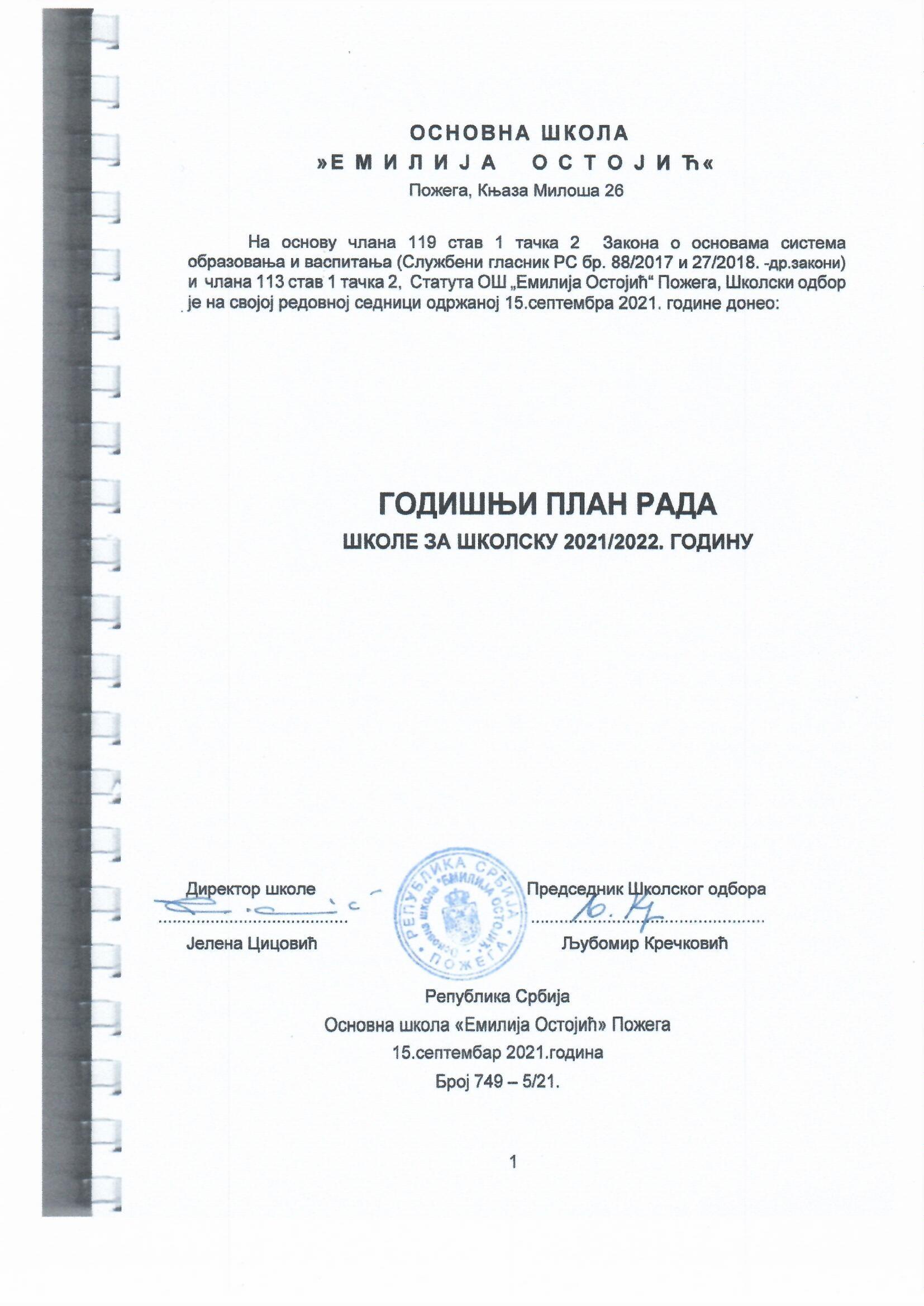  ОСНОВНА ШКОЛА»Е М И Л И Ј А    О С Т О Ј И Ћ«Пожега, Књаза Милоша 26На основу члана 119 став 1 тачка 2  Закона о основама система образовања и васпитања (Службени гласник РС бр. 88/2017 и 27/2018. -др.закони) и  чланa 113 став 1 тачка 2,  Статута ОШ „Емилија Остојић“ Пожега, Школски одбор је на својој редовној седници одржаној 15.септембра 2021. године донео:ГОДИШЊИ ПЛАН РАДА ШКОЛЕ ЗА ШКОЛСКУ 2021/2022. ГОДИНУ        Директор школе                                            Председник Школског одбора  ........................................                                      .................................................        Јелена Цицовић                                                   Љубомир Кречковић        Република СрбијаОсновна школа «Емилија Остојић» Пожега15.септембар 2021.годинаБрој 749 – 5/21.            1. УВОДОСНОВНА ШКОЛА „ЕМИЛИЈА ОСТОЈИЋ“ ПОЖЕГА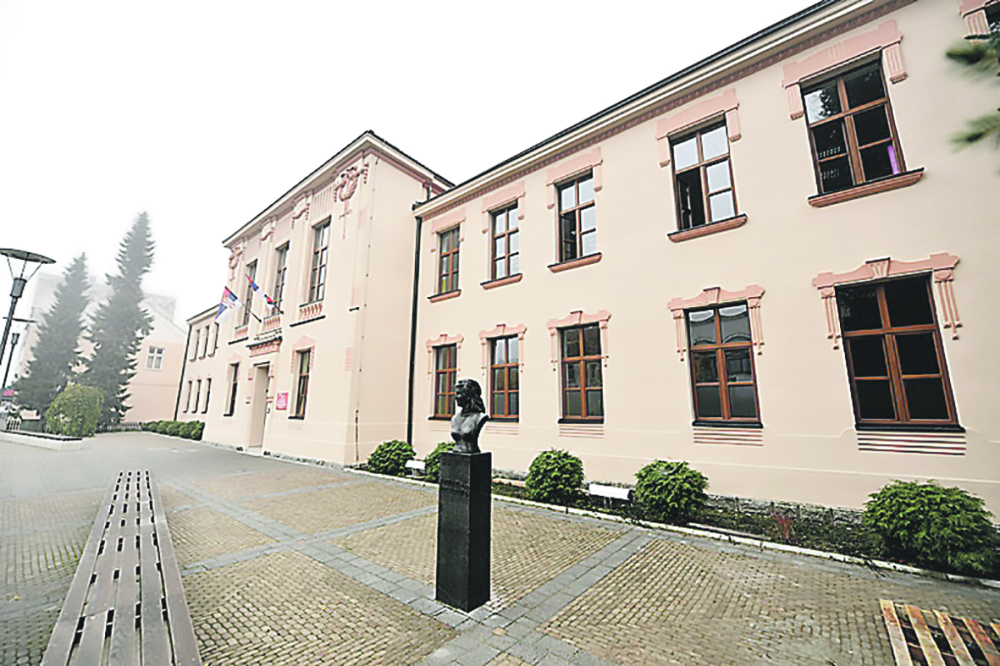 		Зграда Основне школе „Емилија Остојић“  смештена је у самом центру Пожеге и представља препознатљиво архитектонско обележје нашег града. Прва основна школа у нашем граду чији смо ми следбеници има традицију дугу 182 годину. Зграда матичне школе у данашњој улици Књаза Милоша број 26 изграђена је 1911.године и до 1956. у њој ради нижа реална гимназија, а од 1.септембра 1956. године са радом наставља осмољетка која касније добија назив Основна школа. 		Због повећања  броја ученика Школа се 1960.године дели на Прву и Другу основну школу да би 1963. решењем СО Пожега Прва основна школа добила назив Основна школа „Емилија Остојић“ по скојевки рођеној у овом крају. Године 1965. припојене су јој основне школе из Прилипца и Јелен Дола, а 1981. школе из Средње Добриње и Рогу.		Школа данас у свом саставу има, поред матичне школе, и три осморазредне школе у Прилипцу, Рогама и Средњој Добрињи као и четвороразредна одељења у Горобиљу, Пилатовићима, Лопашу,  Горњој и    Добрињи. 		Школа има 846 ученика, 51 одељење и 121 запосленог радника oд којих је  88 наставни и 33  ваннаставни кадар.Полазне основе РАДАУ програмирању васпитно-образовног рада Школа полази од следећих докумената: А  Закони и подзаконска актаЗакон о основама система образовања и васпитања (Службени гласник РС број 88/2017 и 27/2018-др.закони и 10/2019.)Закон о основном образовању и васпитању (Службени гласник РС број 55/2013, 101/2017 и 27/2018-др.закони и 10/2019.)Правилник о степену и врсти образовања наставника и стручних сарадника у основној школи (Службени гласник РС – Просветни гласник  број 11/2012,15/2013, 2/2016, 2/2017, 3/2017 и 13/2018 и 11/2019.),Правилник о степену и врсти образовања наставника који изводе образовно-васпитни рад из изборних предмета у основној школи (Службени гласник РС – Просветни гласник број 11/2012 , 15/2013, 10/2016, 11/2016, 2/2017 и 11/2017),Правилник о ближим условима за оснивање, почетак рада и обављање делатности основне школе (Службени гласник РС – Просветни гласник број 5/2019.)Правилник о норми часова непосредног рада са ученицима наставника, стручних сарадника и васпитача у основној школи (Службени гласник РС – Просветни гласник број 2/1992, 2/2000),Правилник о календару образовно-васпитног рада основне школе за школску 2021/2022.годину (Службени гласник РС – Просветни гласник бр. 5/2021 од 31.маја 2021.године),Правилник о критеријумима и стандардима за финансирање установа које обављају делатност основног образовања и васпитања (Службени гласник РС број  73/2016 и 45/2018),Правилник о ближим условима организовања целодневне наставе и продуженог боравка (Службени гласник РС број 77/2014)Правилник о плану наставе и учења за први циклус образовања и васпитања и програму наставе и учења за први разред основног образовања и васпитања („Службени гласник РС-Просветни гласник“ бр. 10/2017.),Правилник о изменама и допунама Правилника о плану наставе и учења за први циклус образовања и васпитања и програму наставе и учења за први разред основног образовања и васпитања (Службени гласник РС-Просветни гласник  бр 2/2020.)Правилник о измени Правилника о наставном плану и програму за први и други разред основног образовања (Службени гласник РС-Просветни гласник  бр 11/2016.)Правилник о плану наставе и учења за први циклус образовања и васпитања и програму наставе и учења за други разред основног образовања и васпитања (Службени гласник РС-Просветни гласник  бр. 16/2018.),Правилник о допуни Правилника о програму наставе и учења за други разред основног образовања и васпитања (Службени гласник РС-Просветни гласник  бр 5/2021.)Правилник о плану наставе и учења за први циклус образовања и васпитања и програму наставе и учења за трећи разред основног образовања и васпитања („Службени гласник РС-Просветни гласник“ бр. 5/2019.),Правилник о изменама Правилника о наставном плану за први, други, трећи и четврти разред основног образовања и васпитања и наставном програму за трећи разред основног образовања и васпитања (Службени гласник РС-Просветни гласник  бр 11/2016.)Правилник о програму наставе и учења за четврти разред основне школе (Службени гласник РС-Просветни гласник  бр 5/2021.)Правилник о плану наставе и учења за пети и шести разред основног образовања и васпитања и програму наставе и учења за пети и шести разред основног образовања и васпитања  (Службени гласник РС- Просветни гласник 15/2018)Правилник о изменама Правилника о плану наставе и учења за пети и шести разред основног образовања и васпитања и програму наставе и учења за пети и шести разред основног образовања и васпитања (Службени гласник РС- Просветни гласник број 3/2020 )Правилник о изменама Правилника о наставном програму за шести разред основног образовања и васпитања (Службени гласник РС- Просветни гласник број 3/2020) Правилник о изменама и допуни Правилника о наставном програму за шести разред основног образовања и васпитања  (Службени гласник.РС - Просветни гласник 3/2018) Правилник о плану наставе и учења за седми и осми разред основног образовања и васпитања  (Службени гласник РС- Просветни гласник број 18/2018)Правилник о изменама и допуни Правилника о наставном програму за седми разред основног образовања и васпитања  (Службени гласник РС - Просветни гласник број 3/2019) Правилник о измени Правилника о програму наставе и учења за седми разред основног образовања и васпитања (Службени гласник РС - Просветни гласник број 5/2021) Правилник о измени и допуни Правилника о наставном програму за седми разред основног образовања и васпитања  (Службени гласник РС- Просветни гласник 3/2020) Правилник о наставном плану за други циклус образовања и васпитања и  програму наставе и учења за седми разред основног образовања и васпитања („Службени гласник РС-Просветни гласник“ бр.5/2019)Правилник о програму наставе и учења за осми разред основног образовања и васпитања  (Службени гласник РС – Просветни гласник број 11/2019) Правилник о изменама и допуни Правилника о наставном програму за осми разред основног образовања и васпитања (Службени гласник РС- Просветни гласник број 10/2019) Правилник о изменама Правилника о програму наставе и учења за осми разред основног образовања и васпитања (Службени гласник РС- Просветни гласник број 5/2021) Правилник о измени и допуни Правилника о наставном програму за осми разред основног образовања и васпитања  (Службени гласник РС- Просветни гласник број 3/2020) Правилник о изменама Правилника о наставном програму за осми разред основног образовања и васпитања (Службени гласник РС - Просветни гласник број 11/2016) Правилник о протоколу поступања у установи у одговору на насиље, злостављање и занемаривање (Службени гласник РС број 46/2019 и 104/2020.),Правилник о организовању и остваривању наставе у природи и екскурзија у основној школи (Службени гласник РС број 30/2019),Правилник о дозволи за рад наставника, васпитача и стручних сарадника (Службени гласник РС – Просветни гласник  број 22/2005 , 51/2008, 88/2015, 105/2015 и 48/2016),Закон о уџбеницима (Службени гласник РС број 27/2018.),Правилник о ближим упутствима за утврђивање права на индивидуални образовни план, његову примену и вредновање (Службени гласник РС 74/2018.)Правилник о оцењивању ученика у основном образовању и васпитању (Службени гласник РС број 67/2013)Правилник о оцењивању ученика у основном образовању и васпитању (Службени гласник РС број 34/2019)Правилник о стандардима квалитета рада установа  (Службени гласник РС – Просветни гласник  14/2018.)Правилник о стандардима компетенција за професију наставника и њиховог професионалног развоја (Службени гласник РС - Просветни гласник број  5/2011)Правилник о образовним стандардима за крај првог циклуса обавезног образовања за предмете српски језик, математика и природа и друштво (Службени гласник РС  - Просветни гласник број 5/2011)Правилник о образовним стандардима за крај обавезног образовања (Службени гласник РС  - Просветни гласник број 5/2010)Правилник о вредновању квалитета рада установа (Службени гласник РС број 10/2019)Правилник о сталном стручном усавршавању и напредовању у   звања наставника, васпитача и стручних сарадника (Службени гласник РС број 81/2017 и 48/2018.)Правилник о програму свих облика рада  стручних сарадника (Службени гласник РС – Просветни гласник  број 5/2012)Правилник о програму завршног испита у основном образовању и васпитању (Службени гласник РС – Просветни гласник  број 1/2011, 1/2012, 1/2014 , 12/2014 и 2/2018)Правилник о стандардима компентенција директора установа образовања и васпитања (Службени гласник РС 38/2013)Правилник о посебном програму образовања и васпитања ((Службени гласник РС 85/2021)Б  Општи акти школе:1. Статут школе2. Извештај о раду школе за школску 2020/2021.годину3. Школски програм за период од школске 2019/2020. до 2022/2023.године4. Правилник о дисциплинској и материјалној одговорности запослених5. Правилник о мерама и начину заштите и безбедности ученика6. Правила понашања у школи7. Пословник о раду Школског одбора8. Пословник о раду Наставничког већа9. Пословник о раду Савета родитеља10. Правилник заштите од пожара11. Правилник о похваљивању и награђивању ученика12. Колективни уговор 13. Правилник о награђивању запослених14. Правилник о систематизацији радних места15. Акциони план за унапређивање области квалитета Програмирање, планирање, извештавање16.  Школски  развојни план донет 2021.године17. Правилник о вредновању сати сталног стручног усавршавања донет на општинском нивоу 27.6.2013.МАТЕРИЈАЛНО-ТЕХНИЧКИ, ПРОСТОРНИ и КАДРОВСКИ УСЛОВИ РАДА2.1. МАТЕРИЈАЛНО ТЕХНИЧКИ И ПРОСТОРНИ УСЛОВИ – МАТИЧНА ШКОЛАУ матичној школи настава се изводи у 4 школска објекта: 1) централна школска зграда са 11 учионица од којих су две специјализоване за наставу информатике  2) реконструисани објекат у дворишту са 6 учионица од којих су 3 на спрату специјализоване за наставу биологије, физике и хемије, 3) дворишна школска зграда у којој су смештене 2 учионицe/радионицe за наставу технике и информатике са помоћним просторијама, помоћном канцеларијом и мултимедијалном учионицом и мултимедијална учионица опремљена у простору старе котларнице и 4) фискултурна сала са пратећим просторијама на чијем се спрату налази учионица за продужени боравак. Наставничка канцеларија смештена је на спрату централне школске зграде у простору некадашње мултимедијалне учионице.Настава физичког васпитања изводи се у великој фискултурној сали димензија 20x12м са справарницом величине 35м2, са две свлачионице опремљене туш-кабинама, лавабоима и тоалетима. За наставу физичког васпитања школа користи и градску спортску халу за чију је градњу уступљен отворени спортски полигон наше школе и то до 17 сати током парних месеци када су млађи разреди у поподневној смени односно до 17.30 током непарних месеци када наставу у поподневној смени имају ученици старијих разреда. У малој фискултурној сали димензија 11x8м смештен је продужени боравак за ученике I и II разреда.На спрату зграде фискултурне сале смештена је  и стоматолошка ординација Медицинског центра Пожега. Школска библиотека смештена је у приземљу централне школске зграде, у простору бивше наставничке канцеларије. 2.2. МАТЕРИЈАЛНО ТЕХНИЧКИ И ПРОСТОРНИ УСЛОВИ -  ИЗДВОЈЕНА   ОДЕЉЕЊА ОПРЕМЉЕНОСТ ШКОЛЕ2.3.1.   Опремљеност школе наставним  средствима  и    опремом             у односу на важеће нормативеПЛАН УНАПРЕЂИВАЊА МАТЕРИЈАЛНО-ТЕХНИЧКИХ       УСЛОВА РАДА2.5.       КАДРОВСКИ УСЛОВИ РАДА             2.5.1. НАСТАВНИ КАДАР 2.5.2. ВАННАСТАВНИ КАДАР2.5.3. КАДРОВСКА СТРУКТУРА                                                                                                                                     3. ОРГАНИЗАЦИЈА ВАСПИТНО-ОБРАЗОВНОГ РАДАБРОЈНО СТАЊЕ  УЧЕНИКА И ОДЕЉЕЊА          Матична школаИЗДВОЈЕНА ОДЕЉЕЊАБројно стање ученика од школске 2011/2012. до 2021/2022.3.1.4. Путовање ученика до школеОБАВЕЗНИ ПРЕДМЕТИ, ИЗБОРНИ ПРОГРАМИ И ИЗБОРНИ ПРЕДМЕТИ3.2.1. Разредна настава – обавезни наставни предметиОблици образовно васпитног рада којима се остварују обавезни наставни предмети, изборни програми и активности                   3.2.2. Разредна настава – изборни програм         ГРАЂАНСКО ВАСПИТАЊЕ/ВЕРСКА НАСТАВА3.2.3. Предметна настава – обавезни наставни предмети3.2.4. Предметна настава – изборни програмГРАЂАНСКО ВАСПИТАЊЕ/ВЕРСКА НАСТАВАСТРАНИ ЈЕЗИК   3.2.5. Предметна настава – слободне наставне активности              ОПЕРАТИВНИ ПЛАН ОСНОВНЕ ШКОЛЕ ЗА ОРГАНИЗАЦИЈУ ИРЕАЛИЗАЦИЈУ ОБРАЗОВНО-ВАСПИТНОГ РАДА Модел организације наставе који се примењује у првом циклусу:настава се остварује са одељењима у пуном саставу –  сва одељења матичне школе (14) и сва издвојена одељења (11)Модел организације наставе који се примењује у другом циклусу:настава се остварује са одељењима у пуном саставу – сва одељења матичне школе (14) и сва издвојена одељења  (12)настава се остварује са смењивањем група током седмице (група А и група Б) – само матична школа – 14 одељењаУ случају преласка на комбиновани модел или online наставу платформа која ће се користити је Гугл учионица (Google Classroom).У  матичној школи настава се организује у две смене – у једној смени за ученике  разредне, а у другој за ученике предметне наставе. Промена смена врши се петнаестодневно и увек понедељком и свака промена биће објављена на сајту школе. Од 1.септембра у преподневној смени наставу ће похађати ученици предметне наставе а у поподневној ученици разредне наставе. У свим издвојеним одељењима настава се организује у једној, преподневној смени. Часови трају 45 минута према утврђеном распореду. Свако одељење има своју учионицу тако да, током малих одмора, неће бити  промена учионица изузев када је неопходно реализовати кабинетску наставу.Настава се одвија према важећем распореду часова који се налази на сајту школе.Ритам рада за ученике разредне наставе у матичној школи:Ритам рада за ученике предметне наставе у матичној школи:Ритам рада у издвојеним одељењима:ИО Прилипац и ИО Средња ДобрињаИО РогеИО Горобиље, Пилатовићи и ЛопашИО Горња Добриња и Доња ДобрињаНачин праћења и вредновања постигнућа ученика обављаће се у току непосредног образовно-васпитног рада  у складу са прописима, Правилником о оцењивању и препорукама Министарства просвете, науке и технолошког развоја. Праћење напредовања и постигнућа вршиће се формативним и сумативним оцењивањем. Приликом оцењивања инсистираће се на битним садржајима односно на садржајима који су кључни за остваривање исхода обавезних предмета, изборних програма и слободних наставних активности.Писмени задаци и писане провере знања изводиће се у складу са утврђеним распоредом. Ученици ће добијати адекватне повратне информације и препоруке за даље напредовање. Наставници ће наведено бележити у електронским дневницима и педагошкој документацији. Стручна већа ће дефинисати критеријуме оцењивања након чега ће бити донет Интерни акт о критеријумима оцењивања који ће бити објављен на сајту школе, презентован члановима Савета родитеља и свим ученицима и родитељима.Додатни начини пружања подршке ученицима у складу са специфичним потребама и у односу на породични контекст биће у складу са циљевима и исходима у индивидуалним образовним плановима. Пружање додатне подршке ученицима којима је потребна додатна подршка кроз структуиран индивидуализован приступ у раду односно прилагођавање у оквиру ИОП 1 или ИОП 2 обављаће се у сарадњи олигофренолога/дефектолога са одељењским старешинама и предметним наставницима и припремање додатног материјала за ученике.Организација рада продуженог боравка Продужени боравак се реализује се за ученике 1. и 2. разреда. Организација рада се усклађује са одабраним моделом за први циклус. Организација часова наставе и активности у продуженом боравку биће и на отвореном простору у складу са условима.   Укупан број група продуженог боравка: 4 групе Укупан број ученика уписаних у продужени боравак: 60Укупан број ученика II разреда који су се изјаснили за похађање продуженог боравка: 38Начин праћења остваривања оперативног плана активности вршиће се увидом у поједине сегменте наведеног плана и чинити саставни део извештаја, који ће се у септембру месецу радити двонедељно а касније месечно. Праћење ће вршити стручни и управни органи школе.Уколико се епидемиолошки услови погоршају школа ће у току школске године прећи на препоручени модел образовно-васпитног рада.3.4. ПОДЕЛА  ОДЕЉЕЊА НА НАСТАВНИКЕ И ОСТАЛА ЗАДУЖЕЊАРАЗРЕДНА НАСТАВА3.5. обогаћени једносменски радНаша школа је укључена у пројекат Министарства просвете, науке  и технолошког развоја обогаћеног једносменског рада у основним школама. Пројекат ће бити реализован у осморазредним издвојеним одељењима у Прилипцу, Рогама и Средњој Добрињи и представљаће додатни квалитет, подршку и понуду у односу на школски програм. Обогаћени једносменски рад практично значи да ће ученици похађати наставу у преподневној смени а по завршетку наставе ће бити укључени у различите садржаје и активности из програма обогаћеног једносменског рада.Циљеви и очекивани исходи активности:Развијање функционалних знања и вештинаОстваривање међупредметног повезивања у области математике, српског и страних језика и природних наука кроз интерактивне радионицеРазвијање међупредметних компетенција ученика кроз активно учешће у радионицама у области математике, језика и природних наука, пре свега компетенције за учење, сарадње, решавања проблема, комуникације, предузимљивости, одговорног односа према околини и  естетичке компетенцијеРазвијање свести о значају одрживог развоја, о значају коришћења обновљивих извора енергије, заштите и очувања природе и животне средине и еколошке етике Ефикасно и критичко коришћење научних знања, уз показивање одговорности према животној срединиЕфикасна сарадња са другима, као члан тима, групе и заједнице;Подстицање вршњачког учењаРазвијање предузетничких компетенција код ученикаОве школске године 15 наставника предметне наставе који наставу реализују у издвојеним одељењима добило је задужења у оквиру једносменског рада са процентом ангажовања од најмање 5% до највише 16%. 3.6. СТРУКТУРА И РАСПОРЕД ОБАВЕЗА НАСТАВНИКА У                          ОКВИРУ РАДНЕ НЕДЕЉЕ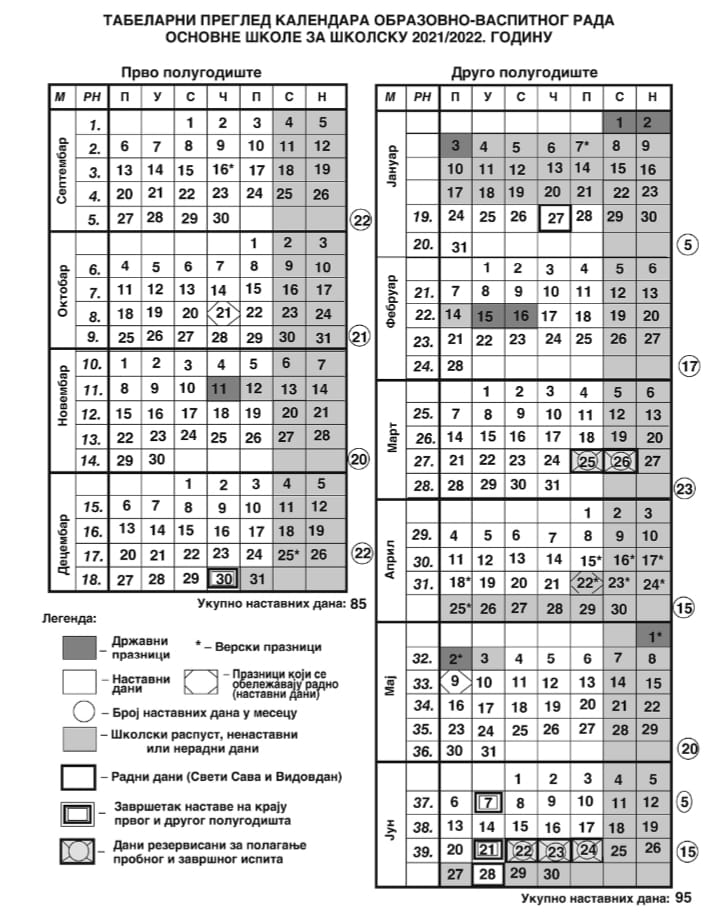 КАЛЕНДАР ЗНАЧАЈНИЈИХ АКТИВНОСТИ  У ШКОЛИ   Настава и други облици образовно-васпитног рада оствариваће се током два полугодишта. Обавезни облици образовно-васпитног рада за ученике од првог до седмог разреда оствариваће се током 36 петодневних наставних седмица, односно 180 наставних дана, а за ученике осмог разреда током 34 наставне седмице, односно 170 наставних дана.             3.8.   РАСПОРЕД ЧАСОВАУ школској 2021/2022. години школа ради по Правилнику о наставном плану и програму за све разреде.  Наставничко веће усваја распоред часова на својој редовној седници у првој половини септембра.При изради распореда часова поштују  се принципи добре организације рада засновани на педагошко-психолошким захтевима  о рационалном распореду наставних предмета у току радног дана,  односно радне недеље. Такође, при изради распореда часова води се рачуна о усклађивању часова за наставнике који раде у више издвојених одељења у оквиру наше школе и/или у више школа.Ниједан наставник са пуним радним временом не може радити мање од 5 радних дана у недељи, а за већину наставника обезбеђено је у току недеље 1-2 часа паузе у распореду које се могу користити за  вођење школске евиденције, стручно усавршавање или сарадњу са родитељима или педагошко-психолошком службом.  ПРОГРАМИ СТРУЧНИХ, РУКОВОДЕЋИХ, УПРАВНИХ И САВЕТОДАВНИХ ОРГАНА ШКОЛЕ4.1.   ПРОГРАМИ СТРУЧНИХ ОРГАНА4.1.1.		 ПРОГРАМ НАСТАВНИЧКОГ ВЕЋА4.1.2. план рада одељењских већаРуководиоци одељењских већа4.1.3.  ПРОГРАМИ  РАДА   СТРУЧНИХ ВЕЋАСТРУЧНО ВЕЋЕ  НАСТАВНИКА СРПСКОГ ЈЕЗИКА            Председник стручног већа:    СЛАВИЦА МАЈСТОРОВИЋСТРУЧНО ВЕЋЕ  НАСТАВНИКА СТРАНИХ ЈЕЗИКА            Председник стручног већа:    БОЈАНА МИЛЕТИЋСТРУЧНО ВЕЋЕ ЗА ОБЛАСТ ПРЕДМЕТА: ЛИКОВНА И МУЗИЧКА КУЛТУРА Председник стручног већа:   САЊА ТЕРЗИЋ ЈОВАНОВИЋСТРУЧНО ВЕЋЕ ЗА ОБЛАСТ ПРЕДМЕТА:  ИСТОРИЈА И ГЕОГРАФИЈА             Председник стручног већа:  МИРЈАНА МАТЕНИЧАРСКИСТРУЧНО ВЕЋЕ ЗА ОБЛАСТА ПРЕДМЕТА:  ФИЗИКА, БИОЛОГИЈА, ХЕМИЈАПредседник стручног већа:  МИЛЕНА МАРКИЋЕВИЋСТРУЧНО ВЕЋЕ НАСТАВНИКА МАТЕМАТИКЕПредседник стручног већа:  АЛЕКСАНДРА ВЕСОВИЋСТРУЧНО ВЕЋЕ  НАСТАВНИКА    ТЕХНИКЕ И ТЕХНОЛОГИЈЕ И ИНФОРМАТИКЕ И РАЧУНАРСТВА             Председник стручног већа: МИРЈАНА ВАСИЛИЈЕВИЋСТРУЧНО ВЕЋЕ  НАСТАВНИКА    ФИЗИЧКОГ ВАСПИТАЊА             Председник стручног већа: МИЛОВАН МИЋОВИЋСТРУЧНО ВЕЋЕ НАСТАВНИКА РАЗРЕДНЕ НАСТАВЕПредседник стручног већа:  НАТАША РАДОСАВЉЕВИЋСТРУЧНО ВЕЋЕ НАСТАВНИКА ВЕРСКЕ НАСТАВЕПредседник стручног већа:  ВОЈИСЛАВ РАКОВИЋ4.1.4. ПЛАН РАДА ПЕДАГОШКОГ КОЛЕГИЈУМАЧланови Педагошког колегијума4.1.5.    ПЛАНОВИ РАДА СТРУЧНИХ АКТИВА4.1.5.a.  Стручни актив за развој школског програмаСтручни актив за развој школског програма чине представници из реда наставника које именује Наставничко веће на период од 4 године. На првој конститутивној седници чланови Стручног актива за развој школског програма  бирају координатора и записничара. Седнице сазива и њима руководи координатор. Седнице се одржавају у складу са Планом рада Стручног актива за развој школског програма који је саставни део Годишњег плана рада Школе.  Чланови Стручног актива за развој школског програма4.1.5.б.  Стручни актив за развојно планирањеАкциони план из школског развојног плана за школску 2021/2022.годинуЧланови Стручног актива за школско развојно планирање:4.1.6.  ПЛАНОВИ РАДА ШКОЛСКИХ ТИМОВАПрограм рада Тима за заштиту од дискриминације, насиља,злостављања и занемаривањаПод насиљем и злостављањем подразумева се сваки облик једанпут учињеног, односно понављаног вербалног или невербалног понашања које има за последицу стварно или потенцијално угрожавање здравља, развоја и достојанства личности детета и ученика или запосленог.Насиље и злостављање сматра се насиље запосленог према детету, ученику, другом запосленом, родитељу, односно другом законском заступнику; ученика према другом детету, ученику или запосленом; родитеља према свом детету, другом детету и ученику, запосленом као и према трећем лицу.Насиље и злостављање може да јави као физичко, психичко (емоционално), социјално и дигитално.У примени Правилника о протоколу поступања у установи у одговору на насиље, злостављање и занемаривање школа је дужна да обезбеди услове за сигурно и подстицајно одрастање и развој детета и ученика, заштиту од свих облика насиља, злостављања и занемаривања и социјалну реинтеграцију детета и ученика које је извршило, односно било изложено насиљу, злостављању или занемаривању. У свим поступцима који се тичу детета приоритетни принцип поступања је најбољи интерес детета.4.1.6.а.  Акциони план тима за заштиту од дискриминације, насиља,              злостављања и занемаривања –               Превентивне активности 4.1.6.б.  Интервентне активностиИнтервенцију у одговору на насиље, злостављање и занемаривање чине мере и активности којима се оно зауставља, осигурава безбедност учесника (оних који трпе, чине или сведоче), смањује ризик од понављања, ублажавају последице за све учеснике и прате ефекти предузетих мера.У установи се интервенише на насиље, злостављање и занемаривање, када се оно дешава или се догодило између: деце или ученика (вршњачко насиље); запосленог и детета, односно ученика; родитеља и детета, односно ученика; родитеља и запосленог; ученика и запосленог, као и када насиље, злостављање и занемаривање чини треће лице у односу на дете, ученика, запосленог или родитеља.Установа је дужна да интервенише увек када постоји сумња или сазнање да дете и ученик трпи насиље, злостављање и занемаривање, без обзира на то где се оно догодило, где се догађа или где се припрема. Чланови Тима за заштиту од дискриминације, насиља, злостављања и занемаривања:Програм рада Тима за инклузивно образовањеЧланови Тима за инклузивно образовањеПрограм рада Тима за обезбеђивање квалитета и развој установе            Тим за обезбеђивање квалитета и развој установе:стара се о обезбеђивању и унапређивању квалитета образовно васпитног рада установе;прати остваривање школског програма;стара се о остваривању циљева и стандарда постигућа, развоја компетенција;вреднује резултате рада наставника и стручних сарадника;прати и утврђује резултате рада ученика.Чланови Тима за обезбеђивање квалитета и развој установеПрограм рада Тима за развој међупредметних компетенција и предузетништваЧланови Тима за развој међупредметних компетенција и предузетништваГодишњи план самовредновања АКЦИОНИ ПЛАН ЗА УНАПРЕЂИВАЊЕ КВАЛИТЕТА РАДА ШКОЛЕ НАКОН СПРОВЕДЕНОГ САМОВРЕДНОВАЊА У ОБЛАСТИ КВАЛИТЕТА ПРОГРАМИРАЊЕ, ПЛАНИРАЊЕ И ИЗВЕШТАВАЊЕЧланови Тима за самовредновање за област квалитета                               Програмирање, планирање, извештавањеУ овој школској години Школа планира самовредновање за област квалитета Етос.  Извештај о самовредновању биће презентован на седницама стручних органа и усвојен на седници Школског одбора у априлу.План рада Тима за самовредновање за област квалитета ЕтосЧланови Тима за самовредновање за област квалитета  Етос*Представник Савета родитеља и координатор Тима биће изабран накнадно с обзиром да су чланови Тима именовани на редовној седници Наставничког већа у септембру  на којој се разматра Годишњи план и даје предлог Школском одбору за усвајање и доношење ОСТАЛИ ТИМОВИ У ШКОЛИ4.1.6. ПЛАНОВИ РАДА СТРУЧНИХ САРАДНИКА                            План рада педагога и психолога школеПлан рада дефектологаПлан рада библитекара4.2. ПРОГРАМ РУКОВОДЕЋИХ ОРГАНА     4.2.1.   План рада директора школе4.2.2. Програм рада помоћника директора школе4.2.3.  План педагошко-инструктивног увида и надзора директора, помоћника и           стручних сарадника4.3.    ПРОГРАМ УПРАВНИХ ОРГАНА4.3.1.  План рада Школског одбора 			Састав Школског одбора 5.  ВАННАСТАВНЕ АКТИВНОСТИ5.1. МЛАЂИ РАЗРЕДИ5.1.1. Друштвене, културне, техничке, хуманитарне и спортске           активности	5.1.2. Једнодневне екскурзијеУколико епидемиолошка ситуација дозволи стручно веће наставника разредне наставе планира једнодневне екскурзије на следећим релацијама: За ученике из одељења комбинованих од 2 или више разреда  једну од понуђених   дестинација бирају учитељи и родитељи 	5.1.3. Настава у природиУколико епидемиолошка ситуација дозволи стручно веће наставника разредне наставе планира наставу у природи на следећим дестинацијама: 	5.1.4. Посете5.2. СТАРИЈИ РАЗРЕДИ5.2.1. Слободне активности5.2.2. Екскурзије5.2.3. Ученичке  организације* У току школске године планира се оснивање Ђачке задруге тако да ће задужења  у овој ученичкој организацији као и план рада бити регулисани Анексом по оснивању5.2.4. ПосетеСтудијска путовања6. ПРОГРАМ СТРУЧНОГ УСАВРШАВАЊАУ школској 2021/2022.години, стручно усавршавање ће се одвијати у потпуности на основу Правилника о сталном стручном усавршавању и стицању звања наставника, васпитача и стручних сарадника (Службени гласник РС број 81/2017 и 48/2018). Стручно усавршавање наставника и стручних сарадника заузима значајно место у Школском развојном плану. Планира се рад десет стручних већа која на почетку школске године доносе планове стручног усавршавања који чине саставни део Годишњег плана рада школе. Сваки наставник и стручни сарадник сачинио је индивидуални план професионалног развоја који улазе у састав  Годишњег плана рада. Школа има Тим за професионални развој који наставницима пружа помоћ у планирању и реализацији појединих облика стручног усавршавања. Формирана је  база стручног усавршавања у коју  се редовно ажурирају подаци о интерном и екстерном стручном усавршавању. За приоритетну област стручног усавршавања наставника и стручних сарадника за ову школску годину одабрана је област Препознавање безбедносних ризика и реаговање на њих. Наставном особљу школе на располагању стоји стручна литература са око 1500 наслова разнолике стручне литературе као и неколико периодичних часописа из разних области. Обнављању и обогаћивању стручног и књижног фонда школске библиотеке придаје се посебна пажња. У току школске године биће реализован акциони план за области квалитета  Програмирање, планирање, извештавање вреднована током претходне школске године. Реализацију акционог плана пратиће директор, помоћници, стручни сарадници и чланови Тима за самовредновање. Током ове школске године биће извршено вредновање рада школе у области квалитета Етос. Акциони план који ће Тим за самовредновање донети у априлу 2022.године допринеће побољшању квалитета наставе у свим сегментима.Наставници ће и даље настојати да прате савремена достигнућа у настави, да се континуирано  стручно усавршавају, да се редовно, савесно и квалитетно припремају за наставу и да примењују савремене наставне облике и методе рада, као и расположива наставна средства сходно постојећим условима. Ове школске године нарочита пажња биће посвећена квалитетној припреми и реализацији програма наставе и учења оријентисаног на исходе. Управа школе ради на обезбеђивању средстава за модернизацију наставног процеса и ствара  неопходне услове за квалитетније образовање.Током ове школске године у програм за приправнике уводе се 2 наставника којима је Наставничко веће доделило ментора:ПЛАН СТРУЧНОГ УСАВРШАВАЊАПлан рада Тима за професионални развојЧланови Тима за професионални развојПРОГРАМ СТРУЧНОГ УСАВРШАВАЊА ДИРЕКТОРА  ПРОГРАМ УНАПРЕЂИВАЊА ОБРАЗОВНО-ВАСПИТНОГ РАДАСАРАДЊА СА РОДИТЕЉИМА И ДРУШТВЕНОМ СРЕДИНОМ7.1. САРАДЊА СА РОДИТЕЉИМА7.1.1.  План рада Савета родитељаЧланови Савета родитеља по одељењима7.1.2. Родитељски састанциСАРАДЊА СА ДРУШТВЕНОМ СРЕДИНОМ  ПРАЋЕЊЕ И ЕВАЛУАЦИЈА ГОДИШЊЕГ ПЛАНА       РАДА ШКОЛЕ        План праћења и евалуације годишњег плана рада школе9. ПРОГРАМ ШКОЛСКОГ МАРКЕТИНГА9.1. ИНТЕРНИ МАРКЕТИНГ9.2.  ЕКСТЕРНИ МАРКЕТИНГПРЕГЛЕД  ДОКУМЕНАТА КОЈИ ЧИНЕ АНЕКС ГОДИШЊЕГ ПРОГРАМА РАДА ШКОЛЕИНДИВИДУАЛНИ ПЛАНОВИ И ПРОГРАМИ НАСТАВНИКАОбавезна настава, пројектна настава, изборни програми,слободне наставне активности Допунска наставаДодатна наставаОбогаћени једносменски радПЛАН РАДА СЕКРЕТАРА ШКОЛЕПРОГРАМ ВАННАСТАВНИХ АКТИВНОСТИУченичке организације -  Ученички парламент                                           Вршњачки тим                                                    Подмладак Црвеног крстаСлободне активностиПОСЕБНИ ПЛАНОВИ И ПРОГРАМИ ОБРАЗОВНО-ВАСПИТНОГ РАДАПрограм професионалне оријентацијеПрограм здравствене заштитеПрограм превенције малолетничке делинквенцијеПрограм васпитног радаС А Д Р Ж А Ј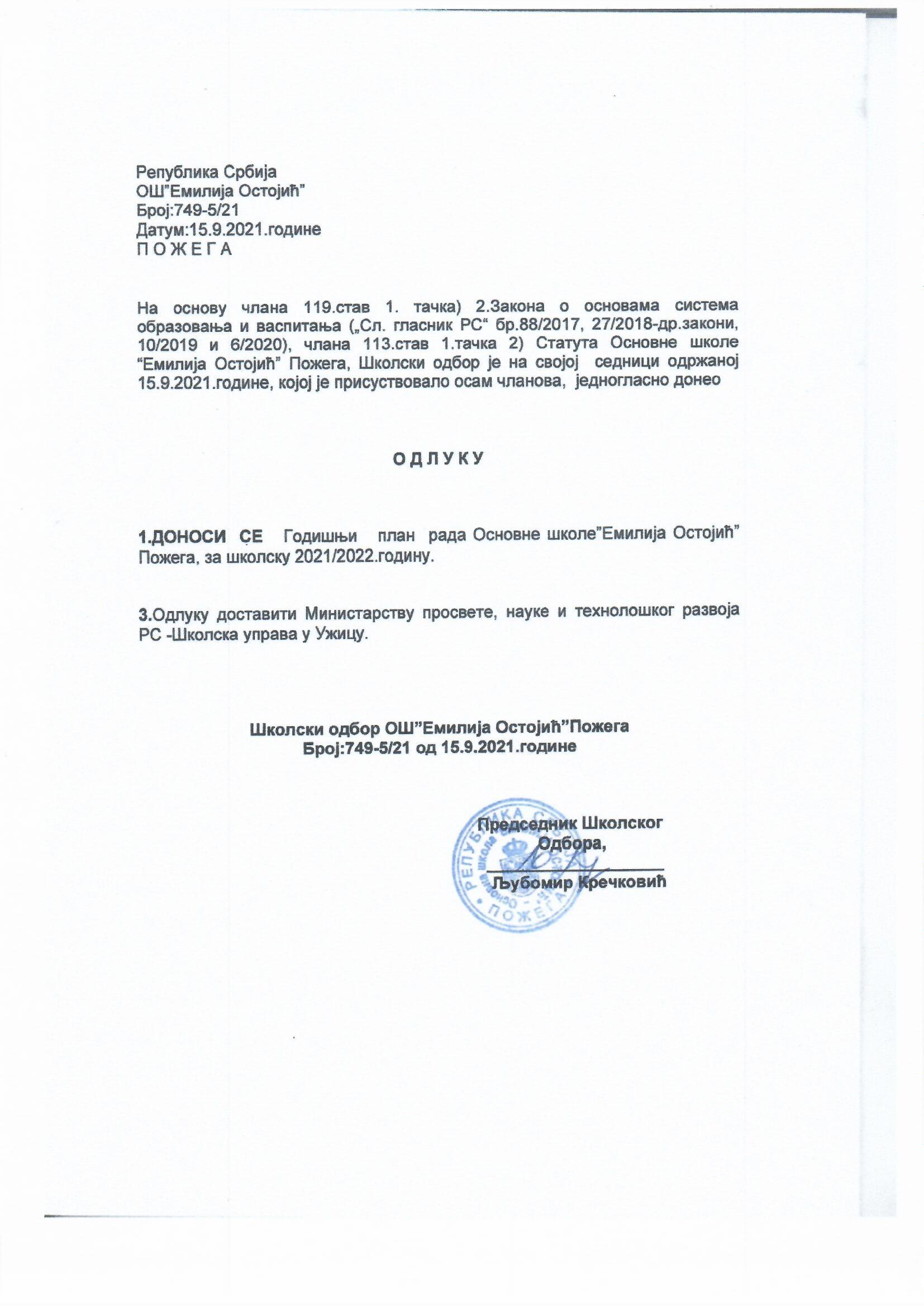 Назив школеош“емилија остојић“адресапожега, књаза милоша 26број телефона031/3 816-538, 031/811-751број факса031/3 816-538електронска адресаosemilijaostojic@gmail.comskolae.ostojic@gmail.comose.pravo@gmail.comosemilija.racunovodstvo@gmail.comppseoskola@gmail.comдиректор школеЈЕЛЕНА ЦИЦОВИЋ          НАМЕНА ПРОСТОРАБРОЈ ПРОСТОРИЈАПОВРШИНА У м2Учионица опште намене 12720Мултимедијална учионица2140Специјализована учионица 7345Библиотека 120Фискултурна сала 1275Продужени боравак188Наставничка канцеларија290Остали канцеларијски простор6131Стоматолошка ординација115Архива114ПодручноодељењеБрој учионицаФискултурна сала и   спортски терениБиблиотекаОсталоПРИЛИПАЦ8 (6 учионицa опште намене, у 1 смештено 5 рачунара за наставу информатике, две се  користи за вртић и предшколско)Фискултурна сала димензија 21x9м опремљена струњачама карикама, козлићем и ниском гредомСпортски полигон 65x35м са тереном за одбојку, кошарку са 1 кошем и за фудбал са 2 гола1  са књижним фондом од око 500 насловаСала за јавне наступе, зборницаСРЕДЊА ДОБРИЊА(2 објекта)8 учионица опште намене од којих се 6 користи за наставу и у једној је смештено 10 рачунара, 1 за предшколце и 1 се не користиФискултурна сала величине 100m2 опремљена струњачама, ниском гредом и козлићемСпортски полигон величине 30x20м са тереном за кошарку са 2 коша и тереном за фудбал и рукомет са 2 гола који има држаче за мрежу за одбојку1 са  фондом од око 500 наслова Ђачка кухиња површине  120 m2, зборницаР О Г Е5 учионица опште намене од којих је у 1 смештен књижни фонд за потребе ученика и наставника; у једној смештена 4 рачунара1 фискултурна сала величине 17x9м са 1 кошем, 2 струњаче и 1 козличем која се користи и као просторија за културне активности школе и села; 1 спортски полигон димензија 50x30м са 2 гола и 2 кошаЗборницаГОРОБИЉЕ5 учионица опште намене од којих се 2 користе за наставу; у 2 је предшколско и вртић1 спортски терен димензија 30x15м са 2 велика и 2 мала гола и 1 кошем и двориште са љуљашком и клацкалицомЗборницаПИЛАТОВИЋИ2 учионице опште намене од којих се 1 не користиАсфалтирано школско двориште користи се као спортски полигон са 1 кошемЗборницаЛОПАШ3 учионице опште намене од којих се 1 користи за наставу Као спортски терен користи се пространо школско двориштеЗборницаГОРЊА ДОБРИЊА3 учионице опште намене од којих се 1 користи за наставу, 1 као галеријски простор и 1 као радионица старих заната Као спортски терен користи се пространо школско двориште са љуљашком и клацкалицомЗборницаПростор са етно-збиркомДОЊА ДОБРИЊА2 учионице опште намене од којих се за наставу користи једнаКао спортски терен користи се травнати полигон иза школе са 1 кошемЗборница  ПРЕДМЕТОПРЕМЉЕНОСТ  у %Српски језик50Страни језик50Ликовна култура25Музичка култура40Историја30Географија30Физика60Математика70Биологија70Хемија50              Техника и технологија 55Физичко и здравственоваспитање80Информатика и рачунарство85Разредна настава (збирно)50ВремеМестоАктивностНосиоцитоком школске годинеИО Средња ДобрињаЗамена столарије и термоизолација Управа школеОпштина Пожегапрво полугодиштеИО Средња ДобрињаЗамена кровне покривке Управа школеОпштина Пожегатоком школске годинеИО Средња ДобрињаУвођење централног грејања Управа школеОпштина Пожегатоком школске годинеИО ГоробиљеУвођење централног грејања Управа школеОпштина Пожегатоком школске годинеМатична школаУређење школског дворишта Управа школетоком школске годинеМатична школаНаставак опремања учионица за кабинетску наставуУправа школетоком школске годинеМатична школа и издвојена одељењаОпремање канцеларијског простораУправа школе током школске годинеМатична школа и издвојена одељењаНабавка намештаја за учионицеУправа школе током школске годинеМатична школаНабавка намештаја за продужени боравакаприлИО ПрилипацАсфалтирање одбојкашког терена Управа школе Општина Пожега пролећеИО Средња ДобрињаИзградња септичке јаме и канализационог системаУправа школе Општина Пожегатоком школске годинеМатична школаДоградња учионичког простора (за једносменску наставу) и канцеларијског простораУправа школе Општина Пожегатоком школске годинеМатична школаКуповина службеног аутомобилаУправа школетоком школске годинеМатична школаОбнављање библиотечког фондаУправа школетоком школске годинеМатична школаИзградња степеништа за фискултурну салу Управа школе Општина Пожегатоком школске годинеМатична школа Адаптација свлачионица уз фискултурну салу Управа школе Општина Пожегатоком школске годинеМатична школа Надоградња видео надзораУправа школе Општина Пожегатоком школске годинеМатична школа и сва издвојена одељењаПостепено опремање рачунарском опремом свих учионица  и набавка опреме за образовање по стручним активимаУправа школеЈун-августматична школа и издвојена одељењаКречење учионичког и другог простора по потреби и приоритетуУправа школетоком школске годинематична школа и издвојена одељењаТекуће одржавањеУправа школе и радници на одржавањуРед брИме и презиме наставникаВрста и степен стручне спремеПредмет који предајеГодине радног стажаЛиценца% ангаж. у школи у настави% ангаж.  у другој школи  1.Ивана БабићПрофесор српс.јез. (VII)Српски jезик15ДА100   2.Марина ПетровићПрофесор српс.јез. (VII)Српски jезик19ДА100         (+ 11% преко норме)    3.Соња СтоковићПрофесор српс.јез. (VII)Српски језик21ДА100   4.Љиљана ЈовановићПрофесор српс.јез. (VII)Српски језик15ДА100         (+ 16.5% преко норме)    5.Славица МајсторовићПрофесор српс.јез. (VII)Српски језик8ДА94 (+ 6% једносм.рад до норме + 10% преко)          6.Жељка РистовићПрофесор српс.јез. (VII)Српски језик9ДА94 (+ 6% једносм.рад до норме + 10% преко)  7.Александра ВесовићПрофесор математ. (VII)Математика22ДА100         (+ 11% преко норме)    8.Данијела ПеришићДипломирани математичар (VII)Математика8ДА100         (+ 11% преко норме)    9.Дејан СмиљанићПрофесор разр.наст (VII)Математика3НЕ89 10.Весна ПетровићПрофесор разр.наст (VII)Математика15НЕ89 11.Срђан МилованчевићПрофесор разр.наст (VII)Математика17НЕ89 12.Данијела ПроловићПрофесор разр.наст (VII)Математика13НЕ89 13.Драгица ДидановићПрофесор енгл.јез  (VII)Енглески језик/ГВ29ДА100  14.Д.Прокопијевић Кандић          Професор енгл.јез (VII)       Енглески језик20ДА94 (+ 6% једносм.рад до норме + 10% преко)          15.Ивана НешовићПрофесор енгл.јез     (VII)Енглески језик/ГВ18ДА100 16Раде ВучићевићПрофесор енгл.језик  (VII)  Енглески језик17ДА100 (+10% једнос.рад преко норме)   17.СандраКарићПрофесор енгл.језик  (VII)Енглески језик16ДА100 18.Бојана МилетићПрофесор пољск.јез  (VII)Енглески језик15ДА60          19.Марија СтојиљковићПрофесор франц.јез  (VII)Француски језик27ДА90      (+5% једнос.рад преко норме)   20.Марина   ТасићПрофесор шпан.јез    (VII)Шпански језик11ДА4456%  ОШ “П. Лековић“ 21.Ивана БлагојевићПрофесор шпанс.јез  (VII)Шпански језик8НЕ22     (+10% једнос.рад)            33%  Гимназ. 22% Технич. школа 22.Јелена СтојановићПрофесор итал.јез    (VII)Италијански језик2НЕ33 23.Станица ВукашиновићНаставник руског јез   (VI)Руски     језик27ДА100  24.Зоран ЗвиздићНаставник ликов.култ (VI)Ликовна култура/Цртање слик.вајање35ДА100 25.Милица ЂорђевићДиоломирани фотограф (VII)Ликовна култура/Цртање слик.вајање12ДА55 (+7% једнос.рад преко норме)  45% ОШ“М.М. Луне“ Каран 26.Наташа МарковићДипл.вајар примењеног вајарства  (VII)Ликовна култура/Цртање слик.вајање10ДА10 (+10% једнос.рад)  55% Уметничка школа35% ОШ“Нада Матић“ 27.Војислав НедељковићГрафички дизајнер   (VII)Ликовна култура14ДА15  90%  ОШ “П. Лековић“ Пожег 28.Сања Терзић ЈовановићДипл.музич. педагог     (VII)Музичка култура13ДА70 29.Ивона ДаниловићДиплом. маст флаут      (VII)Музичка култура6НЕ7030%  ОШ “П. Лековић“ Пожег 30.Оливера ЂурашевићПрофесор разр наст (VII)Музич. култ/ тех.и тех/ЦСВ14ДА65 31.Снежана МладеновићПрофесор географ   (VII)Географија25ДА100 32.Бранко КостандиновићМагистар географије (VII1)Географија 21ДА95 (+ 5% једносм.рад до норме + 10% преко) 33.Станија ЈовановићПрофесор историје   (VII)Историја25ДА100 34.Светлана ПолићПрофесор историје  (VII)Историја/СЖП19ДА75 (+5% једнос.рад преко норме)  25% Пољопр. школа Пожега 35.Мирјана МатеничарскиПрофесор истор/геогр (VII)Историја/ Географија24ДА5050% у ОШ“П. Лековић“  36.Марина ПавловићДипломирани историчар (VII)Историја/СЖП16ДА30 (+5% једнос.рад преко норме)  70% у ОШ“П. Лековић“ 37.Гордана НиколићПрофесор физике     (VII)Физика38ДА100 38.Милена Маркићевић Дипломирани физичар  (VII)Физика8НЕ90 (+10% једнос.рад до норме)   39.Јелена ЈовичићДипл.молекул. биол.и физиол. (VII)Биологија/ ЧП13ДА50                     50% у ОШ“П. Лековић“ 40.Данијела МићовићДипломирани биолог      (VII)Биологија/ Домаћинство 17ДА100 41.Предраг МаркићевићПрофесор биологије (VII)Биологија/ЧП/ Домаћинство11ДА100 (+10% једносм.рад преко норме) 42.Данка       БојићМастер биолог                              (VII)Биологија8ДА2025% Пољопривредн школа 43.Зорица БоловићПрофесор хемије      (VII)Хемија/ Домаћинство12ДА80 (+ 10% једнос.рад преко норме)20% ОШ“Стеван Чоловић“ 44.Александар ВесовићПрофесор хемије      (VII)Хемија21ДА5040% ОШ у Латвици           10% ОШ“Стеван Чоловић“  45.Брано РудићПрофесор техничког (VII)Техника и технологија29ДА100 46.Мирјана ВасилијевићМастер проф.  техн.и инф (VII).Техника и технологија25ДА100 47.Весна ПеришићПрофесор техничког  (VII)Техн.и технол/ Инфор.и рачун9ДА100 48.Маријана МарићПрофесор техн.и инф(VII)Техн.и технол/ Инфор.и рачун15ДА100 49.Стевица ЈанковићПрофесор техн.и инф(VII)Техн.и технол/ Информатика и рачунарство21ДА6040% ОШ“П. Лековић“ 50.Верица ПетровићДипл.инжењер информат (VII)Информатика и рачунарство6НЕ100 51.Милан ОбреновићНаставник физич.васп(VI)Физ.и здр.васп/ /Обав.физ.акт.24ДА7525% ОШ“С.Чоловић“  52.Радојко ТошићПрофесор физ.васп  (VII)Физ.и здр.васп/ /Обав.физ.акт.33ДА60                     40 % у ОШ“П. Лековић“ 53.Милован МићовићПрофесор физ.васп  (VII)Физ.и здр.васп/ /Обав.физ.акт.33ДА100 54.Милан КршљакПрофесор физ.васп  (VII)Физ.и здр.васп/ /Обав.физ.акт.8ДА4060% ОШ у Варди 55.Раде   ДевеџићМастер профес. физ.васп   (VII)  Физ.и здр.васп/ /Обав.физ.акт.5НЕ55 (+5% једносм.рад преко норме) 56.Бранимир ПетровићПрофесор физ.васп  (VII)Физ.и здр.васп/ /Обав.физ.акт.2НЕ45 57.Ивана БошковићМастер библиотекар – информат (VII)           Грађанско васпитање11НЕ20 58.Војислав РаковићДипломирани теолог      (VII)Верска настава6100 59.Дејан ВојисављевићТеолог      (VI)Верска настава95010 % у ОШ    “П. Лековић“ 60.Момчило МајсторовићДипломирани теолог      (VII)Верска настава105050% у ОШ“П. Лековић“ 61.Саша   ВарагићТеолог      (VI)Верска настава1430 70% у ОШ “П.Лековић“ 62.Мира ЈордовићНаставник разр.наст  (VI)Учитељ38ДА100 63.Татјана РакићНаставник разр.наст  (VI)Учитељ38ДА100 64.Светлана ИлићНаставник разр.наст  (VI)Учитељ31ДА100 65.Милица АрсићНаставник разр.наст  (VI)Учитељ32ДА100 66.Гордана МарковићНаставник разр.наст  (VI)Учитељ34ДА100 67.Биљана ЈанковићНаставник разр.наст  (VI)Учитељ38ДА100 68.Славенка МитровићНаставник разр.наст  (VI)Учитељ20ДА100 69.Љиљана КостићПрофесор разр.наст  (VII)Учитељ38ДА100 70.Лепа    МилићПрофесор разр.наст  (VII)Учитељ15ДА100 71.Наташа РадосављевићПрофесор разр.наст  (VII)Учитељ24ДА100 72.Александар ПавловићНаставник разр.наст   (VI)Учитељ34ДА100 73.Драгица ШтуловићПрофесор разр.наст  (VII)Учитељ21ДА100 74.Весна МиловановићПрофесор разр.наст  (VII)Учитељ31ДА100 75.ЛелаТешићНаставник разр.наст   (VI)Учитељ33ДА100 76.Бранка ВеселиновићПрофесор разр.наст  (VII)Учитељ у продуж.боравку30ДА100 77.Мирослав РадићНаставник разр.наст   (VI)Учитељ у продуж.боравку32ДА100 78.Радиша ЈовановићНаставник разр.наст   (VI)Учитељ35ДА100        79.Наташа ПешићПрофесор разр.наст  (VII)Учитељ25ДА100 80.Љиљана Крсмановић БећићНаставник разр.наст   (VI)Учитељ23ДА100 81.Маријана ГордићПрофесор разр.наст  (VII)Учитељ15ДА100 82.Снежана ПантелићНаставник разр.наст   (VI)Учитељ28ДА100 83.Биљана ПроловићНаставник разр.наст   (VI)Учитељ32ДА100 84.Брана ДаничићНаставник разр.наст   (VI)Учитељ26ДА100        85.Милош  ПетрићПрофесор разр.наст  (VII)Учитељ17ДА100 86.Мирјана ЈовановићНаставник разр.наст   (VI)Учитељ27ДА100 87.Рада ДрндаревићНаставник разр.наст   (VI)Учитељ19ДА100 88.Бранкица ЂоковићПрофесор разр.наст  (VII)Учитељ21ДА100РедбројИме и презимеВрста и степен стручне спремеПослови на којима радиГодине радногстажаЛиценца% ангаж. у школи% ангаж.  у другој школи 1.Јелена ЦицовићПрофесор разр.наст  (VII) Директор20ДА100 2.Милутин ИгњатовићМастер проф. тех и инф  (VII)Помоћник директора16ДА100Раде   ДевеџићМастер профес. физ.васп     (VII)  Помоћник директора5НЕ45 3.Милица   Тошић РудићПсихолог    (VII)  Стручни сарадник32ДА100 4.Мирјана ПопадићПедагог     (VII)  Стручни сарадник23ДА100 5.Марина ЗечевићДефектолог –олигофрен  (VII)  Стручни сарадник17ДА100 6. Љиљана КузељевићНаставник српс. језик  (VI)  Библитекар школе29ДА100Бојана МилетићПрофесор пољск.јез  (VII)  Библитекар школе15ДА40Марија СтојиљковићПрофесор франц.јез  (VII)  Библитекар школе27ДА10 7.Невенка ЈеличићДипломирани правник    (VII)  Секретар школе34ДА100 8.Снежана СтаматовићИнжењер информат  (VI)  Шеф рачуновод14100 9.Ружица МијаиловићЕкономски техничар       (IV)Благајник2010010.Јована ЈоковићДипломирани економиста (VII)  Рефер.за правне, административне и кадровск послов85050%  ОШ “П.Лековић“11.Бранко СимовићМашинбравар (III)Домар школе710012.Бранимир ЈеличићМатурант гимназије   (IV)Домар школе610013.Дејан  НиколићЛожач         (III)Ложач1310014.Горан ВасилијевићЛожач        (III)Ложач510015.Биљана ЈаковљевићОсновна школа          Помоћни радник2610016.Драгана ТришовићОсновна школаПомоћни радник1010017.Рада  ЈевтовићОсновна школаПомоћни радник3110018.Ранка      ЛучићОсновна школаПомоћни радник2610019.Нада   НиколићОсновна школаПомоћни радник1610020.Горица    ЈелићОсновна школаПомоћни радник1310021.Славенка ТодоровићОсновна школаПомоћни радник2610022.Драгослава МрђеновићОсновна школаПомоћни радник3510023.Милкица ЗечевићОсновна школаПомоћни радник3410024.Љиљана КовачевићКувар III /                     oсновна школаКувар/ помоћ.радн31100     (33 + 67)25.Милина Пејић ВучићевићОсновна школаПомоћни радник3010026.Стана МатовићОсновна школаПомоћни радник2710027.Драгица БожићОсновна школаПомоћни радник310028.Верица СтојчићОсновна школаПомоћни радник910029.Драга СимовићОсновна школаПомоћни радник1410030.Снежана ВукашиновићОсновна школаПомоћни радник1510031.Весна      СарићОсновна школаПомоћни радник710032.Ковиљка ПавловићОсновна школаПомоћни радник3210033.Мила ПетровићОсновна школаПомоћни радник29100СТЕПЕН СТРУЧНЕ СПРЕМЕСТЕПЕН СТРУЧНЕ СПРЕМЕСТЕПЕН СТРУЧНЕ СПРЕМЕСТЕПЕН СТРУЧНЕ СПРЕМЕСТЕПЕН СТРУЧНЕ СПРЕМЕСТЕПЕН СТРУЧНЕ СПРЕМЕОд тогаОд тогаОд тогаОШIIIIVVVIVIIмагистармагистарнестручРазредна настава1710Предметна настава3.5544.415114.21Директор1Помоћник директора1.45Педагог/психолог/дефектолог3Библиотекар10.50Секретар1Финансијско/рачуноводствени/администативни радници1.51Домар11Кувар0.33Ложач2Помоћни радници18.67У К У П Н О18.673.332.522.5561.365114.21У К У П Н О108.415108.415108.415108.415108.415108.415РАЗРЕДБРОЈ УЧЕНИКА ПО ОДЕЉЕЊИМАБРОЈ УЧЕНИКА ПО ОДЕЉЕЊИМАИОП 1ИОП 2У К У П Н О ОДЕЉЕЊAУ К У П Н О ОДЕЉЕЊAУКУПНО УЧЕНИКАУКУПНО УЧЕНИКА (укључујући ИОП-е)II122  4  49092II221  4  49092I    I3241  4  49092I    I4231  4  49092IIII1291338587IIII229338587IIII327    1338587IIIIII122449696IIIIII222449696IIIIII326449696III    III426449696IVIV128     1       3       37983IV   IV226       3       37983IVIV3251       3       37983VV122   4  48991VV2221  4  48991VV324  4  48991VV4211  4  48991VIVI125     1337476VIVI223337476VIVI3264337476VII   VII131144114116VII   VII229144114116VII   VII32944114116VIIVII42544114116VIIIVIII12611  38188VIIIVIII2282  38188VIIIVIII327111  38188УКУПНО7081066 28708730ИЗДВОЈЕНО ОДЕЉЕЊЕРАЗРЕДБРОЈ УЧЕНИКАИОППРИЛИПАЦI/III               комбинација2 + 2 = 4ПРИЛИПАЦII/IV             комбинација5 + 5 = 10ПРИЛИПАЦV7ПРИЛИПАЦVI11ПРИЛИПАЦVII6ПРИЛИПАЦVIII9ИОП2У К У П Н О6 одељења47 (49)СРЕДЊА ДОБРИЊАII/III              комбинација        3 + 2 = 5СРЕДЊА ДОБРИЊАI/IV              комбинација      9 + 5 = 14СРЕДЊА ДОБРИЊАV3СРЕДЊА ДОБРИЊАVI4СРЕДЊА ДОБРИЊАVII10СРЕДЊА ДОБРИЊАVIII6У К У П Н О6 одељења42РОГЕI/III/IV      комбинација од 3               2 + 3 + 1  = 6РОГЕV             3РОГЕVI             3РОГЕVII2РОГЕVIII             3     У К У П Н О5 одељења17ГОРЊА ДОБРИЊАI/II/III/IV    комбинација од 4                                   1 + 1 + 1 + 2  = 5ИОП2 у IV    У К У П Н О1 одељење5 (7)ГОРОБИЉЕI/III               комбинацијаII/IV             комбинација 1 + 2 = 3 3 + 4 = 7У К У П Н О2 одељења10ПИЛАТОВИЋИI/III/IV      комбинација од 3                                               4 + 5 + 1   = 10У К У П Н О1 одељењe10ДОЊА ДОБРИЊАI/II/III        комбинација од 3                1 + 1 + 1 = 3У К У П Н О1 одељење3ЛОПАШI/II/III       комбинација од 3                                                                            1 + 1 + 2 = 4У К У П Н О1 одељење4          У К У П Н О23 одељења138 (142)2 x ИОП2             БРОЈ ОДЕЉЕЊА                     БРОЈ УЧЕНИКАУКУПНО УЧЕНИКА (укључујући ИОП-е)МЛАЂИ РАЗРЕДИ – матична школа       14350358СТАРИЈИ РАЗРЕДИ – матична школа       14358372МЛАЂИ РАЗРЕДИ – издвојена       11  7173СТАРИЈИ РАЗРЕДИ – издвојена       12  6769У  К  У  П  Н  О       51 846872ШКОЛСКА ГОДИНА      УКУПАН БРОЈ УЧЕНИКА У ШКОЛИ2012/2013.                       9782013/2014.                       9892014/2015.                       9662015/2016.                       9772016/2017.                       9712017/2018.                       9502018/2019.                       9072019/2020.                       8922020/2021.                       8562021/2022.                       846БРOJ УЧЕНИКА КОЈИ ПУТУЈУ АУТОБУСОМБРОЈ УЧЕНИКА КОЈИ ПЕШАЧЕ У ЈЕДНОМ ПРАВЦУБРОЈ УЧЕНИКА КОЈИ ПЕШАЧЕ У ЈЕДНОМ ПРАВЦУБРОЈ УЧЕНИКА КОЈИ ПЕШАЧЕ У ЈЕДНОМ ПРАВЦУБРOJ УЧЕНИКА КОЈИ ПУТУЈУ АУТОБУСОМ       3 – 5 КМ        6 – 10 КМ   ПРЕКО 10 КМ265 РАЗРЕДIIIIIIIIIIIIIVIV РАЗРЕД12 одељењa12 одељењa9 одељењa9 одељењa12 одељењa12 одељењa9 одељењa9 одељењaПРЕДМЕТнедгоднедгоднедгоднедгодСрпски језик5180518051805180Енглески језик272272272272Математика5180518051805180Свет око нас272272Природа и друштво272272Ликовна култура136272272272Музичка култура136136136    136Физичко и здравствено васп.3108310831083108Дигитални свет136136У К У П Н О20720217562175621756РАЗРЕДIIIIIIIIIIIIIVIVПРЕДМЕТнедгоднедгоднедгоднедгодРедовна настава20720217562175621756Пројектна настава136136Изборни програм136136136136Допунска настава136136136136Додатна настава136Екскурзија1 дан1 дан1 дан1 данШКОЛА/РАЗРЕДГРАЂАНСКО ВАСПИТАЊЕГРАЂАНСКО ВАСПИТАЊЕВЕРСКА НАСТАВАВЕРСКА НАСТАВАШКОЛА/РАЗРЕДброј групаброј ученикброј групаброј ученикМатична школаI разред439351II разред340345III разред466230IV разред341238У К У П Н О матична1418610164ИО Средња ДобрињаI/IV114II/III15У К У П Н О219ИО ПрилипацI/III разред14II/IV110У К У П Н О214ИО РогеI/III/IV16У К У П Н О16ИО ПилатовићиII/III/IV110У К У П Н О110ИО ГоробиљеI/III13II/IV17У К У П Н О210ИО Горња ДобрињаI/II/III/IV15У К У П Н О15ИО Лопаш I/II/III14У К У П Н О14ИО Доња Добриња I/II/III13УКУПНО У ИО1171У К У П Н О за школу1418621235РАЗРЕДVVVIVIVIIVIIVIIIVIIIРАЗРЕД7 одељења7 одељења6 одељења6 одељења7 одељења7 одељења6 одељења6 одељењаПРЕДМЕТнедгоднедгоднедгоднедгодСрпски језик5180414441444136Енглески језик272272272268Ликовна култура272136136134Музичка култура272136136134Историја136272272268Географија136272272268Физика272272268Математика4144414441444136Биологија272272272268Хемија272268Техника и технологија272272272268Информатика и рачунарство136136136134Физичко и здравствено васп27627631083102У К У П Н О249182595428100828952ШКОЛА/РАЗРЕДГРАЂАНСКО ВАСПИТАЊЕГРАЂАНСКО ВАСПИТАЊЕВЕРСКА НАСТАВАВЕРСКА НАСТАВАШКОЛА/РАЗРЕДброј групаброј ученикброј групаброј ученикМатична школаV разред236453VI разред232242VII разред244470VIII разред124357У К У П Н О матична713613222ИО Средња ДобрињаV разред13VI разред14VII разред110VIII разред16У К У П Н О423ИО ПрилипацV разред17VI разред111VII разред16VIII разред19У К У П Н О433ИО РогеV разред13VI разред13VII разред12VIII разред13У К У П Н О411У К У П Н О  ИО1267У К У П Н О за школу713625289ШКОЛА/РАЗРЕДфранцускифранцускирускирускииталијанскииталијанскишпанскишпанскигрупаученикгрупаученикгрупаученикгрупаученикМатична школаV разред126363VI разред374VII разред258131125VIII разред381У К У П Н О матична61581313634106ИО Средња ДобрињаV разред13VI разред14VII разред110VIII разред16У К У П Н О2141316ИО ПрилипацV разред17VI разред111VII разред16VIII разред19У К У П Н О32716ИО РогеV разред13VI разред13VII разред12VIII разред13У К У П Н О411У К У П Н О  ИО214841212УКУПНО за школу71729724636118ШКОЛА/РАЗРЕДчувариприродечувариприродецртање, сликање, вајањецртање, сликање, вајањесвакодневни живoт у прошлостисвакодневни живoт у прошлостидомаћинстводомаћинствогрупаученгрупаученикгрупаученикгрупаученМатична школаV разред489VI разред374VII разред237377VIII разред127254У К У П Н О матична102275131ИО РогеV разред13VI разред13VII разред12VIII разред13У К У П Н О261312ИО Средња ДобрињаV разред13VI разред14VII разред110VIII разред16У К У П Н О2711016ИО ПрилипацV разред17VI разред111VII разред16VIII разред19У К У П Н О11121616У К У П Н О  ИО317526212212УКУПНО за школу317152532127143ПРЕПОДНЕВНА СМЕНАПРЕПОДНЕВНА СМЕНАПОПОДНЕВНА СМЕНАПОПОДНЕВНА СМЕНА1. час7.007.4513.3014.152. час7.508.3514.2015.05велики одмор, чишћење и проветравање простора8.359.0515.0515.353. час9.059.5015.3516.204. час5.час9.5510.4510.4011.3016.2517.1517.1018.00дезинфекција и проветравање простора11.3012.00ПРЕПОДНЕВНА СМЕНАПРЕПОДНЕВНА СМЕНАПОПОДНЕВНА СМЕНАПОПОДНЕВНА СМЕНА1. час7.007.4513.0013.452. час7.508.3513.5014.35велики одмор, чишћење и проветравање простора8.359.0514.3515.053. час9.059.5015.0515.504. час5.час6.час7.час9.5510.4511.3512.2510.4011.3012.2013.1015.5516.4517.3518.2516.4017.3018.2019.10дезинфекција и проветравање простора13.1013.30Редни  број часаВреме реализацијеВреме реализације            1. час7.308.15            2. час8.209.05велики одмор, чишћење и проветравање простора9.059.30             3. час9.3010.15             4. час10.2011.05       5.час              11.1011.55       6.час              12.0012.45      7.час              12.5013.35дезинфекција и проветравање простора         Редни  број часаВреме реализацијеВреме реализације      1. час7.007.45      2. час7.508.35велики одмор, чишћење и проветравање простора8.359.00      3. час9.009.45     4. час9.5010.35                    5.часдезинфекција и проветравање простора у учионици I/III/IV             10.4011.25                    6.час                    7.час           11.30          12.2012.1513.05дезинфекција и проветравање простора у учионицама старијих разреда         Редни  број часаВреме реализацијеВреме реализације        1. час7.308.15        2. час8.209.05велики одмор, чишћење и проветравање простора9.059.35        3. час9.3510.20        4. час        5.час10.2511.1511.1012.00дезинфекција и проветравање простора          Редни  број часаВреме реализацијеВреме реализације       1. час8.008.45       2. час8.509.35велики одмор, чишћење и проветравање простора9.3510.05       3. час10.0510.50       4. час       5.час10.5511.4511.4012.30дезинфекција и проветравање простора НАСТАВНИКНАСТАВНИ ПРЕДМЕТОДЕЉЕЊАОДЕЉЕЊАОДЕЉЕЊСКО СТАРЕШИНСТВОМарина Петровићсрпски језикVI1, VI3, VII2,  VII3,  VII4VI1, VI3, VII2,  VII3,  VII4VI3Ивана Бабићсрпски језикV1, V3,  VIII1, VIII2V1, V3,  VIII1, VIII2VIII2Соња Стоковићсрпски језикV2, V4,  VI2, VIII3V2, V4,  VI2, VIII3V4Љиљана Јовановићсрпски језикVII1, V,VI, VII, VIII ПрилипацVII1, V,VI, VII, VIII ПрилипацVII1Славица Мајсторовићсрпски језикV, VI, VII, VIII С. ДобрињаV, VI, VII, VIII С. ДобрињаVIII С.ДобрињаЖељка Ристовићсрпски језикV, VI, VII, VIII РогеV, VI, VII, VIII РогеV РогеДанијела Перишићматематика V3, V4,  VIII1, VIII2, VIII3 V3, V4,  VIII1, VIII2, VIII3Александра ВесовићматематикаV1, V2, VI1, VI2, VI3  V1, V2, VI1, VI2, VI3  V1Дејан СмиљанићматематикаVII1, VII2, VII3, VII4VII1, VII2, VII3, VII4Весна ПетровићматематикаV, VI, VII, VIII  ПрилипацV, VI, VII, VIII  ПрилипацVIII ПрилипацДанијела ПроловићматематикаV, VI, VII, VIII С.ДобрињаV, VI, VII, VIII С.ДобрињаV С.ДобрињаСрђан МилованчевићматематикаV, VI, VII, VIII РогеV, VI, VII, VIII РогеV РогеДрагица Дидановићенглески језик/ГВIII1, III2, III3, III4, VI2, VI3 VIII1, VIII2, VIII3,  / VI1III1, III2, III3, III4, VI2, VI3 VIII1, VIII2, VIII3,  / VI1VIII1Ивана Нешовићенглески језик/ГВI1, I2, I3, I4,  II1, II2, II3, V1, V2 / V1/3, V2/4                      I1, I2, I3, I4,  II1, II2, II3, V1, V2 / V1/3, V2/4                      Д.Прокопијевић Кандићенглески језикIV1, IV2, IV3, VII1, VII2, VII3, VII4, I/III, II/IV Прилипац,   IV1, IV2, IV3, VII1, VII2, VII3, VII4, I/III, II/IV Прилипац,   Раде Вучићевићенглески језикV3, V4, VI1, VIII3, VIII4, I/III Прилипац,  I/IV, II/III, V, VI, VII, VIII  Средња  ДобрињаV3, V4, VI1, VIII3, VIII4, I/III Прилипац,  I/IV, II/III, V, VI, VII, VIII  Средња  ДобрињаV1Сандра Карићенглески језикI/III/IV, V, VI, VII, VIII Роге,  I/IIIII/IV, V, VI, VII, VIII Прилипац       I/III/IV, V, VI, VII, VIII Роге,  I/IIIII/IV, V, VI, VII, VIII Прилипац       V ПрилипацБојана Милетићенглески језик III, II/IV Горобиље, I/II/III Лопаш, I/III/IV  Пилатовићи, I/II/III/IV Г.Добриња, I/II/III Д.Добриња   III, II/IV Горобиље, I/II/III Лопаш, I/III/IV  Пилатовићи, I/II/III/IV Г.Добриња, I/II/III Д.Добриња  Ивана Благојевићшпански језик   VII  Прилипац, VIII С.Добриња   VII  Прилипац, VIII С.ДобрињаЈована Варничић (замена за Марину Тасић на пор)шпански језикVII4,  VIII1, VIII2, VIII3VII4,  VIII1, VIII2, VIII3Марија Стојиљковићфранцуски  језикV2/3,  VI1, VI2, VI3,  VII2, VII3, VI, VII Средња Добриња V2/3,  VI1, VI2, VI3,  VII2, VII3, VI, VII Средња Добриња Станица Вукашиновићруски језикVII1,  V С.Добриња, V, VI, VIII Прилипац, V, VI, VII, VIII РогеVII1,  V С.Добриња, V, VI, VIII Прилипац, V, VI, VII, VIII РогеVIII РогеЈелена Стојановићиталијански језикV1, V2/3,  V4V1, V2/3,  V4Зоран Звиздићликовна култура/ ЦСВV1234, VI1234 VII1234, VIII123 / V12, VI2, VII1/4, VII2, VII3,  VIII3 V1234, VI1234 VII1234, VIII123 / V12, VI2, VII1/4, VII2, VII3,  VIII3 Наташа Марковићликовна култура/ ЦСВVII, VIII С.Добриња/ VI1/3, VII2 VII, VIII С.Добриња/ VI1/3, VII2 Милица Ђорђевићликовна култура/ ЦСВ V, VI, VII, VIII Прилипац, V, VI, VII, VIII Роге / V, VIII Прилипац, VIII Роге V, VI, VII, VIII Прилипац, V, VI, VII, VIII Роге / V, VIII Прилипац, VIII РогеВојислав Недељковићликовна култура/ ЦСВV, VI С.Добриња / V, VI С.ДобрињаV, VI С.Добриња / V, VI С.ДобрињаИвона Даниловићмузичка култураVII1,  VIII1, VIII2, VIII3, V, VI, VII, VIII С. Добриња, V, VI, VII, VIII РогеVII1,  VIII1, VIII2, VIII3, V, VI, VII, VIII С. Добриња, V, VI, VII, VIII РогеСања Терзић Јовановићмузичка култураV1, V2, V3, V4,  VI1, VI2, VI3,   VII2, VII3, VIII4V1, V2, V3, V4,  VI1, VI2, VI3,   VII2, VII3, VIII4Станија ЈовановићисторијаV1, V2,  V3, V4,  VI1,  VI3, , VII1 VII2,  VII3, VII4, VIII1, VIII2V1, V2,  V3, V4,  VI1,  VI3, , VII1 VII2,  VII3, VII4, VIII1, VIII2Светлана Полићисторија/СЖП  V, VI, VII, VIII Прилипац, V, VI, VII, VIII Роге, V С.Добриња / VII Роге  V, VI, VII, VIII Прилипац, V, VI, VII, VIII Роге, V С.Добриња / VII РогеVIII ПрилипацМарина Павловићисторија/СЖП VI, VII,VIII С.Добриња /          VIII С.Добриња VI, VII,VIII С.Добриња /          VIII С.ДобрињаМирјана Матеничарскиисторија/географиаVI2,  VIII3  / V3, V, VII,  VIII Роге VI2,  VIII3  / V3, V, VII,  VIII Роге VI2Снежана МладеновићгеографијаV1, V2,  VI1, VI2, VI3, , VII1, VII2, VII3, VII4, VIII1, VIII2 V1, V2,  VI1, VI2, VI3, , VII1, VII2, VII3, VII4, VIII1, VIII2 VI3Бранко КостандиновићгеографијаV4,  VIII3, V, VI, VII, VIII Прилипац, V, VI, VII, VIII С.Добриња,  VII РогеV4,  VIII3, V, VI, VII, VIII Прилипац, V, VI, VII, VIII С.Добриња,  VII РогеVIII3Гордана НиколићфизикаVI1, VI2, VI3, ,  VII1, VII2, VII3,  VII4, ,VIII1, VIII2, VIII3VI1, VI2, VI3, ,  VII1, VII2, VII3,  VII4, ,VIII1, VIII2, VIII3Милена МаркићевићфизикаVII1, VI, VII, VIII Прилипац, VI, VII, VIII С.Добриња, VI, VII, VIII Роге VII1, VI, VII, VIII Прилипац, VI, VII, VIII С.Добриња, VI, VII, VIII Роге VII С.ДобрињаДанијела Мићовићbиологија/ домаћинствоV2, VI1, VI2, , VII1, VII2, VII3,  VII4, VIII1, VIII2, VIII3 / VII2/3, VII4V2, VI1, VI2, , VII1, VII2, VII3,  VII4, VIII1, VIII2, VIII3 / VII2/3, VII4VII2Предраг Маркићевићбиологија/ЧП/ домаћинствоV1, V3, V4, , V, VI, VII, VIII С.Добриња,  VI, VIII Прилипац, /VI Прилипац/ VII1, VIII1, VII Прилипац,VII СДV1, V3, V4, , V, VI, VII, VIII С.Добриња,  VI, VIII Прилипац, /VI Прилипац/ VII1, VIII1, VII Прилипац,VII СДЈелена Јовичићбиологија/ЧП V,VI, VII, VIII Роге / V, VI  Роге V,VI, VII, VIII Роге / V, VI  Роге Данка БојићбиологијаV, VII ПрилипацV, VII ПрилипацЗорица БоловићхемијаVII1, VII3, VII4, VIII1, VIII2, VIII3, VII,VIII Роге /  VIII2 VII1, VII3, VII4, VIII1, VIII2, VIII3, VII,VIII Роге /  VIII2 VII РогеАлександар ВесовићхемијаVII2, VII, VIII Прилипац, VII, VIII СДVII2, VII, VIII Прилипац, VII, VIII СДБрано Рудићтехника и технологијагрупе: V1, V2, V3, V4, VI1, VI2, VI3, VIII1, VIII2, VIII3 групе: V1, V2, V3, V4, VI1, VI2, VI3, VIII1, VIII2, VIII3 Мирјана Василијевићтехника и технологијагрупе: VI1, VI2, VI3, VII1, VII2, VII3, VII4,  VIII1, VIII2, VIII3групе: VI1, VI2, VI3, VII1, VII2, VII3, VII4,  VIII1, VIII2, VIII3Маријана Марић техника и технолог/    информат.и рачунгрупе V1, V2,  V4, , / V, VI, VII, VIII Роге / групе: V1, V2,  V3, V4,  VIII2, VIII3,групе V1, V2,  V4, , / V, VI, VII, VIII Роге / групе: V1, V2,  V3, V4,  VIII2, VIII3,V2   Весна Перишићтехника и технолог/ информат.и рачун    групa V3,   V, VI, VII, VIII С.Добриња/ групе: V3, V4, VI1, VI2,, , VII1, VII2, VII3,  VII4, VIII1,  VIII2групa V3,   V, VI, VII, VIII С.Добриња/ групе: V3, V4, VI1, VI2,, , VII1, VII2, VII3,  VII4, VIII1,  VIII2V3Оливера Ђурашевићтехника и технолог/ муз.култ/ ЦСВ   V, VI, VII, VIII Прилипац / V, VI, VII, VIII Прилипац / V3, V4 V, VI, VII, VIII Прилипац / V, VI, VII, VIII Прилипац / V3, V4 VI ПрилипацСтевица Јанковићтехника и технолог/ информат.и рачунгрупе: VII1, VII2, VII3, VII4 /    групе: VI2, VI3, VIII1, VIII3групе: VII1, VII2, VII3, VII4 /    групе: VI2, VI3, VIII1, VIII3Верица Петровићинформат.и рачунар групе: V1, V2, VI1, VI3,  VII1,  VII2, VII3, VII4групе: V1, V2, VI1, VI3,  VII1,  VII2, VII3, VII4VII4   Милован Мићовићфиз.и здр васп/ обав.физич. активV1, V2, V3, V4 , VII1, VII2, VII3, /      V1, V2, V3, V4 Милан Кршљакфиз.и здр васп/ обав.физич. актив  VI2, VI3, VII4 / VI2, VI3Милан Обреновићфиз.и здр васп/ обав.физич. актив  V, VI, VII, VIII Роге, VIII Прилипац, / V, VI, РогеРадојко Тошићфиз.и здр васп/ обав.физич. актив  VI1, VIII1, VIII2, VIII3 /                  VI1Раде Девеџићфиз.и здр васп/ обав.физич. актив   V, VI, VII, VIII С.Добриња / V, VI  С.Добриња VI С.ДобрињаVI С.ДобрињаБранимир Петровићфиз.и здр васп/ обав.физич. актив  V, VI, VII Прилип / V, VI ПрилипИвана Бошковићграђанско васпитањVI2/3, VII1/4, VII2/3, VIII1/2/3Војислав Раковићверска наставаII1, II2, II3, III1/2, III3/4, IV1, IV3,  V1, V2, V3, V4, VII1, VII2, VII3, VII4, I/III/IV,V, VI, VII, VIII РогеСаша Варагићверска наставаI1, I2/4, I3,  VI2, VIII1, VIII3Дејан Војисављевићверска наставаVI1/3, VIII2,  I/IV, II/III, V, VI, VII, VIII СД, I/II/III/IV ГД, I/II/III ДД Момчило Мајсторовићверска наставаI/II/III Лопаш, I/III/IV Пилатовић, I/III II/IV, V, VI, VII, VIII Прилипац, I/III, II/IV ГоробиљеНАСТАВНИКРАЗРЕД И ОДЕЉЕЊЕМЕСТО РАДАМира ЈордовићI1Матична школаТатјана РакићI2Матична школаСветлана ИлићI3Матична школаМилица АрсићI4Матична школаДрагица Штуловић       II1   Матична школаВесна Миловановић       II2   Матична школаЛела Тешић       I3I   Матична школаГордана Марковић      III1   Матична школаБиљана Јанковић      III2   Матична школаСлавенка Митровић      III3   Матична школаЉиљана Костић      III4   Матична школаЛепа МилићIV1Матична школаНаташа РадосављевићIV2Матична школаАлександар ПавловићIV3Матична школаБранка ВеселиновићI продужени боравак Матична школаМирослав РадићII продужени боравакМатична школаРадиша ЈовановићI/IIIПрилипацНаташа ПешићII/IVПрилипацМилош ПетрићII/IVГоробиљеРада ДрндаревићI/IIIГоробиљеМаријана ГордићI/IVСредња ДобрињаЉиљана КрсмановићII/IIIСредња ДобрињаСнежана ПантелићI/II/II/IVIГорња ДобрињаБиљана ПроловићI/II/IIIДоња ДобрињаБрана ДаничићI/III/IVРогеБранкица ЂоковићI/III/IVПилатовићиМирјана ЈовановићI/II/IIIЛопашАктивностиВреме реализацијеПочетак и завршетак полугодиштаПрво полугодиште почиње у среду 1.септембра 2021.године  а завршава се у четвртак 30.децембра 2021.годинеДруго полугодиште почиње у понедељак 24.јануара 2022.године, а завршава се у уторак 7.јуна 2022.године за ученике VIII разреда, односно у уторак 21.јуна 2022.године за ученике од I - VII разредаРавномерна расподела дана у недељи                                                                              У среду 10.новембра 2021.године ради се по распореду од петка.Седнице Наставничког већаУ првом полугодишту: 13.септембар и 16.новембар 2021.годинеУ другом полугодишту: 1.фебруар, 6.април и 10.јун 2022.годинеТоком летњег распуста: 27.јун и 22.август 2022. годинеНаставна суботаУ другом полугодишту уколико се буду реализовале екскурзије  Класификационипериоди10.новембар 2021.године – I класификациони период1.април 2022.године – II класификациони периодДечја недеља4 - 8.октобар 2021.годинеНедеља школског спорта11 – 14.април 2022.РаспустиЈесењи распуст почиње у четвртак 11.новембра а завршава се у петак 12.новембра 2021.године РаспустиЗимски распуст почиње у петак 31.децембра 2021.године а завршава се у петак 21.јануара 2022.године РаспустиПролећни распуст почиње у петак 22.априла а завршава се у уторак 3.маја 2022.годинеРаспустиЛетњи распуст почиње у среду  22.јуна а завршава се у среду 31.августа 2022.године за ученике од првог до седмог разреда а за ученике осмог разреда летњи распуст почиње по завршетку завршног испита а завршава се у среду 31.августа 2022.годинеСаопштавање успеха,подела књижицаи сведочанстава4.јануар 2022.године – подела књижица на крају I полугодиштаСаопштавање успеха,подела књижицаи сведочанстава17.јун 2022.године – уручење сведочанстава ученицима VIII разредаСаопштавање успеха,подела књижицаи сведочанстава28. јун 2022.године – подела ђачких књижица и сведочанстава за ученике  I – VII разреда ЕкскурзијеРазредна настава – мај 2022.Предметна настава:V разред – мај или јун 2022.VI разред – април, мај или јун 2022.VII разред – мај или јун 2022.VIII разред – март или април 2022.Настава у природиI разред – април или мај 2022.II разред – март или април 2022.III разред – не планира наставу у природиIV разред – мај 2022.Празници ипрославе21.октобар – Дан сећања на српске жртве у II светском ратуПразници ипрославе8.новембар – Дан просветних радникаПразници ипрославе27.јануар – СавинданПразници ипрославе21.фебруар – Међународни дан матерњег језикаПразници ипрославе10.април – Дан сећања на Доситеја ОбрадовићаПразници ипрославе22.април – Дан сећања на жртве холокауста, геноцида и других жртава фашизма у II светском ратуПразници ипрославе9.мај – Дан победеПразници ипрославе28.јун – Видовдан – спомен на Косовску биткуПробни завршни испит за ученике осмог разредапетак 25.март и субота 26.март 2022.годинеЗавршни испит за ученике осмог разредасреда 22.јун, четвртак 23.јун и петак 24.јун 2022.године Припремна настава за полагање поправних испита8 – 14.јун 2022.године за ученике VIII разреда Припремна настава за полагање поправних испита22 - 26.август 2022.године за ученике IV – VII разредаПоправни испити15 и 16.јун 2022.године за ученике VIII разреда29 – 30.август 2022.године за ученике IV – VII разредаВремеАКТИВНОСТНачин реализацијеНосиоци реализацијеСЕПТЕМБАРУсвајање записника са претходне седнице Разматрање Извештаја о раду школе за школску 2020/2021. и давање предлога Школском одбору за усвајање и доношењеРазматрање Годишњег   плана рада за школску 2021/2022. годину и давање предлога Школском одбору за усвајање и доношењеРазматрање плана стручног усавршавања за школску 2021/2022. годину и давање предлога Школском одбору за усвајање и доношењеУсвајање распореда часоваПрезентовање Развојног плана школеИменовање чланова Тима за самовредновање за област квалитета ЕтосДавање сагласности за стицање звања педагошког саветника за наставника енглеског језика Драгану Прокопијевић КандићОсврт на упуства о мерама заштите и примена мера заштите здравља ученика и запослених у току образовно-васпитног рада школеТекућа питањаНа седници Наставничког већа уз претходно припремљену документацију – извештавање, анализа, презентацијаЗаписничар, чланови Тима за израду извештаја и годишњег плана рада, Стручни актив за школско развојно планирање,  помоћник директора, стручни сараднициНОВЕМБАРУсвајање записника са претходне седнице Презентација података о успеху и дисциплини ученика на крају првог тромесечјаРазматрање остварености школског програма у првом класификационом периодуАнализа резултата завршног испита и доношење мера за унапређивање наставеПрезентовање садржаја са посећених семинараПрезентовање Интерног акта о критеријумима оцењивањаТекућа питања На седници НВ након анализе и предлога на седницама ОВ и Савета родитеља, презентацијаЗаписничар, руководиоци ИО, ОВ и стручних већа,  директор школе и помоћници, педагог и психологФЕБРУАРУсвајање записника са претходне седнице Анализа успеха и дисциплине у првом полугодиштуАнализа остварености школског програма у I полугодиштуАнализа остварености оперативног плана образовно-васпитног рада Корелирање успеха наших ученика на полугодишту VIII  и полугодишту I разреда средњих школаПрезентовање и разматрање извештаја о самовредновању и акционог плана за област квалитета Етос и давање предлога Школском одбору за усвајање Презентација резултата истраживањаПрезентовање садржаја са посећених семинараТекућа питањаНа седници НВ на основу претходно прикупљених података – извештавање, анализа, презентацијаЗаписничар, руководиоци ОВ и ИО, директор школе, психолог, педагог, наставнициАПРИЛУсвајање записника са претходне седнице Презентација података  о успеху и дисциплини ученика на крају трећег тромесечјаПрезентовање садржаја са посећених семинараОсврт на резултате пробног завршног испитаПрезентовање резултата истраживањаТекућа питањаНа седници НВ –  анализа,    извештавањe, презентацијаЗаписничар, руководиоци ОВ, ИО и стручних већа, тим за самовредновање, наставнициЈУНУсвајање записника са претходне седнице Анализа успеха и дисциплине ученика на крају другог полугодишта за ученике VIII разредаАнализа остварености школског програма  Доношење одлуке о додели Вукових и посебних дипломаПроглашење Ученика генерације Доношење одлуке о награђивању првопласираних ученика на општинским такмичењима и учесника окружних и републичких такмичењаИзрицање похвала и дисциплинских мераУпознавање са комплетним резултатима такмичењаРазматрање извештаја са  екскурзија и наставе у природиИменовање комисија за поправне испите за ученике VIII разредаТекућа питањаНа седници Наставничког већа на основу предлога са састанака одељењских већа и стручних већа као и на основу прикупљене документације – анализа, извештавање, одлучивање гласањем, евидентирањеЗаписничар, директор и помоћник, руководиоци одељењских већа, подручних одељења и стручних већа, школски психолог и педагог, тим за самовредновање, стручне вође путаЈУНУсвајање записника са претходне седнице Анализа успеха и дисциплине ученика на крају другог полугодишта за ученике I – VII разредаАнализа остварености школског програма  Доношење одлуке о превођењу ученика II и III разредаАнализа остварености акционог плана самовредновања за област квалитета Програмирање, планирање, извештавањеАнализа остварености оперативног плана образовно-васпитног рада Утврђивање броја одељења за рад у наредној школској години, подела часова обавезне наставе, одељењских старешинставаТекућа питања На седници Наставничког већа на основу предлога са састанака одељењских већа и стручних већа као и на основу прикупљене документације – анализа, извештавање, одлучивање гласањем, евидентирањеЗаписничар, директор и помоћник, руководиоци одељењских већа, подручних одељења и стручних већа, школски психолог и педагог, тим за самовредновање, стручне вође путаАВГУСТУсвајање записника са претходне седнице Припреме за рад у предстојећој школској годиниИменовање комисија за полагање поправних испита за ученике од IV – VII разредаТекућа питањаНа седнициНВ путем извештавањаЗаписничар, директор школеАВГУСТУсвајање записника са претходне седнице Извештавање о успеху после поправних испитаУсвајање распореда часоваНа седнициНВ путем извештавањаЗаписничар, директор школеНачин праћења: присуство седницама, увид у записнике и документацијуНосиоци праћења: директор, помоћници директора, записничар Начин праћења: присуство седницама, увид у записнике и документацијуНосиоци праћења: директор, помоћници директора, записничар Начин праћења: присуство седницама, увид у записнике и документацијуНосиоци праћења: директор, помоћници директора, записничар ВремеАКТИВНОСТНачин реализацијеНосиоци реализацијеСЕПТЕМБАРДоношење плана рада одељењскогог већаУсвајање плана допунске и додатне наставе и слободних активностиУсвајање распореда писмених и контролних задатакаЗапажања учитеља о адаптацији ученика првог разреда на услове живота и рада у школи и запажања предметних наставника о ученицима V разреда                                         На седници, планирањем и усаглашавањем терминаРуководиоци одељењских већа, предметни наставници и одељењске старешиненовембарАнализа успеха и дисциплине у I тромесечјуАнализа остварености Школског програма у I тромесечјуПредлог мера за побољшање успехаЗапажања  наставника о понашању и напредовању ученикаИзвештавање, давање и усвајање предлога, доношење закључака, размена информацијаОдељењске старешине, предметни наставници и стручни сараднициЈАНУАРУтврђивање успеха и дисциплине у I полугодиштуАнализа остварености Школског програма у I полугодиштуПредлог мера за побољшање успехаАнализа стања безбедности у школиОсврт на рад секција и ученичких организацијаУсвајање извештаја,  анализа, давање и  усвајање предлога, доношење закључакаОдељењске старешине, предметни наставници, Тим за заштиту ученика од ДНЗЗaпРИЛАнализа успеха и дисциплине у III тромесечјуАнализа остварености Школског програмаПредлог мера за побољшање успехаПрипреме за извођење екскурзија и наставе у природиЗапажања  наставника о понашању и напредовању ученикаИзвештавање, давање и усвајање предлога, доношење закључака, размена информацијаОдељењске старешине, предметни наставници и стручни сарадницијунУтврђивање успеха и дисциплине у II полугодиштуАнализа остварености годишњег плана и Школског програма у II полугодиштуИзрицање похвала и васпитних мераАнализа стања безбедности у школиИзвештавање о реализацији активности за избор Ученика генерацијеПредлагање носилаца дипломе Вук Караџић и посебних дипломаОрганизовање припремне наставеЕвалуација рада одељењског већа и израда извештајаИзвештавање, верификовање  успеха, истицање најуспешнијих ученика и одељења уз предлог НВ за награђивање,  вредновање и  самовредновањеРуководиоци одељењских већа, предметни наставници, одељењске старешине и стручни сараднициНачин праћења: присуство седницама, увид у записнике и документацијуНосиоци праћења: руководиоци одељењских већа, помоћник директораНачин праћења: присуство седницама, увид у записнике и документацијуНосиоци праћења: руководиоци одељењских већа, помоћник директораНачин праћења: присуство седницама, увид у записнике и документацијуНосиоци праћења: руководиоци одељењских већа, помоћник директораI разред          СВЕТЛАНА ИЛИЋV разред        АЛЕКСАНДРА ВЕСОВИЋII разред         ВЕСНА МИЛОВАНОВИЋVI разред       РАДЕ ВУЧИЋЕВИЋIII разред        СЛАВЕНКА МИТРОВИЋVII разред      СНЕЖАНА МЛАДЕНОВИЋIV разред       АЛЕКСАНДАР ПАВЛОВИЋVIII разред     БРАНКО КОСТАНДИНОВИЋВремеАКТИВНОСТНачин реализацијеНосиоци реализацијеСЕПТЕМБАР - ОКТОБАРКонституисање већа и избор председникаДоношење плана рада стручног већаИзрада и доношење плана рада обавезне наставе, допунске и додатне наставе Израда распореда писмених вежби, писмених и контролних задатака и тестоваИзрада плана стручног усавршавања Избор тема за писмене вежбе и писмене задаткеУсаглашавање критеријума оцењивањаОрганизовање прославе Светског дана језикаИзрада оперативних плановаПодела задужења, планирање, усклађивање термина и договор, размена информација, анализа Припрема материјалаРуководилац стручног већа и сви чланови већаНОВЕМБАР-ДЕЦЕМБАРРеализација плана и успех ученика у I тромесечјуАнализа резултата завршног испита и доношење мера за унапређивање наставеАнализа остварености исхода на крају I класификационог периода Припреме за обележавање СавинданаПрипрема за издавање школског листа  Вредновање остварености исходаИзрада оперативних планова радаАнализа извештавање, договор, селекција и избор ученичких радова и прилогаПредседник и чланови већа, задужени наставници ЈАНУАРАнализа успеха и дисциплине и остварености плана у I полугодиштуАнализа остварености исхода на крају I полугодиштаОбележавање СавинданаИздавање школског листа СничакПрипрема ученика за такмичењаИзрада оперативних планова радаАнализа  Едукативни рад договорПрипрема листа     Припрема културних садржајаПредседник и чланови већа, задужени наставнициФЕБРУАР-МАРТПрипрема ученика за такмичењаОрганизација такмичењаАнализа резултата одржаних такмичењаСарадња са школском и градском библиотекомИзрада оперативних планова радаАнализа истраживачки рад, договор, предлагање мера, сарадњаПредседник и чланови већа, задужени наставнициАПРИЛ - МАЈРеализација плана и успех ученика у III тромесечјуАнализа остварености исхода на крају III класификационог периода Организација припремне наставе за ученике VIII разредаИзрада оперативних планова радаАнализа успеха и остварености планаДискусија и договорEдукативни радПредседник и чланови већа, задужени наставнициЈУНРеализација плана и програма и успех ученика у II полугодиштуЕвалуација примене стандардаВредновање остварености исходаРеализација припремне наставе за ученике VIII разредаАнализа рада већа и израда извештајаПодела часова за наредну школску годинуАнализа, размена, извештавање, договор, планирањеПредседник и чланови већаТОКОМ ГОДИНЕСтручно усавршавањеРеализација 2 угледна часа у марту – реализатори Славица Мајсторовић и Љиљана Јовановић, присуствовање угледним часовима, анализа и дискусијаПрисуствовање презентацијама одржаних семинара на седницама стручних органа;Припрема и извођење програма за манифестацију „Прело“ у ИО Роге (новембар);Организовање и извођење приредби, књижевних вечери (Европски данјезика (26.9), Савиндан (27.1), Дан поезије (21.3), Дан посвећен жртвама Холокауста (април), Дан писмености (мај);Излагање литерарних радова, постера и паноа приликом обележавања значајних датума (Европски дан језика (26.9), Савиндан (27.1), Дан поезије (21.3), Дан посвећен жртвамаХолокауста (април), Дан писмености (мај) и у простору школе током наставе;Припрема и издавање школског листа „Сничак“;Организовање такмичења из српског језика и језичке културе и такмичења Књижевна олимпијада и припрема ученика за такмичења (фебруар- мај);Присуствовање Зимском републичком семинару за наставнике српског језика (фебруар);Присуствовање акредитованим семинарима (онлајн: Савремени приступ настави књижевности, подржани ИКТ- 834К153);Стручно усавршавањеРеализација 2 угледна часа у марту – реализатори Славица Мајсторовић и Љиљана Јовановић, присуствовање угледним часовима, анализа и дискусијаПрисуствовање презентацијама одржаних семинара на седницама стручних органа;Припрема и извођење програма за манифестацију „Прело“ у ИО Роге (новембар);Организовање и извођење приредби, књижевних вечери (Европски данјезика (26.9), Савиндан (27.1), Дан поезије (21.3), Дан посвећен жртвама Холокауста (април), Дан писмености (мај);Излагање литерарних радова, постера и паноа приликом обележавања значајних датума (Европски дан језика (26.9), Савиндан (27.1), Дан поезије (21.3), Дан посвећен жртвамаХолокауста (април), Дан писмености (мај) и у простору школе током наставе;Припрема и издавање школског листа „Сничак“;Организовање такмичења из српског језика и језичке културе и такмичења Књижевна олимпијада и припрема ученика за такмичења (фебруар- мај);Присуствовање Зимском републичком семинару за наставнике српског језика (фебруар);Присуствовање акредитованим семинарима (онлајн: Савремени приступ настави књижевности, подржани ИКТ- 834К153);Стручно усавршавањеРеализација 2 угледна часа у марту – реализатори Славица Мајсторовић и Љиљана Јовановић, присуствовање угледним часовима, анализа и дискусијаПрисуствовање презентацијама одржаних семинара на седницама стручних органа;Припрема и извођење програма за манифестацију „Прело“ у ИО Роге (новембар);Организовање и извођење приредби, књижевних вечери (Европски данјезика (26.9), Савиндан (27.1), Дан поезије (21.3), Дан посвећен жртвама Холокауста (април), Дан писмености (мај);Излагање литерарних радова, постера и паноа приликом обележавања значајних датума (Европски дан језика (26.9), Савиндан (27.1), Дан поезије (21.3), Дан посвећен жртвамаХолокауста (април), Дан писмености (мај) и у простору школе током наставе;Припрема и издавање школског листа „Сничак“;Организовање такмичења из српског језика и језичке културе и такмичења Књижевна олимпијада и припрема ученика за такмичења (фебруар- мај);Присуствовање Зимском републичком семинару за наставнике српског језика (фебруар);Присуствовање акредитованим семинарима (онлајн: Савремени приступ настави књижевности, подржани ИКТ- 834К153);Начин праћења: присуство састанцима, увид у документацијуНосиоци праћења: директор, председник већа, Наставничко већеНачин праћења: присуство састанцима, увид у документацијуНосиоци праћења: директор, председник већа, Наставничко већеНачин праћења: присуство састанцима, увид у документацијуНосиоци праћења: директор, председник већа, Наставничко већеВреме АКТИВНОСТНачин реализацијеНосиоци реализацијеСЕПТЕМБАР/  ОКТОБАРКонституисање већа и избор председникаДоношење плана рада стручног већаИзрада плана стручног усавршавањаИзрада и доношење плана рада обавезне наставе, допунске наставе и додатног радаИзбор тема за писмене вежбе и писмене задаткеУсаглашавање критеријума оцењивањаОрганизација прославе Светског дана језикаИзрада оперативних плановаАнализа, гласање, усвајање, подела задужења, усаглашавање термина и договор, размена информацијаРуководилац стручног већа и сви чланови већаНОВЕМБАР ДЕЦЕМБАРРеализација плана и успех ученика у I тромесечјуЕвалуација примене стандардаИзрада оперативних планова радаПрипреме за обележавање СавинданаАнализа, извештавање, размена, договорПредседник и чланови већа, задужени наставнициЈАНУАРАнализа успеха и дисиплине и остварености плана у I полугодиштуОбележавање СавинданаПрипрема ученика за такмичењаАнализа остварености исхода у I полугодиштуИзрада оперативних планова радаАнализа, едукативни рад, договорПредседник и чланови већа, задужени наставнициФЕБРУАР/ МАРТСарадња са школском и градском библиотекомОрганизација такмичењаАнализа резултата одржаних такмичењаИзрада оперативних планова радаДоговор, анализа, истраживачки рад, предлог мераПредседник и чланови већа      АПРИЛ / МАЈРеализација плана и програма и успех ученика у III тромесечјуПрипрема ученика за такмичењаИзрада оперативних планова радаАнализа успеха и остварености плана, селекција, планирањеПредседник и чланови већа, задужени наставнициЈУНРеализација плана и програма и успех ученика у II полугодиштуЕвалуација остварености исходаОрганизовање припремне наставе за ученике VIII разредаАнализа рада већа и израда извештајаПодела часова за наредну школску годинуАнализа, размена, извештавање, договор, плановиПредседник и чланови већаТОКОМ ГОДИНЕСтручно усавршавање:Извођење угледног часа/угледне активности (реализатор Драгана Прокопијевић Кандић) и асистирање у припреми и реализацији угледногчаса/активности Присуствовање и дискусија на угледном часуИзлагање усвојених садржаја стручног усавршавања и присуствовање том излагањуОрганизовање и учешће у тематском дану (Дан језика)Припремање културних активностиПрисуствовање акредитованим семинарима који се ове школске године углавном односи на електронске семинаре и обукеУгледни часови, тематски дан, акредитовани семинари, прикази чланака, семинари и излагања, књижевно вече, приредбе, посетеЧланови стручног већаВремеАКТИВНОСТНачин реализацијеНосиоци реализације СЕПТЕМБАРДоношење плана рада већаДоношење планова рада обевезне наставе и слободних наставних активностиУсаглашавање критеријума оцењивања Доношење плана стручног усавршавањаИзрада месечних плановаИзрада и усвајање програма и плановаПодела задужењаПредседник и чланови већа, задужени наставнициНОВЕМБАРУтврђивање успеха ученика и остварености плана у првом тромесечјуАнализа остварености исходаМесечно планирањеАнализа, планирањеЗадужени наставници, председник стручног већаДЕЦЕМБАРПрипрема за обележавање СавинданаОрганизација учешћа наших ученика на конкурсима и фестивалимаМесечно планирањеУчешће у припреми школског листаИзбор  радова и песама, увежбавањеВредновање Израда плановаЗадужени наставници, председник и сви чланови већаЈАНУАР/ ФЕБРУАРУтврђивање успеха ученика и остварености плана у првом полугодишту                                                 Анализа остварености исхода                                                   Учешће у обележавању школске славе                  Учешће у уређењу школског и учионичког простора    Месечно планирањеАнализа      Изложбе и концерти  Израда плановаЗадужени наставници, председник и сви чланови већаМАРТ – АПРИЛУтврђивање успеха ученика и остварености плана у трећем тромесечјуАнализа остварености исхода                                                   Месечно планирањеАнализаИзрада плановаЗадужени наставници, председник и  чланови већа ЈУН - АВГУСТУтврђивање успеха ученика и остварености плана у другом полугодишту                                                 Анализа остварености исхода                                                  Евалуација примене стандарда                         Евалуација рада већа                                        Планирање и програмирање рада у наредној школској годиниАнализа и разменаВредновањеИзрада извештајаИзрада планаРуководилац и сви чланови стручног већаТОКОМ ГОДИНЕСтручно усавршавањеИзвођење угледног часа/угледне активности и асистирање у припреми и реализацији угледногчаса/активности Присуствовање и дискусија на угледном часуИзлагање усвојених садржаја стручног усавршавања и присуствовање том излагањуПрисуствовање акредитованим семинаримаУгледни часови,  семинари, излагања са семинара, изложбе, концертиРуководилац и сви чланови стручног већаНачин праћења реализације: присуство састанцима, увид у документацијуНосиоци праћења: директор, председник већа, Наставничко веће                              Начин праћења реализације: присуство састанцима, увид у документацијуНосиоци праћења: директор, председник већа, Наставничко веће                              Начин праћења реализације: присуство састанцима, увид у документацијуНосиоци праћења: директор, председник већа, Наставничко веће                              ВремеАКТИВНОСТНачин реализацијеНосиоци реализацијеСЕПТЕМБАРДоношење плана рада већаДоношење плана рада обавезне наставе, слободне наставне активности, допунске и додатн наставе Израда плана стручног усавршавањаИзрада плана и распореда писмених провера знањаАнализа резултата иницијалног тестаУједначавање критеријума оцењивањаПланирање вођења педагошке документацијеУчешће у планирању екскурзија  и наставе у природиДоговор о обележавању важних датумаИзрада и усвајање плана Избор питања за контролне задаткеДоговор и усаглашавањеПредлог и избор дестинација за поједине разреде Руководилац и сви чланови стручног већаОКТОБАР - НОВЕМБАРАнализа резултата завршног испита и доношење мера за унапређивање наставе Договор о набавци наставних средстава и израда једноставнијих наставних средставаАнализа успеха у првом тромесечјуОбележавање Дана сећања на српске жртве у Другом светском рату, Дана примирја у I светском рату и Дана климатских променаЕдукативни радИзрада карти, шема, приказаПрипрема материјала и прилога и приказиРуководилац и сви чланови стручног већаДЕЦЕМБАРПрипрема за обележавање СавинданаПрипрема за такмичењаМесечно планирањеРазмена, дискусијаЕдукативни радРуководилац и сви чланови стручног већаЈАНУАР - ФЕБРУАРУтврђивање успеха ученика у I полугођуРезултати допунске наставеПрипрема ученика за такмичењаАнализа рада већа у I полугодиштуУчешће у обележавању СавинданаИзрада тестова за школско такмичењеОбележавање Дана државностиАнализа остварености исходаМесечно планирањеЕдукативни радАнализа и извештавањеРазмена искуставаИзрада плановаРуководилац и сви чланови стручног већаМАРТ – АПРИЛ - МАЈПрипрема ученика за такмичењаОрганизација школских и општинских такмичењаАнализа резултата такмичењаАнализа успеха ученика и остварености плана у трећем тромесечјуОрганизовање припремне наставе за завршни испит Обележавање Дана метеорологијеОбележавање Дана планете земљеОбележавање Дана сећања на жртве холокауста, геноцида и друге жртве фашизма у Другом светском ратуМесечно планирањеЕдукативни радИзвештавање, приказ податакаАнализа, приказ података, размена информацијаЕдукативни радПрипрема и приказ прилогаИзрада оперативних плановаРуководилац и сви чланови стручног већаЈУН - АВГУСТУтврђивање успеха ученика и остварености плана у другом полугодиштуАнализа остварености исхода и стандардаЕвалуација рада стручног већаУсклађивање годишњих планова сродних предмета – историја, српски језик, географија, верска настава, свакодневни живот у прошлости, народна традицијаПланирање  рада у наредној школској годиниПодела часова и задужења за следећу школску годинуУчешће у раду комисије за припрему плана екскурзија за наредну школску годинуАнализа, приказ података, презентацијаИзрада извештаја о раду и годишњих плановаВредновање Руководилац и сви чланови стручног већа, задужени наставнициРуководилацТОКОМ ГОДИНЕСтручно усавршавање:Угледни час географије (Бранко Костандиновић) и угледни час историје (Светлана Полић)Присуствовање и дискусија на  угледном часуОбележавање значајнијих датума: Дан сећања на српске жртве у Другом светском рату, Светски дан климатских промена, Дан метеорологије уз посету Метеоролошкој станици, Дан планете земље, Дан сећања на жртве холокауста, геноцида и друге жртве фашизма у Другом светском ратуИзлагање усвојених садржаја стручног усавршавања и присуствовање том излагањуОбележавање значајнијих датумаПрисуство акредитованим семинаримаИзрада задатака за такмичењаПрипрема ученика за такмичењаПрисуствовање културним и друштвеним манифестацијамаСтручно усавршавање:Угледни час географије (Бранко Костандиновић) и угледни час историје (Светлана Полић)Присуствовање и дискусија на  угледном часуОбележавање значајнијих датума: Дан сећања на српске жртве у Другом светском рату, Светски дан климатских промена, Дан метеорологије уз посету Метеоролошкој станици, Дан планете земље, Дан сећања на жртве холокауста, геноцида и друге жртве фашизма у Другом светском ратуИзлагање усвојених садржаја стручног усавршавања и присуствовање том излагањуОбележавање значајнијих датумаПрисуство акредитованим семинаримаИзрада задатака за такмичењаПрипрема ученика за такмичењаПрисуствовање културним и друштвеним манифестацијамаСтручно усавршавање:Угледни час географије (Бранко Костандиновић) и угледни час историје (Светлана Полић)Присуствовање и дискусија на  угледном часуОбележавање значајнијих датума: Дан сећања на српске жртве у Другом светском рату, Светски дан климатских промена, Дан метеорологије уз посету Метеоролошкој станици, Дан планете земље, Дан сећања на жртве холокауста, геноцида и друге жртве фашизма у Другом светском ратуИзлагање усвојених садржаја стручног усавршавања и присуствовање том излагањуОбележавање значајнијих датумаПрисуство акредитованим семинаримаИзрада задатака за такмичењаПрипрема ученика за такмичењаПрисуствовање културним и друштвеним манифестацијамаНачин праћења реализације: присуство састанцима увид у документацијуНосиоци праћења: директор, председник већа, Наставничко већеНачин праћења реализације: присуство састанцима увид у документацијуНосиоци праћења: директор, председник већа, Наставничко већеНачин праћења реализације: присуство састанцима увид у документацијуНосиоци праћења: директор, председник већа, Наставничко већеВремеАКТИВНОСТНачин реализацијеНосиоци реализацијеСЕПТЕМБАР - ОКТОБАРДоношење плана рада већаДоношење плана рада обавезне наставе, изборних предмета, слободних наставних активности, допунске и додатне наставе Доношење плана стручног усавршавањаУједначавање критеријума оцењивањаИзрада распореда контролних и писмених задатакаОбележавање Дана озонског омотачаОбележавање Дана молаОбележавање Дана здраве хранеУгледна активностИзрада и усвајање планова:  већа, годишњих и оперативних, писмених и контролних задатака  уз избор питања и задатака Организовање различитих садржајаДоговор, размена, планирање Председник стручног већа и сви члановиНОВЕМБАРУтврђивање успеха ученика и остварености плана у првом тромесечјуАнализа остварености исходаОбележавање Европског дана истраживача и проналазачаАнализа резултата завршног испита и доношење мера за унапређивање наставеИзрада схема, графикона,  дијаграмаИзвештавање, приказ, анализа, презентацијаИзрада  плановаПредседник стручног већа и сви члановиДЕЦЕМБАРПрипрема ученика за такмичењаУтврђивање успеха ученика и остварености плана у првом полугодиштуОперативно планирањеВежбањеАнализа, приказ податакаСви чланови већаЈАНУАР ФЕБРУАПрипрема ученика за такмичењаОрганизација такмичењаАнализа остварености исходаОперативно планирањеУвежбавањеРеализација такмичења Анализа, дискусија, Председник стручног већа, задужени наставници, сви чланови МАРТ – АПРИЛ - МАЈОрганизација такмичењаУтврђивање успеха ученика и остварености плана у III тромесечјуОбележавање Светског дана водаОбележавање Светског дана здрављаОбележавање Дана планете земљеОрганизовање припремне наставе за ученике VIII разредаОбележавање Међународног дана светлостиАнализа  Извештавање, приказ података ДоговорОрганизовање различитих садржајаПредседник стручног већа, изабрани и задужени наставници, сви чланови већаЈУН - АВГУСТУтврђивање успеха и остварености плана у другом полугодиштуЕвалуација остварености исхода и примене стандардаОрганизовање припремне наставеЕвалуација рада  већаПланирање рада у наредној школској годиниАнализа и презентација Увежбавање   Израда извештаја о раду                 Подела задужења, часоваПредседник стручног већа, изабрани и задужени наставници, сви чланови већаТОКОМ ГОДИНЕСтручно усавршавањеРеализација угледне активности (Данијела Мићовић – октобар), асистирање, присуство и дискусијаОбележавање значајнијих датума (Дан озонског омотача,Дан мола, Европски дан истраживача и проналазача, Светскиг дан вода, Светски дан здравља, Дан планете земље, Међународни дан светлостиИзлагање усвојених садржаја стручног усавршавања и присуствовање том излагањуПрисуство акредитованим семинаримаУгледни часови, семинари, прикази књига и чланака, обележавање значајнијих датума, тематски дани, организоване посетеПредседник стручног већа, изабрани и задужени наставници, сви чланови већаНачин праћења реализације: присуство састанцима, увид у документацијуНосиоци праћења: директор, председник већа, Наставничко већеНачин праћења реализације: присуство састанцима, увид у документацијуНосиоци праћења: директор, председник већа, Наставничко већеНачин праћења реализације: присуство састанцима, увид у документацијуНосиоци праћења: директор, председник већа, Наставничко већеВремеАКТИВНОСТНачин реализацијеНосиоци реализацијеСЕПТЕМБАР - ОКТОБАРДоношење плана рада већаДоношење плана рада обавезне наставе, слободних активности, допунске и додатне наставе Доношење плана стручног усавршавања – договор о кључним компетенцијама и приоритетним областима које ће се развијати у овој школској годиниУједначавање критеријума оцењивања и корелација садржајаУсаглашавање формулара за педагошку документацијуУсаглашавање начина евидентирања активности ученика у електронском дневникуПрезентовање садржаја са семинараИзрада плана и распореда контролних и писмених задатакаДоношење плана одржавања угледних часова и активности, међусобна сарадња и асистенцијаАнализа иницијалног теста и потреба за изменама у оперативним и годишњим плановимаДоношење плана припремне наставе за завршни испитХоризонтално учење – узајамна посета часу, заједничка припрема часова редовне наставе, угледних/огледних активностиИзрада и усвајање планова:  већа, годишњих и оперативних, писмених и контролних задатака  уз избор питања и задатака Израда образаца за педагошке документације за праћење напредовања ученикаОрганизовање различитих садржајаДоговор, разменаАнализа часа, дискусија, попуњавање протоколаПредседник стручног већа и сви члановиНОВЕМБАРУтврђивање успеха ученика и остварености плана у првом тромесечјуПроцена остварености исхода и образовних стандардаПрипрема ученика за такмичењаХоризонтално учење – узајамна посета часу, заједничка припрема часова редовне наставе, угледних/огледних активностиПрипрема и анализа ваннаставних активностиИзрада схема, графикона,  дијаграмаИзвештавање, приказ, анализа, презентацијаИзрада  плановаПредседник стручног већа и сви члановиДЕЦЕМБАРЕвалуација примене исхода и стандардаПрипрема ученика за такмичењаПредлагање мера за побољшање успехаАнализа резултата завршног испита и доношење мера за унапређивање наставеХоризонтално учење – узајамна посета часу, заједничка припрема часова редовне наставе, угледних/огледних активностиПрипрема и анализа ваннаставних активностиВежбањеАнализа, приказ података, Предлог мераСви чланови већаЈАНУАР - ФЕБРУАРПрипрема ученика за такмичењаОрганизација такмичењаУтврђивање успеха ученика и остварености плана у првом полугодиштуПроцена остварености исхода и образовних стандардаХоризонтално учење – узајамна посета часу, заједничка припрема часова редовне наставе, угледних/огледних активностиПрипрема и анализа ваннаставних активности Месечно планирањеПрезентовање садржаја са ссеминараРеализација такмичења и других садржаја Анализа, дискусија, предлог мера и усвајање    Анализа часа, размена, попуњавање протоколаПредседник стручног већа, изабрани и задужени наставници, сви чланови МАРТ – АПРИЛ - МАЈОрганизовање тематских данаПрипрема и организација активности на обележавању маја месеца математике према плану ЦПНОрганизација такмичењаУтврђивање успеха ученика и остварености плана у III тромесечјуПроцена остварености исхода и стандардаХоризонтално учење – узајамна посета часу, заједничка припрема часова редовне наставе, угледних/огледних активностиПрипрема и анализа ваннаставних активности Организовање припремне наставе за полагање завршног испита Месечно планирањеАнализа  Извештавање, приказ података, договорОрганизација различитих садржајаАнализа часа, размена, попуњавање протоколаИзрада плановаПредседник стручног већа, изабрани и задужени наставници, сви чланови већаЈУН - АВГУСТУтврђивање успеха и остварености плана у другом полугодиштуЕвалуација примене исхода и стандардаОрганизовање припремне наставеПрезентовање садржаја са семинараЕвалуација рада  већаПланирање рада у наредној школској годиниАнализа и презентација Израда извештаја о раду Подела задужења, часоваПредседник стручног већа, изабрани и задужени наставници, сви чланови већаВремеАктивностиНачин реализацијеНосиоци реализацијеСЕПТЕМБАР - ОКТОБАРДоношење плана рада већаДоношење плана рада обавезне наставе,  слободних активности и додатног радаДоношење плана стручног усавршавањаОбележавање Дана Михаила ПупинаИзрада плана и распореда контролних задатакаУједначавање критеријума оцењивања и корелација садржаја Хоризонтално учење – узајамна посета часуПрезентовање садржаја са Летње школе техничких активностиМесечно планирањеИзрада и усвајање плана рада већа, годишњих и оперативних планова Договор, размена, планирање облика стручног усавршавања, подела задужењаАнализа часа, размена, попуњавање протоколаПредседник стручног већа и сви члановиНОВЕМБАРИзрада једноставнијих наставних средставаУтврђивање успеха ученика и остварености плана у првом тромесечјуПрипрема ученика за такмичењаУчешће на Међународном семинару техничке културе у ЗагребуОдабир тема за презентовање и упознавање чланова већаМесечно планирањеИзрада шема, графикона,  дијаграмаИзвештавање, приказ, анализа, презентацијаИзрада  плановаПрипремеПредседник стручног већа и сви члановиДЕЦЕМБАПрипрема ученика за такмичењаУтврђивање успеха ученика и остварености плана у првом полугодиштуПредлагање мера за побољшање успехаПрезентовање садржаја са семинара ВежбањеАнализа, приказ података,   Предлог мераПрезентовањеСви чланови већаЈАНУАР - ФЕБРУАРПрипрема ученика за такмичењаОрганизација такмичењаДоношење мера за унапређивање наставе Хоризонтално учење -– узајамна посета часу Месечно планирањеУвежбавањеРеализација такмичења и других садржајаИзрада плановаАнализа, дискусија, предлог мера и усвајањеАнализа часа, размена, попуњавање протоколаПредседник стручног већа, изабрани и задужени наставници, сви чланови МАРТ – АПРИЛПрипрема ученика за такмичењаОрганизација такмичењаУтврђивање успеха ученика и остварености плана у III тромесечјуМесечно планирањеПрипрема ученика за Међународну изложбу иновација Инова младихЕдукативни радРеализација или учешће на такмичењима уз анализу резултатаИзвештавање, приказ података, договорЕдукативни радИзрада плановаПредседник стручног већа, изабрани и задужени наставници, сви чланови већаЈУН - АВГУСТУтврђивање успеха и остварености плана у другом полугодиштуЕвалуација рада  већаПланирање рада у наредној школској годиниАнализа, приказ података, презентацијаИзрада извештаја о раду Израда  годишњих планова и подела задужења, часоваПредседник стручног већа, изабрани и задужени наставници, сви чланови већаТОКОМ ГОДИНЕСтручно усавршавањеРеализација угледне активности – Европски дан кодирања (октобар); реализатори: Мирјана Василијевић, Стевица Јанковић, Весна Перишић, Верица Петровић, Брано РудићУчешће на Међународном семинару Примери добре праксе у ЗагребуУчешће на Међународној изложби иновација Инова младихПрезентација садржаја са посећених семинараХоризонтално учењеУгледна активност, семинари и излагања са семинара, прикази књига и чланака, обележавање значајнијих гатумаПредседник стручног већа, изабрани и задужени наставници, сви чланови већаНачин праћења реализације: присуство састанцима, увид у документацијуНосиоци праћења: директор, руководилац већа, Наставничко веће, задужени члан                 Педагошког колегијумаНачин праћења реализације: присуство састанцима, увид у документацијуНосиоци праћења: директор, руководилац већа, Наставничко веће, задужени члан                 Педагошког колегијумаНачин праћења реализације: присуство састанцима, увид у документацијуНосиоци праћења: директор, руководилац већа, Наставничко веће, задужени члан                 Педагошког колегијумаВремеАКТИВНОСТНачин реализацијеНосиоци реализацијеСЕПТЕМБАР - ОКТОБАРДоношење плана рада већа, планова обавезне наставе и спортских секцијаПланирање наставе на даљинуДоношење плана стручног усавршавањаПланирање хоризонталног учењаПрипрема и организација јесењег кроса (уколико буде организован)Израда и усвајање плановаДоговор, размена, подела задужењаПредседник  већа, задужени наставници и сви чланови стручног већаНОВЕМБАР ДЕЦЕМБАРУкључивање ученика у спортске секцијеУтврђивање успеха ученика и остварености плана у I тромесечјуМесечно планирањеЕвидентирање ученика и рад са њимаАнализа, приказ података, извештавањеИзрада плановаПредседник стручног већа и задужени наставнициЈАНУАР ФЕБРУАРПрипрема екипа за такмичењаУтврђивање успеха ученика и остварености плана у I полугодиштуАнализа остварености исходаТренинзиИзвештавање, приказ података, анализа успехаВредновањеПредседник, сви чланови већа и задужени наставнициМАРТ - АПРИЛПрипрема екипа за такмичењаОрганизација и учешће на такмичењимаУтврђивање успеха ученика и остварености плана у III тромесечјуМесечно планирањеТренинзиРеализација такмичења и анализа  резултатаИзвештавање, анализаИзрада плановаПредседник, сви чланови већа и задужени наставнициМАЈ - ЈУНПрипрема и организација пролећног кроса (уколико буде организован)Утврђивање успеха ученика и остварености плана у II полугодиштуАнализа остварености исходаВредновање рада већаПланирање рада у наредној школској годиниПодела задужења Анализа Израда извештаја о раду Израда  годишњих планова, подела часова,  задужењаПредседник, сви чланови већа и задужени наставнициТОКОМ ГОДИНЕСтручно усавршавањеПрипрема и реализација 2 угледна часа: реализатори Радојко Тошић (март) и Милан Кршљак (април)Припрема и реализација јесењег кроса – октобарПрипрема екипа и учешће у меморијалном одбојкашком турниру у ОШ“Милан Благојевић“ Лучани - новембарОрганизовање Светосавског турнира у одбојци – јануарРеализација угледног часа: Милан Кршљак – априлПрипрема екипа и учешће у меморијалном кошаркашком турниру у ОШ“Милан Благојевић“ Лучани – априлОрганизовање Недеље школског спорта за ученике старијих разреда – априлПрипрема екипа и учешће на Олимпијским спортским играма школске омладинеУгледни часови, семинари и излагања, прикази чланака, организација спортских такмичења и турнираСви чланови већаНачин праћења реализације: присуство састанцима, увид у документацијуНосиоци праћења: директор, руководилац већа, Наставничко већеНачин праћења реализације: присуство састанцима, увид у документацијуНосиоци праћења: директор, руководилац већа, Наставничко већеНачин праћења реализације: присуство састанцима, увид у документацијуНосиоци праћења: директор, руководилац већа, Наставничко већеВремеАктивностиНачин реализацијеНосиоци реализацијеСЕПТЕМБАРСвечани пријем првакаКонституисање већа, доношење плана и подела задужењаСпровођење изјашњавања за изборне програме у I разреду и формирање групаИзрада планова одељењских већаДоношење плана рада већаУједначавање критеријума оцењивањаАнализа резултата иницијалних тестова (II, III и IV разред)Израда планова писмених задатака и контролних вежбиДоношење плана стручног усавршавањаПланирање обележавања Дечје недељеИзрада оперативних плановаОрганизовање пригодног културног и забавног садржаја за прваке и њихове родитеље Договор, избор садржаја, усаглашавање, подела задужења, израда плановаОдељењско веће I разреда, руководиоци одељењских већа и чланови стручног већаОКТОБАРЕвидентирање ученика којима је неопходна додатна подршка у радуИзрада планова индивидуализације и индивидуалних образовних плановаОбележавање Дечје недељеОбележавање Дана здраве хранеИзрада оперативних плановаПрилагођавање садржаја и метода рада, израда планова, договор, анализа, културне, спортске  и хуманитарне активностиРуководиоци одељењских већа и чланови стручног већа уз подршку стручних сарадникаНОВЕМБАР-ДЕЦЕМБАРРазматрање понуда за екскурзије Анализа успеха и остварености плана у I тромесечјуПроцена остварености исхода и стандардаПрипрема за такмичења Припрема различитих активности и садржаја за прославу Савиндана (Новогодишњи вашар, Светосавски квиз)Анализа, договор, презентација, вежбање, едукативни рад, припрема културних и забавних садржаја Анализа часа, размена, попуњавање протоколаРуководиоци одељењских већа и чланови стручног већа, учитељи III и IV разреда        ЈАНУАРРевизија индивидуалних образовних плановаПрипрема ученика за такмичења Учешће у обележавању СавинданаАнализа успеха и остварености плана у I полугодиштуПроцена остварености исхода и стандардаИзрада оперативних плановаАнализа,  договор, презентација, вежбање, едукативни рад, припрема културних и забавних садржаја, планирањеРуководиоци одељењских већа и чланови стручног већа, учитељи III и IV разреда, задужени учитељиФЕБРУАР-МАРТПрипрема ученика за такмичења Анализа резултата такмичењаХоризонталноучење - узајамна посета часу Израда оперативних плановаПрипрема за Ускршњу изложбуДоговор око организације обележавања Дана планете ЗемљеАнализа, договор, презентација, вежбање, едукативни рад, планирање,  анализа часа, размена, попуњавање протоколаРуководиоци ОВ и чланови  већа, учитељи III и IV разреда, задужени учитељиАПРИЛ - МАЈАнализа успеха и остварености плана у II тромесечјуПроцена остварености исхода и стандардаПрипрема и реализација екскурзија и наставе у природиУчешће у пројекту Народне библиотеке-Библиобубамара и БиблиопчелицаОрганизација Ускршње изложбеПријем деце из предшколских група и организација дружењаИзрада оперативних плановаАнализа, договор, презентација, усвајање, планирање                        Припрема културних и забавних садржаја и различитих материјалаРуководиоци одељењских већа и чланови стручног већаЈУН - АВГУСТВредновање рада већа и израда извештајаЕвалуација примене  исхода и стандардаПодела задужења за следећу школску годинуИзрада годишњих планова радаСпровођење изјашњавања за изборне програме и слободне наставне активности за наредну школску годину (у одељењима IV разреда)Договор о организацији свечаног пријема првака за школску 2022/2023.годинуАнализа, договор, презентација, усвајање, планирање, анкетирање и евидентирањеРуководиоци одељењских већа и чланови стручног већаУчитељи III и IV разредаТОКОМ      ГОДИНЕСтручно усавршавањеУгледни часови: Милош Петрић                            Љиљана Костић                             Мирјана Јовановић                    Присуствовање угледним часовима са дискусијомПрисуствовање презентацијама одржаних семинара на седницама стручних органаОбележавање Дана здраве хранеТематски дани (Недеља школског спорта, Новогодишњи вашар, Дан планете земље,  Ускршње активности)Организовање такмичења и припрема ученика за такмичењаПрисуствовање акредитованим семинаримаСтручно усавршавањеУгледни часови: Милош Петрић                            Љиљана Костић                             Мирјана Јовановић                    Присуствовање угледним часовима са дискусијомПрисуствовање презентацијама одржаних семинара на седницама стручних органаОбележавање Дана здраве хранеТематски дани (Недеља школског спорта, Новогодишњи вашар, Дан планете земље,  Ускршње активности)Организовање такмичења и припрема ученика за такмичењаПрисуствовање акредитованим семинаримаСтручно усавршавањеУгледни часови: Милош Петрић                            Љиљана Костић                             Мирјана Јовановић                    Присуствовање угледним часовима са дискусијомПрисуствовање презентацијама одржаних семинара на седницама стручних органаОбележавање Дана здраве хранеТематски дани (Недеља школског спорта, Новогодишњи вашар, Дан планете земље,  Ускршње активности)Организовање такмичења и припрема ученика за такмичењаПрисуствовање акредитованим семинаримаНачин праћења реализације: присуство састанцима, увид у документацијуНосиоци праћења: директор, руководилац већа, НВ, задужени члан КолегијумаНачин праћења реализације: присуство састанцима, увид у документацијуНосиоци праћења: директор, руководилац већа, НВ, задужени члан КолегијумаНачин праћења реализације: присуство састанцима, увид у документацијуНосиоци праћења: директор, руководилац већа, НВ, задужени члан КолегијумаВремеАКТИВНОСТНачин реализацијеНосиоци реализацијеСЕПТЕМБАРДоношење плана рада већаДоношење планова рада обевезне наставе, слободних наставних активности и и изборних предметаДоношење плана стручног усавршавањаИзрада месечних плановаИзрада и усвајање програма и плановаПодела задужењаПредседник и чланови већа, задужени наставнициНОВЕМБАРУтврђивање остварености плана у првом тромесечјуАнализа остварености исходаМесечно планирањеАнализа, планирањеЗадужени наставници, председник стручног већаДЕЦЕМБАРПрипрема за обележавање СавинданаПрипрема за обележавање БожићаМесечно планирањеУчешће у припреми школског листаПрипрема ученика на специјалним радионицама везаним за прославу СавинданаПрикупљање радова верске тематике за школски лист и изложбуИзрада плановаЗадужени наставници, председник и сви чланови већаЈАНУАР/ ФЕБРУАРУтврђивање успеха ученика и остварености плана у првом полугодишту                                                 Анализа остварености исхода                                                   Учешће у обележавању школске славе                  Учешће у уређењу школског и учионичког простора    Месечно планирањеАнализа      Изложбе Израда плановаЗадужени наставници, председник и сви чланови већаМАРТ – АПРИЛУтврђивање успеха ученика и остварености плана у трећем тромесечјуАнализа остварености исхода                                                   Припрема за обележавање ВаскрсаМесечно планирањеПрикупљање учиничких радова везаних за ВаскрсИзложбаАнализаИзрада плановаЗадужени наставници, председник и  чланови већа, руководиоци слободних активности ЈУН - АВГУСТУтврђивање успеха ученика и остварености плана у другом полугодишту                                                 Анализа остварености исхода                                                  Евалуација примене стандарда                         Евалуација рада већа                                        Планирање и програмирање рада у наредној школској годиниАнализа и разменаВредновањеИзрада извештајаИзрада планаРуководилац и сви чланови стручног већаТОКОМ ГОДИНЕСтручно усавршавањесеминари, излагања са семинара, изложбе, концертиРуководилац и сви чланови стручног већаНачин праћења реализације: присуство састанцима, увид у документацијуНосиоци праћења: директор, председник већа, Наставничко веће                              Начин праћења реализације: присуство састанцима, увид у документацијуНосиоци праћења: директор, председник већа, Наставничко веће                              Начин праћења реализације: присуство састанцима, увид у документацијуНосиоци праћења: директор, председник већа, Наставничко веће                              ВремеАктивности/темеНачин реализацијеНосиоци реализацијеСептембарИнформисање чланова о питањима од значаја за рад Школе о којима расправља Педагошки колегијум                            Предлог и избор облика стручног усавршавања према приоритетима     Упознавање чланова о планираним активностима у оквиру Школског развојног планаПредлог нацрта Годишњег плана рада школе и Извештаја о раду школеРазматрање плана стручног усавршавања                                                 Доношење и ревизија индивидуалних образовних плановаДавање сагласности на образложење потребе за ангажовањем ромског педагошког асистента Тима за инклузивно образовање                                                            Текућа питањасастанак, разговор,  презентовање,предлози, увид у Каталог семинарачланови Педагошког колегијумаНовембарОрганизација такмичења           Вредновање ИОП-а                              Акциони план примене протокола о заштити деце од насиља ( праћење реализације, увид у документацију)                          Информисање о понуђеним семинарима   Презентовање података о успеху и дисциплини у првом тромесечјусастанак, разматрање плана, разговор,предлози, праћење динамике, реализација активности, праћење реализације, увид у документацијучланови Педагошког колегијума, директор, помоћници директораЈануарРеализација акционог плана из Школског развојног плана                                Вредновање ИОП-а                       Организација такмичења                     Анализа стања безбедности у школи       Презентовање података о успеху и дисциплини у првом полугодишту Анализа остварености оперативног плана образовно-васпитног рада Предлог мера за унапређивање  рада и усавршавање наставникаУвид у документацијуПрезентацијаИзвештавањеОбезбеђивање услова за одржавање такмичења и подела задужења по стручним већимаАнализа података на основу извештаја одељењских старешина, одељењских већа, педагошко психолошке службе и Тима за заштиту ученикаАприлАкциони план примене протокола о заштити деце од насиља ( праћење реализације, увид у документацију)Праћење стручног усавршавања запосленихПрезентовање података о успеху и дисциплини у другом тромесечјуИзвештај о самовредновању за област квалитета ЕтосТекућа питањасастанак, разматрање, разговор, извештајичланови Педагошког колегијума, директор, помоћник директора,  Координатор тима за самовредновањеЈунПредлог мера за унапређивање  рада и усавршавање наставникаАнализа резултата на такмичењимаАкциони план примене протокола о заштити деце од насиља ( праћење реализације, увид у документацију)Вредновање  ИОП-аАнализа стања безбедности у школиАнализа реализације Годишњег плана рада школеРеализација плана стручног усавршавањаТекућа питањасастанак, разговор, извештајиАнализа података на основу извештаја одељењских старешина, одељењских већа, педагошко психолошке службе и Тима за заштиту ученикачланови Педагошког колегијума, директор, помоћник директораАвгустОрганизационе припреме за наредну школску годинуТекућа питањасастанак, разговор, разматрањечланови Педагошког колегијума, директор, помоћник директораИме и презимеРадно место/стручно веће/стручни актив/тимЈЕЛЕНА ЦИЦОВИЋ ДиректорМИЛУТИН ИГЊАТОВИЋПомоћник директораРАДЕ ДЕВЕЏИЋПомоћник директораМИРЈАНА ПОПАДИЋПедагог, координатор стручног актива за развој школског програмаМИЛИЦА ТОШИЋ РУДИЋПсихолог, координатор стручног актива за  развојно планирањеВЕСНА МИЛОВАНОВИЋКоординатор Тима за обезбеђивање квалитета и развој установеМАРИНА ЗЕЧЕВИЋДефектолог СЛАВИЦА МАЈСТОРОВИЋСтручно веће наставника српског језикаБОЈАНА МИЛЕТИЋСтручно веће наставника страних језика САЊА ТЕРЗИЋ ЈОВАНОВИЋСтручно веће наставника ликовне и музичке културеМИРЈАНА МАТЕНИЧАРСКИСтручно веће наставника историје и географијеАЛЕКСАНДРА ВЕСОВИЋСтручно веће наставника математике и координатор Тима за развој међупредметних компетенција и предузетништвоМИЛЕНА МАРКИЋЕВИЋСтручно веће наставника физике, биологије и хемијеМИРЈАНА ВАСИЛИЈЕВИЋСтручно веће наставника технике и технологије и информатике и рачунарстваМИЛОВАН МИЋОВИЋСтручно веће наставника физичког васпитањаВОЈИСЛАВ РАКОВИЋСтручно веће наставника верске наставеНАТАША РАДОСАВЉЕВИЋСтручно веће наставника разредне наставеВремеАктивностиНачин реализацијеНосиоци реализацијесептембарУсклађивање Школског програма и Годишњег плана рада у циљу побољшања квалитета наставеИмплементирање Оперативног плана школе за организацију и реализацију образовно-васпитног рада Усклађивање програме обавезних и изборних предмета по разредима  са начинима и поступцима за њихово остваривањеСтручни активтоком школске годинеПланирање иновирања школског програма у току његове реализације и праћење квалитета образовањаКориговање, допуна, унапређивање појединих сегменатаСтручни активновембарАнализа остварености оперативног плана образовно-васпитног рада Сагледвање резултата и ефеката радаСтручни активновембар, јануар, април, јунАнализа остварености  школског програмаАнализа, размена, извештавањеСтручни активтоком школске годинеАнализа посете часовима ИзвештавањеДиректорПомоћникСтручни сарадницитоком школске годинеСарадња са осталим стручним органима и тимовима ради евидентирања евентуалних корекција и допуна школског програмаРазмена, допуна докуменататоком школске годинеАнализа опремљености наставним средствима, степен њихове искоришћености и утицаја на квалитет наставног процесаСтручна већајунВредновање рада Актива и израда извештајаАнализа, размена, извештавањеСтручни активНачин праћења: увид у Правилнике о наставном плану и у школски програм Носиоци праћења: Стручни актив и директор школеНачин праћења: увид у Правилнике о наставном плану и у школски програм Носиоци праћења: Стручни актив и директор школеНачин праћења: увид у Правилнике о наставном плану и у школски програм Носиоци праћења: Стручни актив и директор школеИме и презимеПосао који обављаМИРЈАНА ПОПАДИЋПедагог, координатор АктиваМИЛИЦА ТОШИЋ РУДИЋПсихолог, координатор АктиваБРАНКО КОСТАНДИНОВИЋНаставник географијеСОЊА СТОКОВИЋНаставник српског језикаЉИЉАНА ЈОВАНОВИЋНаставник српског језикаРАДЕ ВУЧИЋЕВИЋНаставник енглеског језикаСЛАВЕНКА МИТРОВИЋУчитељАЛЕКСАНДАР ПАВЛОВИЋУчитељСВЕТЛАНА ИЛИЋУчитељВЕСНА МИЛОВАНОВИЋУчитељВремеАктивност/темаНачин реализацијеНосиоци реализацијеСeптембарИзрада акционог плана за ову школску годинуДефинисање  задатака и активностиШколски развојни тимаТоком годинеКоординирање активностимаПраћење реализације акционог планаПроцена остварености задатака за текућу школску годинуШколски развојни тимКоординаторТоком годинеСарадња са стручним већима, стручним активом и тимовима, наставницима и стручним сарадницима у циљу прикупљања релевантних податакаУвид у реализоване садржајеРазмена информацијаРад на допуни и корекцији докуменатаШколски развојни тимКоординаторНовембар фебруар април         јунАнализа реализације задатака и активности из школског развојног планаИзвештавање, разменаШколски развојни тимНачин праћења: Увид у записнике и другу документацију, упитници, анкете, скале процене, фото и видео записиНосиоци праћења: Школски развојни тим, Наставничко веће, Школски одборНачин праћења: Увид у записнике и другу документацију, упитници, анкете, скале процене, фото и видео записиНосиоци праћења: Школски развојни тим, Наставничко веће, Школски одборНачин праћења: Увид у записнике и другу документацију, упитници, анкете, скале процене, фото и видео записиНосиоци праћења: Школски развојни тим, Наставничко веће, Школски одборОбласт квалитета: ПРОГРАМИРАЊЕ, ПЛАНИРАЊЕ И ИЗВЕШТАВАЊЕРазвојни циљ:  Програми, планови и извештаји (појединачни и на нивоу тимова) осликавају                          процесе рада и доприносе унапређивању рада школе Област квалитета: ПРОГРАМИРАЊЕ, ПЛАНИРАЊЕ И ИЗВЕШТАВАЊЕРазвојни циљ:  Програми, планови и извештаји (појединачни и на нивоу тимова) осликавају                          процесе рада и доприносе унапређивању рада школе Област квалитета: ПРОГРАМИРАЊЕ, ПЛАНИРАЊЕ И ИЗВЕШТАВАЊЕРазвојни циљ:  Програми, планови и извештаји (појединачни и на нивоу тимова) осликавају                          процесе рада и доприносе унапређивању рада школе Област квалитета: ПРОГРАМИРАЊЕ, ПЛАНИРАЊЕ И ИЗВЕШТАВАЊЕРазвојни циљ:  Програми, планови и извештаји (појединачни и на нивоу тимова) осликавају                          процесе рада и доприносе унапређивању рада школе Планирани задациПланиране активностиНосиоци активностиВреме реализацијеУ изради Школског програма у потпуности поштовати начела за израду школског програма (члан 28 Закона о основном образовању)Наставити са хоризонталним и вертикалним повезивањем у оквиру предмета и између различитих предметаУ планирању и реализацији наставног процеса заступити разноврсне методе учења и стицања знања уз доминацију интерактивних  и кооперативних метода и/или  у комбинацији са традиционалним методама учењаНаставници разредне и предметне наставеПочетак школске 2021/2022. годинеТоком школске годинеУнапређивање  рада школских тимоваДефинисати задужења, улоге рокове, одговорностиУ акционим плановима тимова конкретизовати циљеве из развојног плана школе и заједнички радити на њиховом остварењуКоординатори и сви чланови тимоваТоком школске годинеПланирање допунске и додатне наставе у складу са постигнућима ученикаПериодично пратити постигнућа ученика и у складу са наведеним диферинцирати рад на часовима допунске и додатне наставеНаставници разредне и предметне наставеТоком школске годинеОбласт квалитета: НАСТАВА И УЧЕЊЕРазвојни циљ:  Даље унапређивање квалитета наставе у циљу стицања трајних и                         функционалних знањаОбласт квалитета: НАСТАВА И УЧЕЊЕРазвојни циљ:  Даље унапређивање квалитета наставе у циљу стицања трајних и                         функционалних знањаОбласт квалитета: НАСТАВА И УЧЕЊЕРазвојни циљ:  Даље унапређивање квалитета наставе у циљу стицања трајних и                         функционалних знањаОбласт квалитета: НАСТАВА И УЧЕЊЕРазвојни циљ:  Даље унапређивање квалитета наставе у циљу стицања трајних и                         функционалних знањаПланирани задациПланиране активностиНосиоци активностиВреме реализацијеПовећање мотивације ученика за учење и стицање знањаПримењивати разноврсне технике и методе учења и стицања знања уз доминацију интерактивних  и кооперативних метода и/или  у комбинацији са традиционалним методама учењаНаставници разредне и предметне наставеТоком школске годинеПраћење и вредновање напредовања ученика је у функцији даљег учењаОцењивати у потпуности у складу са Правилником о оцењивању и давати јасну и потпуну повратну информацију о раду и препоруку о наредним корацима за учењеУченици процењују своје и постигнуће својих вршњака у односу на очекиване исходеНаставници разредне и предметне наставеУченици и наставнициТоком школске године                 Област квалитета: ОБРАЗОВНА ПОСТИГНУЋАРазвојни циљ:   Школа континуирано доприноси бољим образовним постигнућима ученика                     Област квалитета: ОБРАЗОВНА ПОСТИГНУЋАРазвојни циљ:   Школа континуирано доприноси бољим образовним постигнућима ученика                     Област квалитета: ОБРАЗОВНА ПОСТИГНУЋАРазвојни циљ:   Школа континуирано доприноси бољим образовним постигнућима ученика                     Област квалитета: ОБРАЗОВНА ПОСТИГНУЋАРазвојни циљ:   Школа континуирано доприноси бољим образовним постигнућима ученика    Планирани задациПланиране активностиНосиоци активностиВреме реализацијеУнапредити пружање додатне подршке ученицима израдом планова индивидуализацијеИдентификовање ученика којима је неопходна помоћ/ подршка у учењуИзрада педагошких профила и планова индивидуализацијеНаставници разредне и предметне наставеСтручни сараднициНа почетку школске године и према потребиОмогућити ученицима напредовање у складу са индивидуалним циљевима учења/ прилагођеним образовним стандардимаИзрада педагошких  профила  и ИОП-1, ИОП-2 и ИОП-а 3Вредновање и процена оставрености циљева и исхода утврђених ИОП-имаТимови за додатну подршкуТим за инклузивно образовањеТимови за додатну подршкуТоком школске годинеУ првој години уписа тромесечно, а у свим наредним годинама на почетку сваког полугодишта односно радне годинеКонтинуирано укључивати ученике у допунску и додатну наставуОрганизовање квалитетне допунске наставе за ученике током целе школске године и укључивање ученика према потребиОрганизовање додатне наставе за ученике који показују посебно интересовање за одређени наставни предмет Наставници разредне и предметне наставеТоком школске годинеПобољшати резултате ученика на завршном испитуУвежбавање области, садржаја у којима су ученици постигли слабије резултатеПровера остварености стандарда израдом тестова по моделу завршног испитаРеализација квалитетног програма припремне наставе за завршни испитНаставнициСтручна већаТоком школске годинеКрај првог и другог полугодишта Током школске годинеОбласт квалитета:  ПОДРШКА УЧЕНИЦИМАРазвојни циљ:   Даљи рад на развијању подршке ученицимаОбласт квалитета:  ПОДРШКА УЧЕНИЦИМАРазвојни циљ:   Даљи рад на развијању подршке ученицимаОбласт квалитета:  ПОДРШКА УЧЕНИЦИМАРазвојни циљ:   Даљи рад на развијању подршке ученицимаОбласт квалитета:  ПОДРШКА УЧЕНИЦИМАРазвојни циљ:   Даљи рад на развијању подршке ученицимаПланирани задациПланиране активностиНосиоци активностиВреме реализацијеОрганизовати, осмислити и допунити систем за подршку  ученицима из осетљивих група кроз компензаторне програме и једносменски радПружање подршке ученицима у учењу (технике учења, методе и облици рада)Подстицање на интезивније укључивање у допунски рад и током зимског распустаОрганизовање интерактивних радионица кроз међупредметну повезаност и развијање међупредметних компетенција ученикаОрганизовање подршке, помоћи од вршњакаСарадња са родитељима ученика из осетљивих групаФормирање и континуирано допуњавање базе инклузивних наставних материјалаНаставници разредне и предметне наставеУченициСтручни сараднициТоком школске годинеПредвидети активности помоћу којих би се извршило информисање родитеља о већ постојећим мерама на пружању подршке ученицима (при упису у први разред, преласку из једног циклуса у други, при преласку из издвојених одељења у матичну школу...)Обавештавање родитеља о свим већ постојећим начинама информисања о активностима у школи и упућивање на све доступне изворе инфорамцијаОдељењске старешинеТоком школске годинеОбласт квалитета: ЕТОСРазвојни циљ:   Даље унапређивање сарадње свих актера и развијање одговорности према                           обавезама Област квалитета: ЕТОСРазвојни циљ:   Даље унапређивање сарадње свих актера и развијање одговорности према                           обавезама Област квалитета: ЕТОСРазвојни циљ:   Даље унапређивање сарадње свих актера и развијање одговорности према                           обавезама Област квалитета: ЕТОСРазвојни циљ:   Даље унапређивање сарадње свих актера и развијање одговорности према                           обавезама Планирани задациПланиране активностиНосиоци активностиВреме реализацијеУнапредити сарадњу унутар и између тимова, стручних и саветодавних органа и подстаћи већу одговорност свих Рад и активности реализују се у складу са поделом задужења и донетим роковимаПреиспитивање одговорности и примена одговарајућих мераЧланови тимова, стручних већа, стручних актива и саветодавних органаПредседници и координаториТоком школске годинеПовећати партиципацију родитеља у живот и рад школеОрганизовање различитих едукативних садржаја (трибине, предавања, радионице...) за родитељеРеализовање заједничких спортских, културних, друштвених, хуманитарних, забавних активностиДиректорСтручна већаСтручни сараднициНаставници разредне и предметне наставеУченички парламент2-3 пута током школске годинеПовећати културу вредновања и самовредновањаКонтинуирано преиспитивање и унапређивање образовно-васпитног рада на основу вредновања и самовредновања и размене искустава са колегама у школи и ван њеНаставници разредне и предметне наставеПредседници стручних већаСтручни сараднициДиректорПомоћнициТоком школске годинеОбласт квалитета: ОРГАНИЗАЦИЈА РАДА ШКОЛЕ, УПРАВЉАЊЕ ЉУДСКИМ И                                 МАТЕРИЈАЛНИМ РЕСУРСИМАРазвојни циљ:  Људски и материјални ресурси су у функцији развоја школеОбласт квалитета: ОРГАНИЗАЦИЈА РАДА ШКОЛЕ, УПРАВЉАЊЕ ЉУДСКИМ И                                 МАТЕРИЈАЛНИМ РЕСУРСИМАРазвојни циљ:  Људски и материјални ресурси су у функцији развоја школеОбласт квалитета: ОРГАНИЗАЦИЈА РАДА ШКОЛЕ, УПРАВЉАЊЕ ЉУДСКИМ И                                 МАТЕРИЈАЛНИМ РЕСУРСИМАРазвојни циљ:  Људски и материјални ресурси су у функцији развоја школеОбласт квалитета: ОРГАНИЗАЦИЈА РАДА ШКОЛЕ, УПРАВЉАЊЕ ЉУДСКИМ И                                 МАТЕРИЈАЛНИМ РЕСУРСИМАРазвојни циљ:  Људски и материјални ресурси су у функцији развоја школеПланирани задациПланиране активностиНосиоци активностиВреме реализацијеРазвијати механизме за мотивисање запосленихПромовисање, афирмисање и награђивање најуспешнијих наставника у складу са Правилником о награђивању запослених Директор ПомоћнициТоком школске године (јануар и јун)Унапредити професионално деловање на основу резултата спољашњег вредновања и самовредновањаПланирање сопственог рада у свим сегментима на основу уочених недостатака у циљу унапређивања праксеНаставници разредне и предметне наставеТоком школске годинеПодстицати професионални развој запосленихХоризонтално учење - преношење знања стечених на семинарима и примена у областима стручног усавршавања Наставници разредне и предметне наставеТоком школске годинеОбезбидити и оптимално користити материјално-техничке ресурсеОбезбеђивање и опремање простора за сарадњу са родитељима – Кутак за родитељеАдаптација/опремање простора за вртић у ИО ГоробиљеУправа школеТоком школске годинеСептембарАнализирати потребе школе и учествовати у конкурсима за додељивање финансијских и техничких средставаИзбор пројеката аплицирање, израда пројектне документације...Управа школеТим за израду пројекатаТоком школске годинеИме и презимеПосао који обављаМИРЈАНА ПОПАДИЋПедагог, координатор МИЛИЦА ТОШИЋ РУДИЋПсихолог, координаторСВЕТЛАНА ИЛИЋНаставник разредне наставеЛЕПА МИЛИЋНаставник разредне наставеЗОРИЦА БОЛОВИЋНаставник хемијеВЕСНА ПЕТРОВИЋНаставник математикеПРЕДРАГ МАРКИЋЕВИЋНаставник биологијеИВАН НОВАКОВИЋПредставник локалне самоуправеСНЕЖАНА СТАМАТОВИЋЧлан Савета родитељаИВА МЛАДЕНОВИЋЧлан Ученичког парламентаАКТИВНОСТНАЧИН  РЕАЛИЗАЦИЈЕНОСИОЦИ АКТИВНОСТИВРЕМЕ РЕАЛИЗАЦИЈЕКонституисање Тима, избор координатора и договор о раду у овој школској годиниФормирање тима, подела задужења, давање предлогаЧланови ТимасептембарДоношење плана рада ТимаИзрада и усвајање плана радаЧланови ТимасептембарУпознавање родитеља о стању безбедности у школи, мерама за побољшање постојеће ситуације и превентивним активностимаИнформисање на родитељским састанцима и састанку Савета родитељаЧланови ТимаДиректор Одељењски старешинасептембарПрипрема програма превенцијеПланирање различитих  активности и садржаја на превенцији насиља, дискриминације и других облика ризичног понашања Чланови ТимаУченички парламентВршњачки тимсептембарКонституисање Вршњачког тима и доношење плана рада ВТИзбор чланова, формирање ВТ и израда плана радаОдељењске старешине  Координатори ВТдруга половина септембраДефинисање улога и одговорности у примени процедура и поступака – успостављање ланца одговорности руководства, чланова Тима, дежурних наставника, предметних наставника, одељењских старешина и осталих запослених у школиУтврђивање јасних и прецизних улога и одговорности свих запослених у школи у примени процедура и поступакаЧланови ТимаДиректорпочетак октобраИнформисање запослених о утврђеним улогама и одговорностимаПрезентовање утврђених улога и одговорности на седници Наставничког већаЧланови ТимаДиректороктобарДоношење плана активности на промоцији позитивних вредностиИзрада плана образовних, културних, спортских и забавних активности које промовишу позитивне вредностиЧланови ТимаОдељењске старешинеРуководиоци секцијаУченички парламентоктобарАнализа безбедности ученика у школи и предлог мера за унапређивањеПроцена и анализа безбедности на нивоу одељењских заједница, одељењских већа, састанку Парламента и Вршњачког тимаЧланови ТимаОдељењске старешинеОдељењска већаУченички парламентВршњачки тимТоком школске годинеПримена утврђених поступака и процедура у ситуацијама дискриминације и насиљаСпровођење одговарајућих поступака и процедура у ситуацијама дискриминације и насиљаЧланови ТимаОдељењске старешинеСекретарДиректорНаставничко већеТоком школске годинеСарадња са Школском управом МПНТР, Полицијском управом, ЦСР, Домом здравља, локалном самоуправомКонтинуирана сарадња и укључивање спољашње мреже заштите у повећање безбедности ученикаЧланови ТимаДиректорСтручни сараднициТоком школске годинеПраћење и вредновање врста и учесталости дискриминације и насиља путем истраживања, запажања и провераРедовно ажурирање података у вези са безбедношћу ученика и планирање даљих активности на основу тих податакаЧланови ТимаОдељењске старешинеТоком школске годинеПраћење и извештавање органа установе о остваривању и ефектима програма заштитеРедовно информисање директора и стручних органа о:  учесталости инцидентних ситуација и броју пријава, заступљености различитих облика и нивоа дискриминације и насиља, броју повреда, учесталости и броју васпитно-дисциплинских поступака, броју ученика у појачаном-васпитном раду, учешћу у обукама у превенцији дискриминације, насиља и других облика ризичног понашања, потребом за даљим усавршавањем у области превенције, броју и ефектима акција које промовишу сарадњу, разумевање и толеранцију, степену и квалитету укључености родитеља у живот и рад Школе Чланови ТимаДиректорСтручни сараднициНаставничко већеТоком школске годинеПружање подршке ученицима који трпе дискриминацију, насиље, злостављање и занемаривањеИнтервенисање у циљу заустављања ДНЗЗ, осигуравање безбедности ученика изложених ДНЗЗ, примена мера на смањивању ризика од понављања, ублажавање последица и праћење ефеката предузетих мераЧланови ТимаОдељењске старешинеПредметни наставнициСтручни сараднициТоком школске годинеПружање подршке запосленом који трпи дискриминацију, насиље, злостављање и занемаривањеИнтервенисање у складу са Правилником о постипању у установи у одговору на насиље, злостављање и занемаривањеДиректорЧланови ТимаТоком школске годинеРад са ученицима која врше дискриминацију, насиље, злостављање и занемаривањеРеализација појачаног-васпитног рада са ученицима која врше дискриминацију, насиље, злостављање и занемаривање уз примену предложених активности из Правилника о друштвено-корисном и хуманитарном радуЧланови ТимаОдељењске старешинеПредметни наставнициСтручни сараднициТоком школске годинеСаветодавни рад са родитељимаИнформисање родитеља о планираним активностима и могућностима пружања подршкеЧланови ТимаОдељењске старешинеПредметни наставнициСтручни сараднициТоком школске годинеПрикупљање документације и вођење евиденцијеПрикупљање потребне документације и вођење прописане евиденције по нивоима насиљаОдељењске старешинеПредметни наставнициЧланови ТимаТоком школске годинеВредновање рада ТимаАнализа и израда извештаја два пута у току школске годинеКоординатор ТимаЈануарјунАКТИВНОСТНАЧИН РЕАЛИЗАЦИЈЕНОСИОЦИ АКТИВНОСТИВРЕМЕ РЕАЛИЗАЦИЈЕПрављење одељењских правила понашањаЗаједничко доношење правила понашањаУченици и одељењске старешинеСептембарОктобарОбележавање Дечје недељеОрганизовање друштвених, културних, хуманитарних и спотских активности, посета и дружења, радионицаТим, Ученички парламент, одељењске старешинеОктобарКутија поверењаПружање могућности за анонимно пријављивање насиних ситуација, прегледање и интервенција последњег петка у месецуКоординатор Тима, психолог и педагогТоком школске годинеОбележавање Дана толеранцијеУређивање паноа и постера Ученички парламент     Вршњачки тимНовембарОбележавање Дана дечјих праваОрганизовање изложби, радионица и других садржајаУченички парламент, ТимНовембарВршњачка едукациаСтарији ученици упознају млађе са опасностима на интернетуВршњачки тим реализује радионице са ученицима Вршњачки тимСтручни сарадници у школи и ван школеТоком школске годинеОрганизовање едукативних, забавних, културних,  друштвених и спортских активностиПројекција едукативних филмоваЖурке за ученике VII и VIII разреда последњег петка у месецу, приредбе за свечани пријем првака, Савиндан и крај школске године, посете позоришним и биоскопским представама, спортска такмичења уз учешће ученика, родитеља и наставника Ученички парламент, Тим, учитељи, одељењске старешине, наставници српског језика, ликовне и музичке културе и физичког васпитањаТоком школске годинеХуманитарне акцијеОрганизовање помоћи или учешће у акцијама које организује Црвени крстПодмладак ЦК, Ученички парламентТоком школске годинеОрганизовање активности којима се унапређује школски просторЗаједничко уређивање учионичког простора, дела ходника, прављење „зида“ позитивних порукаУчитељиОдељењске старешинеПромовисање дружења, комуникацијских и социјалних вештинаУпућивање на организовано провођење школских одмора (шах, земљопис, „потапања“, „вешала“...)УчитељиОдељењске старешинеТоком школске годинеИнформисање и промовисање Приказ облика и нивоа насиља, улога и одговорности и истицање важних телефона путем паноа, сајта школеУређивање и издавање школског листа „Сничак“   Сарадња са локалним медијимаУченички парламент, новинарска и литерарна секција, Тим, директорТоком школске годинеПодстицање ученика за израду презентација, постера и зидних новина и снимање спотова са позитивним порукамаУкључивање ученика у превенцију и спречавање насиљаСви чланови ТимаТоком целе школске годинеИницирање и спровођење разних конкурса За промовисање идеје ненасиља у школи (стрип, цртеж, плакат...)за Топ листу НАЈ поступакаСви чланови ТимаТоком целе школске годинеИстраживањеИспитивање појавних облика насиља и презентовање података ученицима, родитељима, запосленимаЗаједнички предлог мера за смањење насилних облика понашањаСтручни сараднициНаставнициРодитељи УченициНа почетку школске годинеОрганизовање трибина и дебатаОрганизовање размене ставова о атрактивним темама као: васпитни стилови, фер навијање...Ученички парламентВредновање, анализа, вођење документацијеДоношење предлога мераСви чланови ТимаТоком целе школске годинеПоступци у интервенцијиНачин остваривањаНосиоци активностиВреме реализацијеПроверавање сумње или откривање насиља, злостављања и занемаривањаприкупљање информација – директно или индиректно које има за циљ утврђивање релевантних чињеница на основу којих се потврђује или одбацује сумња на насиље, злостављање и занемаривањеОдељењске старешине, родитељи, наставници, стручни сараднициТоком школске годинеЗаустављање насиља и злостављања и смиривање учесникапрекидање насилне ситуације и  , раздвајање и смиривање учеснике у акту насиља;у случају да запослени процени да је сукоб високо ризичан и да не може сам да га заустави тражи помоћ.Одељењски старешина, предметни наставник, остали запослени, дежурниТоком школске годинеОбавештавање родитељаи предузимање хитних акција по потреби (пружање прве помоћи, обезбеђивање лекарске помоћи, обавештавање полиције и центра за социјални рад)упознавање родитеља са ситуацијом;уколико родитељ није доступан или његово обавештавање није у најбољем интересу детета и ученика обавештавање центра за социјални рад.Одељењске старешине, родитељи, наставници, стручни сарадници, директорТоком школске годинеКонсултацијеразјашњавања околности, анализирања чињеница на што објективнији начин, процене нивоа насиља и злостављања, нивоа ризика и предузимања одговарајућих мера и активности, избегавања конфузије и спречавања некоординисане акције ради успостављања и развијања усклађеног, уједначеног и ефикасног поступањаодељењски старешина, дежурни наставник, васпитач, психолог, педагог, тим за заштиту, директор, ученички парламент.Током школске годинеМере и активностиМере и активности се планирају на основу сагледавања карактеристика детета/ученика, потреба за подршком и уз учешће детета/ученика и родитељаОперативни план заштите  сачињава се за конкретну ситуацију другог и трећег нивоа за сву децу и ученике – учеснике насиља и злостављања (оне који трпе, који чине и који су сведоци насиља и злостављања).тим за заштиту, одељенски старешина, психолог, педагог, секретар директор и родитељ; по потреби се ангажују друге надлежне организације и службе; за ученика који се образује по ИОП у израду плана заштите се укључује Тим за инклузивно образовање;у припрему плана заштите и реализацију, када год је могуће, школа укључујеи представнике одељенске заједнице, односно групе, ученичког парламента, као и децу, односно ученике – учеснике у насиљу и злостављањуТоком школске годинеПраћење ефеката предузетих мера и активности праћење понашања ученика које је трпело и које је извршило насиље и злостављање, али и деце и ученика који су индиректно били укључени (сведоци) ради провере успешности, даљег планирања заштите и других активности школе;праћење укључености родитеља и других службиОдељењске старешине, родитељи, наставници, стручни сарадници, тим за заштитуТоком школске годинеИме и презимеПосао који обављаЈЕЛЕНА ЦИЦОВИЋДиректорМИЛУТИН ИГЊАТОВИЋПомоћник директора, координатор ТимаРАДЕ ДЕВЕЏИЋПомоћник директораНЕВЕНКА ЈЕЛИЧИЋСекретар школеВЛАДИМИР ДОСТАНИЋЧлан Савета родитељаСОФИЈА ПАВЛОВИЋПредставник Ученичког парламентаГОРДАНА МАРКОВИЋУчитељСОЊА СТОКОВИЋНаставник српског језикаБОЈАНА МИЛЕТИЋНаставник енглеског језикаСВЕТЛАНА ПОЛИЋНаставник историјеВОЈИСЛАВ РАКОВИЋВероучитељРАДОЈКО ТОШИЋНаставник  физичког васпитањаБРАНО РУДИЋНаставник технике и технологијеМИРЈАНА ПОПАДИЋШколски педагогМИЛИЦА ТОШИЋ РУДИЋШколски психологАктивностУчеснициОдговорна особаВремеКонституисање Тима, избор координатора и доношење плана радаТим за ИОДиректор, координатори тимасептембарИмплементација садржаја и активности  на пружању додатне подршке у документе школеТим за ИО, тимови за пружање додатне подршке, ШРТ, Тим за самовредновање и Актив за развој школског програмаРуководиоци тимова за пружање додатне подршке, координатори ШРТ, Тима за самовредновање, Актива за развој школског програмасептембарАнализа стања и потреба израде ИОП-а и подношење предлога за израдуОдељењске старешине, предметни наставници, Тим за ИОКоординатори Тима за ИОоктобарПредлагање чланова Тима за пружање додатне подршкеТим за ИОДиректор, координатори тимова за пружање додатне подршкеоктобарВршење увида у ИОП-е, достављање Педагошком колегијуму на усвајање, ревизију и вредновањеТим за ИО, тимови за пружање додатне подршке, чланови Педагошког колегијума Координатори Тима за ИО, руководиоци тимова за пружање додатне подршке, чланови Педагошког колегијуматоком годинеЕвалуација рада Тима за ИО и израда извештајаТим за ИОКоординатори Тима за ИОдецембар јунИме и презимеПосао који обављаЈЕЛЕНА ЦИЦОВИЋДиректор школеМИРЈАНА ПОПАДИЋШколски педагогМИЛИЦА ТОШИЋ РУДИЋШколски психологМАРИНА ЗЕЧЕВИЋ Дефектолог – олигофренолог, координаторИВАНА БАБИЋНаставник српског језикаРАДЕ ВУЧИЋЕВИЋНаставник енглеског језикаМАРИЈАНА МАРИЋНаставник технике и информатикеГОРДАНА НИКОЛИЋНаставник физикеДАНИЈЕЛА ПЕРИШИЋНаставник математикеСВЕТЛАНА ИЛИЋНаставник разредне наставеМИЛИЦА ПОПОВИЋПредставник Савета родитељаАКТИВНОСТНАЧИН РЕАЛИЗАЦИЈЕНОСИОЦИ АКТИВНОСТИВРЕМЕ РЕАЛИЗАЦИЈЕПраћење процеса самовредновањаРазматрање резултата самовредновањаЧланови тимаТоком школске годинеПраћење реализације Школског програмаУвид у документацију и изветајеЧланови ТимаТоком школске годинеПраћење остварености оперативног плана образовно-васпитног рада Сагледавање услова и резултата радаУвид у документацију и извештајеЧланови ТимаТоком  реализације посебног програма рада Праћење развоја компетенција наставника и стручних сарадникаОстваривање увида у документацију везану за образовно-васпитни рад Чланови ТимаТоком школске годинеАнализа постојеће методологије истраживања наставне праксе и предлози за унапређивањеАнализа података и чињеница везаних за даљи развој установеЧланови тима Педагошко-психолошка служба                   Стручна већаТоком школске годинеПраћење напредовања ученика у односу на очекиване резултатеПосета часовимаУвид у педагошку документацију наставникаАнализа и корелација успехаЧланови тима Педагошко-психолошка службаДиректор        Помоћник директора                   Током школске годинеИме и презимеПосао који обављаЈЕЛЕНА ЦИЦОВИЋДиректор школеМИЛУТИН ИГЊАТОВИЋПомоћник директора МИЛИЦА ТОШИЋ РУДИЋШколски психологБРАНКО КОСТАНДИНОВИЋНаставник географијеВЕСНА МИЛОВАНОВИЋНаставник разредне наставе, координаторМАРИЈАНА ГОРДИЋНаставник разредне наставеМИЛОВАН МИЋОВИЋНаставник физичког васпитањаВЕСНА ПЕРИШИЋНаставник технике/информатике и рачунар.МАРИНА МАРЈАНОВИЋПредставник Савета родитељаАктивност и садржајиНачин реализацијеНосиоци активности ВремеПланирање рада ТимаИзрада планаСви чланови тима Почетак школске годинеПраћење развоја компетенција наставника и стручних сарадникаПодршка члановима колектива у случају потребе око упознавања са  11 међупредметних компетенција, њиховим значајем и начинима како се могу развијати код ученикаСви чланови тима Током школске годинеРеализација часова уз примену међупредметних компетенцијаПрипрема и организовање одржавања часова у договору са стручним већимаПредметни наставнициПрема плану одржавања часоваЕвалуација и анализа одржаних часоваНа основу извештаја, припреме, фотографијаСви чланови тима Предметни наставнициПо реализацији часоваПрављене базе података са примерима добре праксеПрикупљање записа и докумената о најуспешнијим часовимаСви чланови тима Током школске годинеВршњачко подучавање, под менторством наставника, за јачање социјалних, лидерских и организационих вештина; подршка у спровођењу ученичких идеја у праксиРадионице, трибине, презентације   за ученике:- атрактивна занимања, - стање на тржишту рада- развијање предузетничких вештина- покретање иницијативаСви чланови тима Педагошко-психолошка службаВаншколски сараднициТоком школске годинеОрганизовање продајних изложби ученичких радоваПрезентација и пласирање ученичких продукатаТимУчитељи и предметни наставнициТоком школске годинеГодишњи извештај и самоевалуација о успешности израде плана Тима и начину организације свих планираних активностиВредновање рада тима и израда извештаја који ће бити полазна основа за планирање рада у наредној школској годиниСви чланови тимаЈунИме и презимеПосао који обављаАЛЕКСАНДРА ВЕСОВИЋНаставник математике, координаторМИРЈАНА ПОПАДИЋПедагогМАРИНА ЗЕЧЕВИЋДефектологТАТЈАНА РАКИЋНаставник разредне наставеЉИЉАНА ЈОВАНОВИЋНаставник српског језикаМАРИЈА СТОЈИЉКОВИЋНаставник француског језикаСРЂАН МИЛОВАНЧЕВИЋНаставник математикеСВЕТЛАНА ПОЛИЋНаставник историјеЗОРАН ЗВИЗДИЋНаставник ликовне културеСТАНИЈА ЈОВАНОВИЋНаставник историјеДАНИЈЕЛА МИЋОВИЋНаставник биологијеМИЉА ПОДРАШЧИЋПредставник Савета родитељаПРЕПОРУКЕ ТИМААКТИВНОСТИВРЕМЕ НАЧИН ПРАЋЕЊА РЕАЛИЗАЦИЈЕКРИТЕРИЈУМ УСПЕШНОСТИ/ОЧЕКИВАНИ ИСХОДИИЗВОРИ ДОКАЗАНОСИОЦИАКТИВНОСТИОбезбедити учешће свих циљних група у изради Развојног плана школеВеће укључивање родитеља, ученика и представника локалне самоуправе приликом израде Развојног плана школеАвгуст/ септембар 2021.Увид у Развојни планПредставници свих циљних група укључени у  састав  Стручног актива за школско  развојно планирањеРезултати анкетирања родитеља у оквиру истраживања квалитета сарадње породице и школе као и резултати истраживања у оквиру самовредновања  имплементирани  у школски развојни планРазвојни план Чланови Стручног актива за школско развојно планирање, директор, чланови Школског одбораУ изради Школског програма у потпуности поштовати начела за израду школског програма (члан 28 Закона о основном образовању  Наставити са хоризонталним и вертикалним повезивањем у оквиру предмета и између различитих предметаАвгуст 2021Увид у годишње и оперативне планове и упоређивањеУвид у записнике са састанака стручних већаХоризонтална и вертикална повезаност у оквиру предмета и између различитих предмета извршена у највећој мери Годишњи планови, оперативни плановиПредседници стручних већаНаставници разредне и предметне наставеУ изради Школског програма у потпуности поштовати начела за израду школског програма (члан 28 Закона о основном образовањуУ планирању и реализацији наставног процеса заступити разновсне методе учења и стицања знања уз доминацију интерактивних  и кооперативних метода и/или  у комбинацији са традиционалним методама учењаТоком школске 2021/2022Увид у оперативне планове,       посета чсовимаКод највећег броја посећених часова уочена примена различитих наставних метода им оптималана комбинација традиционалних и активних методаИзвештаји о посећеним часовима,   дневне припреме оперативни планови                Наставници разредне и предметне наставеПодстаћи већу партиципацију  чланова Савета родитеља и Школског одбора у планирању и реализацији одговарајућих активности из њиховог делокруга рада  Укључивање свих актера у изради и иновирању планова рада и активном деловању на плану обезбеђивања бољег квалитета рада школеНа почетку и током школске 2021/2022. годинеУвид упланове и записнике са сатанака Школског одбора и Савета родитељаДонети планови су иновирани и одражавају реалне потребе школеГодишњи план рада школе Извештај о раду школеПредседник и сви чланови Школског одбора и Савета родитељаДиректор и помоћнициУнапредити  рад школских тимова  Дефинисати задужења, улоге рокове, одговорности  У акционим плановима тимова конкретизовати циљеве из развојног плана школе и заједнички радити на њиховом остварењуАвгуст/ септембар 2021/2022.Увид у Годишњи план рада школеЗаједнички донети планови усклађени су са свим релевантим школским документима и доприносе унапређивању квалитета рада школе на свим нивоимаРешења о структури 40-часовне радне недељеГодишњи план рада школеЗаписници са сатанака тимоваПродукти одређених акција и манифестацијаДиректор школеКоординатори и сви чланови тимоваПриликом израде годишњих планова у потпуности поштовати захтеве обрасца                                   Извршити допуну годишњих планова рада међупредметним компетенцијама за предмете у којима нису наведене  (хемија, руски језик, италијански језик, ликовна култура) и стандардима постигнућа Август 2021/2022.и надаљеУвид у годишње планове рада наставникаСви сегменти годишњих  планова у потпуности одговарају захтевима обрасца за израду годишњих планова рада наставника Годишњи плановиПредметни наставнициПостојање јединственог обрасца за оперативно планирање допринео би унапређивању наставног процеса и квалитету рада у целиниНаправити јединствен образац за оперативно планирање који би садржао  методе и технике радаАвгуст 2021/2022.Израда документаСви наставници користе јединствен образац за оперативно планирање Оперативни планови садрже методе и технике које подразумевају ангажовање ученикаОперативни планови достављају се у складу са договореним роковима Оперативни плановиСтручни сараднициПредметни наставнициДиректор Планирати  допунску и додатну наставу је у складу са постигнућима ученикаПериодично пратити постигнућа ученика и у складу са наведеним диферинцирати рад на часовима допунске и додатне наставеТоком школске годинеУвид у плановеУченици који похађају часове допунске наставе постижу боља постигнућаУченици који који похађају додатну наставу успешни су у решавању задатака напредног нивоа, постижу запажене резултате на такмичењимаПланови допунске и додатне наставеНаставници разредне и предметне наставеСтручни сараднициИмплементирати податке  добијене аналитичко-истраживачким радом  у план васпитног радаИзвршити допуну плана појачаног васпитног рада добијеним подацима заснованим на мини истраживањуСептембар 2021/2022.Увид у допуњен планПланови појачаног васпитног рада урађени су на основу специфичних потреба ученика и утицаја непосредног окружењаПланови појачаног васпитног радаСтручни сараднициСамовредновање рада треба да буде у функцији унапређивања сопственог радаМотивисати наставнике да редовно врше самовредновање  (евалуацију) рада и да то евидентирају у одговарајућу рубрику у дневним припремама Током школске годинеУвид у дневне припремеУвид у поступање по препорукама из извештаја о посећеним часовимаСви наставници редовно врше процену свог рада, евидентирају у дневним припремама и запажања користе при планирању у наредној школској годиниДневне припремеИзвештаји са посећених часоваНаставници разредне и предметне наставеИме и презимеПосао који обављаЗОРИЦА БОЛОВИЋНаставник хемије, координаторБРАНКА ВЕСЕЛИНОВИЋУчитељЗОРАН ЗВИЗДИЋНаставник ликовне културеДРАГИЦА ДИДАНОВИЋНаставник енглеског језикаСНЕЖАНА МЛАДЕНОВИЋНаставник географијеМИРЈАНА МАТЕНИЧАРСКИНаставник историје и географијеМИРЈАНА НИКИТОВИЋПредставник Савета родитељаВремеАктивностиНачин реализацијеНосиоци реализацијесептембарКонституисање Тима и избор координатора Доношење плана рада     Подела задужењаПланирање активности   Договор, размена, планирањесви чланови  Тима   координатороктобар новембар децембар јануарПрипрема инструмената и техника истраживањаИстраживачки радАнализа података       Обрада података  Анализа,  договор, систематизација података  израда презентације, приказ, утврђивање чињеница, утврђивање листе активностисви чланови  Тимафебруар    март         априлИзрада извештаја и акционог плана и презентовање на седницама Наставничког већа, педагошког колегијума,  Савета родитеља и Школског одбораизрада презентације, приказ, утврђивање чињеница, утврђивање листе активностисви чланови  Тимаод априла  до краја следеће школске године     Праћење реализације  садржаја из акционог плана за унапређивање квалитета образовно-васпитног рада Вредновање и израда извештаја на основу праћења сви чланови  ТимаИме и презимеПосао који обављаЈЕЛЕНА ЦИЦОВИЋДиректорДАНИЈЕЛА ПЕРИШИЋНаставник математикеРАДЕ ВУЧИЋЕВИЋНаставник енглеског језикаМАРИНА ПЕТРОВИЋНаставник српског језикаМИРЈАНА ВАСИЛИЈЕВИЋНаставник технике и технологијеВОЈИСЛАВ РАКОВИЋНаставник верске наставеПредставник Савета родитељаТИМ ЗА ИЗРАДУ ГОДИШЊЕГ ПЛАНА РАДА ШКОЛЕТИМ ЗА ИЗРАДУ ГОДИШЊЕГ ПЛАНА РАДА ШКОЛЕТИМ ЗА ИЗРАДУ ГОДИШЊЕГ ПЛАНА РАДА ШКОЛЕТИМ ЗА ИЗРАДУ ГОДИШЊЕГ ПЛАНА РАДА ШКОЛЕТИМ ЗА ИЗРАДУ ГОДИШЊЕГ ПЛАНА РАДА ШКОЛЕТИМ ЗА ИЗРАДУ ГОДИШЊЕГ ПЛАНА РАДА ШКОЛЕТИМ ЗА ИЗРАДУ ГОДИШЊЕГ ПЛАНА РАДА ШКОЛЕТИМ ЗА ИЗРАДУ ГОДИШЊЕГ ПЛАНА РАДА ШКОЛЕТИМ ЗА ИЗРАДУ ГОДИШЊЕГ ПЛАНА РАДА ШКОЛЕТИМ ЗА ИЗРАДУ ГОДИШЊЕГ ПЛАНА РАДА ШКОЛЕТИМ ЗА ИЗРАДУ ГОДИШЊЕГ ПЛАНА РАДА ШКОЛЕТИМ ЗА ИЗРАДУ ГОДИШЊЕГ ПЛАНА РАДА ШКОЛЕЈелена ЦицовићЈелена ЦицовићЈелена ЦицовићЈелена ЦицовићЈелена ЦицовићМилутин ИгњатовићМилутин ИгњатовићМилутин ИгњатовићМилутин ИгњатовићМилутин ИгњатовићМилутин ИгњатовићМилутин ИгњатовићМирјана ПопадићМирјана ПопадићМирјана ПопадићМирјана ПопадићМирјана ПопадићМилица Тошић РудићМилица Тошић РудићМилица Тошић РудићМилица Тошић РудићМилица Тошић РудићМилица Тошић РудићМилица Тошић РудићТИМ ЗА ИЗРАДУ ИЗВЕШТАЈА О РАДУ ШКОЛЕТИМ ЗА ИЗРАДУ ИЗВЕШТАЈА О РАДУ ШКОЛЕТИМ ЗА ИЗРАДУ ИЗВЕШТАЈА О РАДУ ШКОЛЕТИМ ЗА ИЗРАДУ ИЗВЕШТАЈА О РАДУ ШКОЛЕТИМ ЗА ИЗРАДУ ИЗВЕШТАЈА О РАДУ ШКОЛЕТИМ ЗА ИЗРАДУ ИЗВЕШТАЈА О РАДУ ШКОЛЕТИМ ЗА ИЗРАДУ ИЗВЕШТАЈА О РАДУ ШКОЛЕТИМ ЗА ИЗРАДУ ИЗВЕШТАЈА О РАДУ ШКОЛЕТИМ ЗА ИЗРАДУ ИЗВЕШТАЈА О РАДУ ШКОЛЕТИМ ЗА ИЗРАДУ ИЗВЕШТАЈА О РАДУ ШКОЛЕТИМ ЗА ИЗРАДУ ИЗВЕШТАЈА О РАДУ ШКОЛЕТИМ ЗА ИЗРАДУ ИЗВЕШТАЈА О РАДУ ШКОЛЕЈелена ЦицовићЈелена ЦицовићЈелена ЦицовићЈелена ЦицовићМирјана ПопадићМирјана ПопадићМирјана ПопадићМирјана ПопадићМирјана ПопадићРаде ДевеџићРаде ДевеџићРаде ДевеџићТИМ ЗА КУЛТУРНУ И ЈАВНУ ДЕЛАТНОСТТИМ ЗА КУЛТУРНУ И ЈАВНУ ДЕЛАТНОСТТИМ ЗА КУЛТУРНУ И ЈАВНУ ДЕЛАТНОСТТИМ ЗА КУЛТУРНУ И ЈАВНУ ДЕЛАТНОСТТИМ ЗА КУЛТУРНУ И ЈАВНУ ДЕЛАТНОСТТИМ ЗА ПРОМОЦИЈУ РАДА ШКОЛЕ И МАРКЕТИНГТИМ ЗА ПРОМОЦИЈУ РАДА ШКОЛЕ И МАРКЕТИНГТИМ ЗА ПРОМОЦИЈУ РАДА ШКОЛЕ И МАРКЕТИНГТИМ ЗА ПРОМОЦИЈУ РАДА ШКОЛЕ И МАРКЕТИНГТИМ ЗА ПРОМОЦИЈУ РАДА ШКОЛЕ И МАРКЕТИНГТИМ ЗА ПРОМОЦИЈУ РАДА ШКОЛЕ И МАРКЕТИНГТИМ ЗА ПРОМОЦИЈУ РАДА ШКОЛЕ И МАРКЕТИНГЈелена ЦицовићЛепа МилићЛепа МилићЛепа МилићЛепа МилићЈелена ЦицовићЈелена ЦицовићЈелена ЦицовићЈелена ЦицовићЈелена ЦицовићБрана ДаничићБрана ДаничићМарина ПетровићСрђан МилованчевићСрђан МилованчевићСрђан МилованчевићСрђан МилованчевићМарина ПетровићМарина ПетровићМарина ПетровићМарина ПетровићМарина ПетровићВесна ПетровићВесна ПетровићИвана БабићИвона ДаниловићИвона ДаниловићИвона ДаниловићИвона ДаниловићД. Прокопијевић КандићД. Прокопијевић КандићД. Прокопијевић КандићД. Прокопијевић КандићД. Прокопијевић КандићРаде ВучићевићРаде ВучићевићСоња СтоковићСлавенка МитровићСлавенка МитровићСлавенка МитровићСлавенка МитровићСрђан МилованчевићСрђан МилованчевићСрђан МилованчевићСрђан МилованчевићСрђан МилованчевићРаде ДевеџићРаде ДевеџићТИМ ЗА УРЕЂЕЊЕ ЕНТЕРИЈЕРА И ЕКСТЕРИЈЕРАТИМ ЗА УРЕЂЕЊЕ ЕНТЕРИЈЕРА И ЕКСТЕРИЈЕРАТИМ ЗА УРЕЂЕЊЕ ЕНТЕРИЈЕРА И ЕКСТЕРИЈЕРАТИМ ЗА УРЕЂЕЊЕ ЕНТЕРИЈЕРА И ЕКСТЕРИЈЕРАТИМ ЗА УРЕЂЕЊЕ ЕНТЕРИЈЕРА И ЕКСТЕРИЈЕРАТИМ ЗА УРЕЂЕЊЕ ЕНТЕРИЈЕРА И ЕКСТЕРИЈЕРАТИМ ЗА УРЕЂЕЊЕ ЕНТЕРИЈЕРА И ЕКСТЕРИЈЕРАТИМ ЗА УРЕЂЕЊЕ ЕНТЕРИЈЕРА И ЕКСТЕРИЈЕРАТИМ ЗА УРЕЂЕЊЕ ЕНТЕРИЈЕРА И ЕКСТЕРИЈЕРАТИМ ЗА УРЕЂЕЊЕ ЕНТЕРИЈЕРА И ЕКСТЕРИЈЕРАТИМ ЗА УРЕЂЕЊЕ ЕНТЕРИЈЕРА И ЕКСТЕРИЈЕРАТИМ ЗА УРЕЂЕЊЕ ЕНТЕРИЈЕРА И ЕКСТЕРИЈЕРАСветлана ИлићМилош ПетрићМилош ПетрићМилош ПетрићМилош ПетрићБрано РудићБрано РудићБрано РудићБрано РудићБрано РудићБрано РудићТатјана РакићБојана МилетићИвана НешовићИвана НешовићИвана НешовићИвана НешовићСлавенка МитровићСлавенка МитровићСлавенка МитровићСлавенка МитровићСлавенка МитровићСлавенка МитровићЛепа МилићМилица АрсићВесна ПетровићВесна ПетровићВесна ПетровићВесна ПетровићТИМ ЗА ПРОФЕСИОНАЛНУ ОРИЈЕНТАЦИЈУТИМ ЗА ПРОФЕСИОНАЛНУ ОРИЈЕНТАЦИЈУТИМ ЗА ПРОФЕСИОНАЛНУ ОРИЈЕНТАЦИЈУТИМ ЗА ПРОФЕСИОНАЛНУ ОРИЈЕНТАЦИЈУТИМ ЗА ПРОФЕСИОНАЛНУ ОРИЈЕНТАЦИЈУТИМ ЗА ПРОФЕСИОНАЛНУ ОРИЈЕНТАЦИЈУТИМ ЗА ПРОФЕСИОНАЛНУ ОРИЈЕНТАЦИЈУТИМ ЗА ПРОФЕСИОНАЛНУ ОРИЈЕНТАЦИЈУТИМ ЗА ПРОФЕСИОНАЛНУ ОРИЈЕНТАЦИЈУТИМ ЗА ПРОФЕСИОНАЛНУ ОРИЈЕНТАЦИЈУТИМ ЗА ПРОФЕСИОНАЛНУ ОРИЈЕНТАЦИЈУТИМ ЗА ПРОФЕСИОНАЛНУ ОРИЈЕНТАЦИЈУМирјана ПопадићМирјана ПопадићМирјана ПопадићМилица Тошић РудићМилица Тошић РудићМилица Тошић РудићМилица Тошић РудићСлавица МајсторовићСлавица МајсторовићСлавица МајсторовићСлавица МајсторовићСлавица МајсторовићМарина ПетровићМарина ПетровићМарина ПетровићИвана БабићИвана БабићИвана БабићИвана БабићДрагана Прокопијевић КандићДрагана Прокопијевић КандићДрагана Прокопијевић КандићДрагана Прокопијевић КандићДрагана Прокопијевић КандићСнежана МладеновићСнежана МладеновићСнежана МладеновићСнежана МладеновићТИМ ЗА ПЛАНИРАЊЕ И ОРГАНИЗОВАЊЕ  ЕКСКУРЗИЈА ТИМ ЗА ПЛАНИРАЊЕ И ОРГАНИЗОВАЊЕ  ЕКСКУРЗИЈА ТИМ ЗА ПЛАНИРАЊЕ И ОРГАНИЗОВАЊЕ  ЕКСКУРЗИЈА ТИМ ЗА ПЛАНИРАЊЕ И ОРГАНИЗОВАЊЕ  ЕКСКУРЗИЈА ТИМ ЗА ПЛАНИРАЊЕ И ОРГАНИЗОВАЊЕ  ЕКСКУРЗИЈА ТИМ ЗА ПЛАНИРАЊЕ И ОРГАНИЗОВАЊЕ  ЕКСКУРЗИЈА ТИМ ЗА ПЛАНИРАЊЕ И ОРГАНИЗОВАЊЕ  ЕКСКУРЗИЈА ТИМ ЗА ПЛАНИРАЊЕ И ОРГАНИЗОВАЊЕ  ЕКСКУРЗИЈА ТИМ ЗА ПЛАНИРАЊЕ И ОРГАНИЗОВАЊЕ  ЕКСКУРЗИЈА ТИМ ЗА ПЛАНИРАЊЕ И ОРГАНИЗОВАЊЕ  ЕКСКУРЗИЈА ТИМ ЗА ПЛАНИРАЊЕ И ОРГАНИЗОВАЊЕ  ЕКСКУРЗИЈА ТИМ ЗА ПЛАНИРАЊЕ И ОРГАНИЗОВАЊЕ  ЕКСКУРЗИЈА Мирјана МатеничарскиМирјана МатеничарскиМирјана МатеничарскиСлавенка МитровићСлавенка МитровићСлавенка МитровићСлавенка МитровићСлавенка МитровићРаде ВучићевићРаде ВучићевићРаде ВучићевићРаде ВучићевићСветлана ИлићСветлана ИлићСветлана ИлићАлександар ПавловићАлександар ПавловићАлександар ПавловићАлександар ПавловићАлександар ПавловићСнежана МладеновићСнежана МладеновићСнежана МладеновићСнежана МладеновићВесна МиловановићВесна МиловановићВесна МиловановићАлександра ВесовићАлександра ВесовићАлександра ВесовићАлександра ВесовићАлександра ВесовићБранко КостандиновићБранко КостандиновићБранко КостандиновићБранко КостандиновићТИМ ЗА ИЗРАДУ РАСПОРЕДА ЧАСОВАТИМ ЗА ИЗРАДУ РАСПОРЕДА ЧАСОВАТИМ ЗА ИЗРАДУ РАСПОРЕДА ЧАСОВАТИМ ЗА ИЗРАДУ РАСПОРЕДА ЧАСОВАТИМ ЗА ИЗРАДУ РАСПОРЕДА ЧАСОВАТИМ ЗА ИЗРАДУ РАСПОРЕДА ЧАСОВАЗАПИСНИЧАР   НА СЕДНИЦАМА НАСТАВНИЧКОГ ВЕЋАЗАПИСНИЧАР   НА СЕДНИЦАМА НАСТАВНИЧКОГ ВЕЋАЗАПИСНИЧАР   НА СЕДНИЦАМА НАСТАВНИЧКОГ ВЕЋАЗАПИСНИЧАР   НА СЕДНИЦАМА НАСТАВНИЧКОГ ВЕЋАЗАПИСНИЧАР   НА СЕДНИЦАМА НАСТАВНИЧКОГ ВЕЋАЗАПИСНИЧАР   НА СЕДНИЦАМА НАСТАВНИЧКОГ ВЕЋАЈелена ЦицовићЈелена ЦицовићВерица ПетровићВерица ПетровићВерица ПетровићВерица ПетровићЖељка РистовићЖељка РистовићЖељка РистовићЖељка РистовићЖељка РистовићЖељка РистовићМилутин ИгњатовићМилутин ИгњатовићБојана МилетићБојана МилетићБојана МилетићБојана МилетићБојана МилетићБојана МилетићЛЕТОПИС ШКОЛЕ ВОДИЛЕТОПИС ШКОЛЕ ВОДИСАЈТ ШКОЛЕ и FACEBOOK УРЕЂУЈЕ страницу уређујеСАЈТ ШКОЛЕ и FACEBOOK УРЕЂУЈЕ страницу уређујеСАЈТ ШКОЛЕ и FACEBOOK УРЕЂУЈЕ страницу уређујеСАЈТ ШКОЛЕ и FACEBOOK УРЕЂУЈЕ страницу уређујеСАЈТ ШКОЛЕ и FACEBOOK УРЕЂУЈЕ страницу уређујеСАЈТ ШКОЛЕ и FACEBOOK УРЕЂУЈЕ страницу уређујеСАЈТ ШКОЛЕ и FACEBOOK УРЕЂУЈЕ страницу уређујеСАЈТ ШКОЛЕ и FACEBOOK УРЕЂУЈЕ страницу уређујеСАЈТ ШКОЛЕ и FACEBOOK УРЕЂУЈЕ страницу уређујеСАЈТ ШКОЛЕ и FACEBOOK УРЕЂУЈЕ страницу уређујеМилица Тошић РудићМилица Тошић Рудић                                                                                                        Верица Петровић                                                                                                        Верица Петровић                                                                                                        Верица Петровић                                                                                                        Верица Петровић                                                                                                        Верица Петровић                                                                                                        Верица Петровић                                                                                                        Верица Петровић                                                                                                        Верица Петровић                                                                                                        Верица Петровић                                                                                                        Верица ПетровићОбласти рада/активностиНачин реализацијеРеализаторВреме реализацијеI Планирање и програмирање образовно – васпитног радаИзрада планова рада ПсихологПедагогСептембарУчешће у Тиму за израду Годишњег плана рада школе Израда планова рада ПсихологПедагогСептембарГодишње и месечно планирањеИзрада плановаПсихологПедагогТоком школске годинеПомоћ наставницима у изради планова  додатне и  допунске наставе, секција, плана рада одељењског старешине, изради припреми за час/ваннаставну активност са циљем развијања међупредметне компетенције Одговоран однос према здрављуКонсултације при изради плановаПсихологПедагогСептембарСпровођење истраживања у школи Израда инструмената, обрада података, презентација резултата истраживањаПсихологПедагогДецембар и јануарУчествовање у припреми ИОП-аПрикупљање података о ученику, израда педагошког профила, сарадња са родитељима, рад у тимовима за додатну подршкуПсихологПедагогСептембар/октобарУчешће у формирању одељења првог и петог разреда, распоређивање новопридошлих ученика и (евентуално) ученика упућених да понове разредФормирање одељења према одређеним критеријумима,распоређивање ученика ПсихологПедагогАвгустПрикупљање и унос податак у ИС Доситеј/ЈИСППопуњавање табелаПсихологСептембар и током годинеУнос статистичких податакаПопуњавање образаца за РЗ за статистикуПедагогоктобарII Праћење и вредновање образовно-васпитног радаПрисуство часовима, попуњавање протокола посматрања часа, чек листе посматрања понашања ученика, праћење наставе и приступ GOOGLE учионицама, on line часовима и другим облицима наставе на даљинуПсихологПедагогТоком школске годинеПраћење и анализирање наставног процеса , рада и развоја ученикаПрисуство часовима, попуњавање протокола посматрања часа, чек листе посматрања понашања ученика, праћење наставе и приступ GOOGLE учионицама, on line часовима и другим облицима наставе на даљинуПсихологПедагогТоком школске годинеПраћење реализације оперативног плана рада школе/Стручном упутству за организацију и реализацију образовно-васпитног рада у основној школи у школској 2021-2022.Размена са наставницима, стручним и одељењским већима и учешће у изради извештаја на нивоу школе ПсихологПедагогТоком септембра два пута месечно а потом на крају месецаПраћење поступака оцењивања и оптерећености ученикаУвид у критеријуме оцењивања израђених на нивоу стручних већа, увид у дневнике рада, праћење на седницама одељењских већа, разговори са наставницима /ученицимаПсихологПедагогТоком школске годинеПраћење и вредновање примене мера индивидуализације и индивидуалног образовног планаПосете часовима, рад у Тиму за инклузивно образовање, тимовима за пружање додатне подршке ПсихологПедагогТоком школске године и по плану састанака тимоваПраћење анализе успеха и дисциплине ученика на класификационим периодима и предлагање мера за побољшањеИзрада табела, предлог мера на седницама стручних органаПсихологПедагогКласификациони периодиПраћење адаптације ученика првог и петог разредаПосете часовима, разговори са одељењским старешинама, попуњавање чек листе, запажања у личним картонимаПсихологПедагог              Новембар Праћење успеха наших ученика на полугодишту I разреда средње школе и корелирање са успехом у VIII разредуЕвидентирање, анализа, табеларни и графички приказПсихологПедагогЈануар       ФебруарПраћење успеха ученика у ваннаставним активностима, такмичењима, завршном испитуУвид у одговарајућу евиденцијуПсихологПедагогМарт-јунУчешће у изради Извештаја о раду школе Систематизација појединачних извештаја ПсихологПедагогЈануар   јун, август   Самовредновање свог радаИзрада извештајаПсихологПедагогНа крају првог и другог полугодиштаIII Рад са наставницимаПомоћ у оперативном планирању часова, при избору савремених облика/метода рада, наставних средстава, припреми угледних часова, прилагођавање рада моделима наставе                     ПсихологПедагогТоком школске годинеПружање помоћи наставницима на унапређивању квалитета образовно-васпитног рада/наставеПомоћ у оперативном планирању часова, при избору савремених облика/метода рада, наставних средстава, припреми угледних часова, прилагођавање рада моделима наставе                     ПсихологПедагогТоком школске годинеСарадња са учитељима III и IV разредаПрема потреби и процени реализација појединих часова за ученике III и IV разреда (ликовна култура, музичка култура и физичко и здравствено васпитање)ПсихологПедагогТоком школске годинеПружање помоћи наставницима у раду са ученицима којима је потребна додатна подршка (ученици са тешкоћама у развоју, учењу)Израда педагошког профила, мера индивидуализације, ИОП-а, рад са ученицимаПсихологПедагогТоком школске годинеПружање помоћи наставницима у раду са ученицима који имају проблеме у понашањуПојачан васпитни рад, израда плана рада, саветодавни разговориПсихологПедагогТоком школске годинеПраћење начина вођења педагошке документације наставникаУвид/преглед дневника, педагошке документације о ученицимаПсихологПедагогПрво/друго полугодише, по потребиПомоћ одељењским старешинама у реализацији појединих садржаја на часовима одељењског старешине и родитељским састанцимаИзрада подсетника, реализација предавања о техникама успешног учења, тешкоћама при  преласку са разредне на предметну наставу, пубертету, решавању конфликата и сл., адаптацији ученика у првом и петом разредуПсихологПедагогОктобар, новембар, април, мај  по потребиПружање помоћи наставницима у остваривању задатака професионалне оријентацијеРеализација предавања/ презентација радионица на часу одељењског старешине, консултације о завршном испитуПсихологПедагогМарт-јунПомоћ наставницима у сарадњи са родитељимаИндивидуални/групни разговори, израда подсетника, савети и подсетници за родитељске састанкеПсихологПедагогТоком школске годинеСарадња са координаторима тимоваКонсултације при изради планова/извештаја, реализацији појединих активностиПсихологПедагогСептембар, током школске годинеПомоћ наставнику-приправнику у процесу увођења у посаоУпознавање са свим сегментима рада наставникаПсихологПедагогТоком школске годинеСарадња на идентификовању даровитих ученикаНа седницама стручних органа, при посети часовимаПсихологПедагогПрво полугодиштеОктобарIV Рад са ученицимаТестирање децеПсихологПедагогМај, јунИспитивање деце уписане у школуТестирање децеПсихологПедагогМај, јунУпућивање ученика петог разреда на успешније и рационалније методе и технике учењаПредавање, разговор на часу одељењског старешине, индивидуални разговори, реализација радионицеПсихологПедагогОктобар      Током школске годинеПотешкоће при преласку са разредне на предметну наставуПредавање и разговор са ученицима V разредаПсихологПедагогОктобарУпознавање ученика шестог разреда са променама у пубертету Израда подсетника, предавање, разговорПсихологПедагогНовембарРеализација активности на унапређивању међупредметне компетенције Одговоран однос према здрављуПрипрема активностиКоординирање активности Сарадња са наставницима биологије и физичког васпитањаПедагогСептембарОктобарПомоћ ученицима у раду Вршњачког тимаПомоћ  у изради плана, реализација активности и радионицаПсихологПедагогТоком школске годинеРад на професионалној оријентацији ученика Професионално информисање и професионално саветовање, организовање представљања средњих школаПсихологПедагогТоком школске годинеПсихосоцијална подршка ученицимаСаветодавни радПсихологПедагогТоком школске годинеПојачан васпитни рад са ученицима који имају проблеме у понашањуСаветодавни разговори, активности према плану појачаног васпитног радаПсихологПедагогТоком школске годинеПружање додатне подршке ученицима (са тешкоћама у учењу, сметњама у развоју и даровитим ученицима)Рад у складу са плановима индивидуализације, ИОП-има, саветодавни разговори, упућивање на технике учења, Интервју са 2 ученика VIII разреда о учешћу у ИС ПетницаПсихологПедагогТоком школске годинеОктобарСоциометријско испитивање ученика IV разреда и према процени осталих одељењаИзрада упитника, матрице, реализација, сређивање података, израда извештаја, препоруке одељењским старешинамаПсихологПедагогМај/јунV Рад са родитељимаРазговори, попуњавање упитникаПсихологПедагогТоком школске годинеРад са родитељима на прикупљању података о дециРазговори, попуњавање упитникаПсихологПедагогТоком школске годинеПедагошко-психолошко образовање родитељаПедагошко-инструктивни разговори, подсетници са саветимаПсихологПедагогТоком школске годинеПружање помоћи родитељима чија деца имају проблеме у развоју, понашању и учењуПедагошко-инструктивни разговори, подсетници са саветимаПсихологПедагогТоком школске годинеПсихосоцијална подршкаСаветодавни радПсихологПедагогТоком школске годинеСарадња са родитељима у раду тимова за пружањем додатне подршке дециСарадња на састанцима и индивидуалноПсихологПедагогТоком школске годинеСарадња са родитељима ученика осмог разреда у циљу професионалне оријентацијеИндивидуални и групни разговори, израда подсетника у вези завршног испитаПсихологПедагогДруго полугодиштеПовећање партиципације родитеља у живот и рад школеИспитивање мишљења и ставова родитеља о сарадњи са школомУчешће у организацији различитих едукативних садржаја (предавање, трибина, радионица) за родитељеИзрада упитника, анализа, презентовање резултата, израда акционог планаПсихологПедагогТоком школске годинеМај/јунVI  Сарадња са директором, помоћницима директора, стручним сарадником на:Увид у досадашња истраживања, ШРП, план самовредновања, избор теме за истраживање, договори на састанцима, рад у комисијиУвид у документацију учитеља, уједначавање према одређеним критеријумимаПсихологПедагогТоком школске године- истраживању постојеће образовне-васпитне праксе, сагледавању специфичних проблема школе и предлагање мера за унапређивање- пословима у вези са радом стручних органа, одељењских и стручних већа, стручних актива, тимова, комисија- изради извештаја- пословима унапређивања квалитета образовно-васпитног рада- приговорима, жалбама ученика/родитеља на оцену из предмета и владања и захтевима за променом одељењаУвид у досадашња истраживања, ШРП, план самовредновања, избор теме за истраживање, договори на састанцима, рад у комисијиУвид у документацију учитеља, уједначавање према одређеним критеријумимаПсихологПедагогТоком школске годинеVII Рад у стручним органима и тимовимаУчешће у раду Наставничког већа, одељењских већа, Педагошког колегијумаАнализе, извештаји, презентовање акционих планова на састанцима, решавање актуелних образовних-васпитних  проблемаПсихологПедагогТоком школске годинеПредлагање мера за унапређивање рада стручних органаСавети на седницамаПсихологПедагогТоком школске годинеРад у Стручном активу за развој школског програма, Стручном активу за развојно планирање и тимовима: за развој међупредметних компетенција и предузетништво, за обезбеђивање квалитета и развој установе, за заштиту, за професионални развој,  за професионалну оријентацију, за инклузивно образовање, за израду годишњег плана рада школе, за израду извештаја о раду школеИзрада планова рада, превентивних активности, координирање рада тима, реализација активности, писање извештајаПсихологПедагогТоком школске године/према динамици рада тимоваVIII Сарадња са надлежним установама, организацијама и локалном заједницомДописи, посете, реализација заједничких активностиПсихологПедагогТоком школске годинеСарадња са  Дечјим диспанзером, Центром за социјални рад,  Предшколском установом,   ОШ «Петар Лековић» , средњим школама, полицијском управом, одељењем за друштвене делатности СОДописи, посете, реализација заједничких активностиПсихологПедагогТоком школске годинеIX Вођење документације, припрема за рад, стручно усавршавањеБележење дневних активностиПсихологПедагогТоком школске годинеВођење дневника радаБележење дневних активностиПсихологПедагогТоком школске годинеВођење евиденције о сарадњи саученицима, наставницима, родитељимаЕвиденције садржаја разговора, мера/савета ПсихологПедагогТоком школске годинеПрипрема за послове предвиђене годишњим и месечним плановима рада педагога и психологаУ складу са плановима-избор  метода, техника, израда подсетника...ПсихологПедагогТоком школске годинеПрипремање анализа и саопштењаИзрада презентацијаИзлагање на састанцимаПсихологПедагогТоком школске годинеПрикупљање података о ученицима уписаним у први разредРазговор са родитељима, анкетирање васпитача и израда личних картона ученика ПсихологПедагогМај, јун, августСтручно усавршавање Израда ЛППР и реализација интерних облика стручног усавршавања, праћење садржаја на сајтовима, похађање семинараПсихологПедагогТоком школске годинеОбласти рада/активностиНачин реализацијеВреме реализацијеПланирање и програмирање    васпитно-образовног радаПрипремање делова годишњег плана рада који се односе на планове и програме за рад са ученицима којима је потребна додатна образовна подршка;Учешће у изради ИОП-а и пружање посебне подршке ученицима који који се школују по ИОП-у;Израда планова за корективно стимулативни рад са ученицима који имају психофизичка оштећења.Прво полугодиште/ септембар октобарПраћење и вредновање васпитно-образовног радаСистематско праћење усклађености програмских захева за рад са ученицима којима је потребна додатна образовна подршка;Континуирано праћење и учешће у вредновању примењених мера индивидуализације и ИОП-а и предлагање мера за отклањање или ублажавање узрока неуспеха или споријег напредовања код ученика;Током школске годинеРад са наставницимаПомоћ наставницима у изради ИОП-а за ученике који се школују по ИОП-у; учешће у вредновању ИОП-а     Сугестије на измене начина рада са тим ученицима, ако планирани облици и методе не одговарају специфичним сметњама и потребама ученика; саветовање да се поменути облици и методе ускладе са учениковим могућностима , уз претходну процену;Свакодневно консултовање  са наставницима, посета часовима, пружање подршке наставницима у раду са ученицима који се школују по ИОП-уПосебна сарадња са учитељима I разреда ради добијања информација о напредовању ученика са тешкоћама у учењу како би се правовремено предузеле неопходне мере за пружање додатне подршкеТоком школске годинеРад са ученицимаСпровођење дефектолошког третмана по распореду направљеном у договору са наставницима и родитељима;Непосредан корективно-стимулативни  рад са ученицима из области у којима  показују слабије резултате;Припрема ученика осмог разреда који се школује по ИОП-у за завршни испит као и процена његових афинитета у циљу професионалне оријентације и саветовања при избору одговарајуће средње школеОпсервација ученика првог разреда који су, на основу података добијених од ПП службе, потенцијални ученици који ће се школовати по ИОП-уРазговор са осталим ученицима у одељењу, ради стварања позитивне климе и стимулативних услова за њиховог друга из одељења који има тешкоће у учењу.Током школске годинеРад са родитељимаЈачање компетенције родитеља да препознају и разумеју развојне потребе и проблеме своје деце;Континуирано информисање родитеља о напредовању ученика, као и давање савета како да им пруже помоћ и подршку у учењу и другим активностима у породичном домуТоком школске годинеСарадња са директором, психологом  и педагогомРазмена информација са педагогом  и психологом у циљу добијања података о ученицима који су показали слабије резултате на тестирању за полазак у I разредСарадња са директором у циљу решавања специфичних проблема на нивоу установеТоком школске годинеВођење документације, припрема за рад и стручно усавршавањеАжурирање постојеће документације о ученицима који наставу похађају по ИОП-у                            Свакодневно вођење евиденције о раду са ученицима, као и о њиховом напредовању писањем дневника рада;  Израда плана дефектолошког третмана за сваког ученика;                                                                    Писање извештаја о раду са ученицима               Стручно усавршавање праћењем стручне литературе и похађањем акредитованих семинараТоком школске годинеАктивности/темеНачин реализацијеВремереализацијеI разред - давање основних обавештења о библиотециII,III и IV разред – даљи рад на формирању позитивних ставова према књизиКроз разговор ђаци се упознају са начином рада библиотекеБуђење радозналости и интересовања за читање и истраживање код ученикасептембарII разред - указивање на основне принципе при читањуIII разред - оспособљавање за самостално тражење и коришћење књижне и некњижне грађеV разред – упућивање ученика у коришћење литературеРазвијање читалачких навикаПодстицање ученика да користе библиотечке ресурсе према својим интересовањима и знањимаКроз разговор указати на вредност књиге и укључити ученике у самостално коришћење библиотечког фондаоктобарIV разред – упућивање ученика у коришћење лексикона, енциклопедија, речникаПрезентовање фондова и различитих извора информација и њихова популаризацијановембарV разред – појмови: писац, састављач књиге, издавач, уредникКроз разговор и презентацију упознати ученике са појмовима везаним за књигудецембарIV разред – даљи рад на развијању читалачке културеVI разред – садржај, предговор, поговорVII разред – давање потпунијих информација о библиотечкој делатностиУченици се упознају са могућношћу коришћења различите литературе, извора информација и средставаКроз презентацију објаснити садржај књигеУпућивање ученика у посао библиотекарафебруарIII разред – појмови: издавач, аутор, илустраторV разред – појмови: стручна књига, приручник, издање, година издањаУпознавање ученика са појмовима и мотивисање да изразе своје мишљење о њимаУпознавање са начином коришћења и формирања библиотечке грађе и информација  и облицима њихове презентацијемартII разред – разлике међу занимањима: библиотекар, књижничар, књижарII разред – дечја штампаVIII разред – упућивање ученика у израду извода и библиографијаУсменим излагањем подстаћи ученике да уоче основне разлике међу занимањима и разговарати о њимаИзрада помоћних библиографија и библиографских података у вези са наставним предметима а у циљу проширења знања ученикааприлПријем предшколаца, упознавање са   библиотеком и школом и организовање ликовних, драмских и поетских радионица за дружење предшколаца и школске децеКроз разговор и читање одговарајуће литературе предшколци се упознају са радом школске библиотекеУ сарадњи са учитељицама и наставницима српског језика, музичке и ликовне културе организација и учешће у културној и јавној делатности школеаприлмајИздавање књигаОбрада књигаУнос књигаРеализација стручних послова, каталошка обрада приновљених књига, формирање картотеке корисника, вођење библиотечког пословањасвакодневноИнформисање стручних већа о набавци нових насловаРад у комисијама, тимовима и стручним органимаУчешће у припреми и реализацији културних активностиСистематско упознавање наставника са приновљеном грађомПрисуствовање састанцима и седницамаУчешће у организацији различитих активности: изложбе, промоције, трибине, саветовања, предавања...периодичноАктивностиВреме реализацијеСарадници у реализацијиУчешће у изради Годишњег плана рада школе за школску 2021/2022.годинусептембарпсихолог, педагог, помоћникИзрада решења о структури 40-часовне радне недеље за наставнике и стручне сарадникесептембарПомоћник директораПрипрема за разматрање, доношење и усвајање годишњег плана рада, извештаја о раду и других планова и извештаја стручних и других органа, актива и тимовасептембарТим за израду планова, директор, школски одбор, НВ, Савет родитеља, секретарУчешће у набавци наставних средставасептембар и по потребиПомоћници директора, шеф рачуноводстваУчешће у раду стручних органа и тимоватоком годинеЧланови тимова, помоћници директора, стручни сараднициУчешће у припреми и раду Наставничког већа,  Педагошког колегијума, Школског одбора и Савета родитељасептембар, новембар, фебруар, април, јун, август и по потребипомоћник директора, секретар, психолог  и педагогПланирање и организација стручног усавршавања наставникасептембарНаставници разредне и предметне наставе, помоћници директора, стручни сараднициПомоћ у реализацији активности у оквиру Дечје недељеоктобарПомоћници директора, стручни сараднициПосета часовима обавезне наставе, изборних програма, слободних наставних активности и осталих активности октобар, новембар, децембар, март, април, мајПомоћник, педагог, психологРад на верификацији установеоктобарСекретар школеАнализа вођења педагошке документацијетоком годинеПомоћник, педагог, психолог, секретарКонтрола ЕС Дневника радатоком годинепомоћник директора, педагог, психолог,лица именована за унос података ЕС ДневникОрганизовање прикупљања понуда за  екскурзије октобар, новембарпомоћник, секретар школеПрипрема за оснивање Ђачке задругеновембарПомоћници директора, шеф рачуноводства, секретарАнализа успеха и дисциплине на крају класификационог периодаНовембар,априлпомоћник директора, педагог, психологРад на годишњем попису школске имовине, контрола пописних листадецембар, јануаркомисија за пописУчешће у припреми активности на обележавању Савинданадецембар - јануарпомоћници, учитељи, наставнициРад на изради извештаја о годишњем пословању  и годишњем обрачунуфебруаррачуноводствоОрганизација школских и општинских такмичењафебруар мартпомоћник, учитељи  наставнициПосета часовима обавезне наставе, изборних програма и ваннаставних активностиоктобар, новембар, децембар, март, април, мајпомоћник, психолог  педагогПосета издвојеим одељењиматоком годинепомоћник,  психолог  педагогПрисуство седницама одељењских већа према плану ОВтоком године, према плану ОВпомоћник, психолог  педагог,Инструктивни-педагошки рад са наставницима и стручним сарадницима према плану посете и ванредно у зависности од потребетоком годинепомоћник, психолог  педагогДоношење одлука и решења из радно-правних односатоком године                                               СекретарОбезбеђивање техничких, материјалних и просторних услова за извођење наставетоком годинелокална самоуправа и сарадници у школиОрганизовање  екскурзија и наставе у природиоктобар                           априлмајодељењске старешинеПодношење извештаја Школском одборуТоком године према планушеф рачуноводстваОрганизација припреме ученика осмог разреда за завршни испит и организација активности за упис ученика у средње школеМај / јунпомоћник, психолог  педагог, секретарИзрада Извештаја о раду у овој школској годиниИзрада Годишњег програма рада за наредну школску годинуИзрада плана и извештаја Педагошког колегијумаОрганизација израде планова и извештаја стручних органа школе и других органа, актива и тимоваЈун / августпомоћник, психолог  педагог, тим за израду извештаја и  ГП плана за наредну годинуРад у комисији за спровођење пробног и завршног испитамартјунјулчланови комисијеАнализа успеха и дисциплине на крају  школске године  јунпомоћник, психолог  педагог,Одељенска  већаИменовање комисија за испите и других комисијатоком  годинеУтврђивање послова које треба урадити током распуста на одржавању објекатајуншеф рачуноводства, домариПрипрема предлога задужења за наставникејунпредседници стручних већаСарадња са другим школама и институцијама из локалне средине и ширеОбнављање сарадње са општином Шентјур у Словенијитоком годинеактив директораСастанци општинског Актива директора и општинског инспекторатоком годинеактив директора,општински инспекторОрганизовање учешћа наших ученика на спортским играма у грчком граду Лемнос (уколико епидемиолошка ситуација буде стабилна)јулСтручно веће наставника физичког и здравственог васпитањаОбезбеђивање новчаних средстава за набавку опреме и наставних средставатоком годинепомоћникОрганизовање стручног усавршавања наставника и стручних сарадникатоком годинешколска управа, МПНТР, РЦСтручно усавршавањетоком годиненаставни кадарПланирање и програмирањетоком годинепомоћник, психолог, секретарАктивности на маркетингу школе и представљању резултата радатоком годинепомоћници директораСаветодавни рад са ученицима и помоћ у спровођењу акција Ученичког парламентатоком годинекоординатор и председник УПСаветодавни рад са родитељима и укључивање у рад свих облика организовања родитељатоком годинепредседник Савета родитељаОрганизација припремне наставе, поправних и других испитаПодела предмета и одељења на наставникеРешавање кадровских проблемаПрипрема елемената за израду распореда часова за наредну годинуУтврђивање броја ученика и одељења за наредну школску годинуавгустпомоћник, психолог, наставни кадар,секретарПрипрема техничких, организационих и просторних услова за почетак школске годинеавгуст, септембарпомоћници и стручни сараднициРад на изради пројеката за унапређивање материјално техничких условатоком годинепомоћник директора, педагог, психолог, секретар, рачуноводство, агенција за израду пројектне документацијаСарадња приликом редовне и ванредне контроле/инспекцијских надзора у циљу отклањања евентуалних грешака и унапређивања процеса радатоком годинеопшинска и републичка инспекција, директор, секретар, педагог, психолог, помоћник...АктивностиВреме реализацијеСарадници у реализацијиПoслoви вeзaни зa oргaнизaциjу рaдa у нoвoj шкoлскoj гoдиниОрганизација рада у продуженом боравкуИзрада распореда обавезне, допунске/додатне наставе, писмених/контролних задатака, дежурства, слободних активности, секција, ....Анкетирање ученика првог разреда за изборне програмеОргaнизaциja и плaнирaњe вaннaстaвних aктивнoстиУчeшћe у рaду стручних oргaнa и тимоваУчешће у набавци наставних средставаОргaнизaциja и плaнирaњe стручнoг усaвршaвaњa нaстaвникa септембарДиректор, психолог, педагог наставници разредне наставе, наставник информатике, шеф рачуноводстваПомоћ у рeaлизaциjи прoгрaмa aктивнoсти у оквиру„Дeчje нeдeљe“Обилaзaк издвojeних oдeљeњa шкoлe и пoмoћ у рeaлизaциjи oбрaзoвнo-вaспитнoг рaдaУчeшћe у рaду стручних oргaнa и тимоваПосета часовима редовне наставе петих и првих разреда ради упознавања новоформираних одељењаАнализа рада додатне и допунске наставеоктобарДиректор, педагог, психологАнaлизa вoђeњa пeдaгoшкe дoкумeнтaциje (матичне књиге, записници стручних већа, стручних актива и тимова, електронског дневника)Анaлизa успeхa учeникa нa крajу првoг трoмeсeчjaновембарДиректор, педагог, психологПoсeтa чaсoвимa рeдoвнe нaстaвe у мaтичнoj шкoлиУчeшћe у рaду стручних oргaнaРад у тимовимаАнализа успеха и владања ученика на крају првог полугодиштадецембар - јануарДиректор, педагог, психологСрeђивaњe пeдaгoшкe дoкумeнтaциje и eвидeнциje o рaду Анaлизa вoђeњa пeдaгoшкe дoкумeнтaциje и eвидeнциje у рaду нaстaвникaУчешће у организацији СавинданајануарДиректор, педагог, психологОргaнизaциja шкoлских и oпштинских тaкмичeњaРад у тимовимафебруар, март Директор, педагог, психологОргaнизaциja oпштинских и oкружних тaкмичeњимaПoсeтa чaсoвимa oдeљeњскe зajeдницeОбилaзaк издвojeних oдeљeњa шкoлeУчeшћe у рaду стручних oргaнa и тимова Сарадња са другим школама у циљу побољшања квалитета наставеOрганизација  и спровођење пробног завршног  испитаОрганизација набавке бесплатних уџбеника за треће дете и свако наредно дете и кориснике Центра за социјални радмартДиректор, стручна већа, наставници, педагог, психологАнaлизa рeзултaтa oствaрeних нa тaкмичeњимaПосета часовима слободних активностиАнaлизa успeхa и влaдaњa нa крajу трeћeг трoмeсeчjaПосета часовима издвojeних oдeљeњaРад у тимовимааприлПедагог, психолог, директорУпoзнaвaњe учeникa oсмoг рaзрeдa сa услoвимa кoнкурсa зa упис у срeдњe шкoлeРад у тимовимаНабавка књига за одличне ученикемајПедагог, психолог, директор, шеф рачуноводстваOрганизација  и спровођењезавршног  испитаAнaлизa успeхa нa крajу шкoлскe гoдинeOрганизовање припремне наставе и  поправних испитаУчeшћe у рaду стручних oргaнaАктивности везане за упис ученика у средње школе  јунДиректор, психолог, педагог, предметни наставнициУнос података у ЈИСППодношење извештаја просветном инспектору Организација систематских прегледа педијатра и зубараСарадња са полицијом везана за радионице безбедностиУчешће у конкурсима Градске библиотеке Сарадња са другим институцијаматоком целе годинеСекретар, директор, педагог, психологВРЕМЕПРЕДМЕТ/ОДЕЉЕЊЕПРЕДМЕТНИ НАСТАВНИКРЕАЛИЗАТОРИ ПЕДАГОШКО-ИНСТРУКТИВНОГ УВИДАОКТОБАРСрпски језикМарина ПетровићДиректор и помоћникОКТОБАРМатематикаДејан СмиљанићДиректорОКТОБАРСрпски језик I4Милица АрсићДиректорОКТОБАРШпански језикИвана БлагојевићДиректор и помоћникОКТОБАРМузичка култураС.Терзић ЈовановићДиректор и помоћникОКТОБАРИсторијаМарина ПавловићДиректор и помоћникОКТОБАРСрпски језикМира ЈордовићПедагог и психологОКТОБАРСрпски језикТатјана РакићПедагог и психологОКТОБАРСрпски језикСветлана ИлићПедагог и психологОКТОБАРСрпски језикМилица АрсићПедагог и психологНОВЕМБАРСрпски језикЛела ТешићДиректорНОВЕМБАРПрирода и друштвоЛепа МилићДиректор и психологНОВЕМБАРФизичко и здравственоМилован МићовићДиректор и помоћникНОВЕМБАРЕнглески језикСандра КарићДиректор и помоћникНОВЕМБАРI/III ИО ПрилипацРадиша ЈовановићДиректор НОВЕМБАРТехника и технологијаМирјана ВасилијевићДиректор и помоћникНОВЕМБАРХемијаАлександар ВесовићДиректор и педагогНОВЕМБАРИталијански језикЈелена СтојановићПедагог и психологНОВЕМБАРI/II/III/IV Г.ДобрињаСнежана ПантелићПедагог и психологНОВЕМБАРМузичка култураОливера ЂурашевићПедагог и психологДЕЦЕМБАРШпански језикЈована ВарничићДиректор и помоћникДЕЦЕМБАРДомаћинствоДанијела МићовићДиректор и помоћникДЕЦЕМБАРФизичко и здравственоМилан ОбреновићДиректор и помоћникДЕЦЕМБАРЕнглески језиРаде ВучићевићДиректор и помоћникДЕЦЕМБАРСрпски језикСоња СтоковићПедагог и психологДЕЦЕМБАРГеографијаСнежана МладеновићПедагог и психологФЕБРУАРIV3 Музичка култураАлександар ПавловићПедагог и психологФЕБРУАРЦртање, сликање, вајањеЗоран ЗвиздићПедагог и психологФЕБРУАРЛиковна култураМилица ЂорђевићПедагог и психологМ А Р ТСрпски језик Славица МајсторовићДиректор и помоћникМ А Р ТII/IV ИО Прилипац Наташа ПешићДиректор и помоћникМ А Р ТII/III ИО С.ДобрињаЉиљана КрсмановићДиректорМ А Р ТПродужени боравакБранка ВеселиновићМирослав РадићДиректор и помоћникМ А Р ТМатематикаДанијела ПроловићПедагог и психологМ А Р ТВерска наставаСаша ВарагићПедагог и психологАПРИЛЕнглески језикДрагица ДидановићДиректор и помоћникАПРИЛI/IV Средња ДобрињаМаријана ГордићДиректор и помоћникАПРИЛII/IV ИО ГоробиљеРада ДрндаревићДиректор и помоћникАПРИЛДомаћинствоПредраг МаркићевићПедагог и психологАПРИЛВерска наставаДејан ВијисављевићПедагог и психологАПРИЛI/II/III Доња ДобрињаБиљана ПроловићПедагог и психологВремеАктивности/садржаји/темеНачин реализацијеНосиоци реализације и сарадницисептембарДоношење плана рада Школског одбораРазматрање, анализа и усвајањеШколски одбор, директорсептембарУсвајање Извештаја о раду школе у претходној школској годиниРазматрање, анализа и усвајањеШколски одбор, директор септембарДоношење Годишњег плана рада школе за школску 2021/2022.Разматрање, анализа и усвајањеШколски одбор, директор школесептембарУсвајање плана стручног усавршавањаПриказ, разматрање и усвајањеШколски одбор,новембар, фебруар, април, јунАнализирање успеха и дисциплине ученика на класификационим периодимаПриказ, анализа, презентација, извештавањеШколски одбор, директор, помоћник директорасептембар, јануар, фебруарДоношење финансијског плана установеРазматрање и усвајањеШколски одбор, директор и шеф рачуноводствафебруарУсвајање извештаја о пословању и годишњег обрачунаРазматрање, анализа и усвајањеШколски одбор, директор, шеф рачуноводствафебруарУсвајање извештаја о попису имовине и обавезаРазматрање, анализа и усвајањеШколски одбор, пописна комисија септембар, јануар, април, јунРазматрање извештаја о раду директора и раду установеПриказ, дискусија, аналиазаШколски одбор, директор школе,априлУсвајање извештаја и акционог плана самовредновања за област квалитета ЕтосРазматрање, анализа и усвајањеШколски одбор, директор, Тим за самовредновањејунУсвајање извештаја о извођењу    екскурзија и наставе у природиИзвештавање, дискусија,  предлози за наредну школску годину, усвајањеШколски одбор, директор школе, помоћник директорајунКонституисање новог Школског одбораВерификација мандата чланова Школског одбораШколски одбор, секретар и директортоком годинеУсаглашавање нормативних аката школе са постојећим законимаДоношење аката, анекса допунаШколски одбор, секретар и директор током годинеРазматрање Записника са предлогом мера школских саветника Извештавање, дискусија, анализа, Школски одбор, директортоком годинеРазматрање задатака образовања и васпитањаДискусија, анализаШколски одбор, директортоком годинеПредлагање мера за побољшање услова образовно-васпитног радаДискусија, анализа, предлагање, Школски одбор, директортоком годинеОдлучивање по жалби, односно приговору, на решење директораДискусија и доношење одлукеШколски одбор, секретарНачин праћења реализације: увид у документацију, присуство састанцимаНосиоци праћења: председник Школског одбора,  директор и секретар Начин праћења реализације: увид у документацију, присуство састанцимаНосиоци праћења: председник Школског одбора,  директор и секретар Начин праћења реализације: увид у документацију, присуство састанцимаНосиоци праћења: председник Школског одбора,  директор и секретар Име и презимеОвлашћени предлагачЉУБОМИР КРЕЧКОВИЋ        СО Пожега, председникЉИЉАНА ДУЧИЋ                      СО ПожегаНИКОЛА КРГОВИЋ        СО ПожегаСАЊА МАРКОВИЋ                 Савет родитељаИВАН ДРАШКИЋ   Савет родитељаСНЕЖАНА СТАМАТОВИЋ   Савет родитељаЗОРАН ЗВИЗДИЋ                 Наставничко већеМИЛИЦА АРСИЋ                 Наставничко већеРАДЕ ВУЧИЋЕВИЋ                 Наставничко већеРАЗРЕДI разредI разредII разредII разредIII разредIII разредIV разредIV разредРАЗРЕДнедгоднедгоднедгоднедгодДруштвене, културне, техничке, хуманитарне и спортске активности1-236-721-236-721-236-721-236-72РАЗРЕДРЕЛАЦИЈАВРЕМЕIПОЖЕГА – УЖИЦЕ (музеј, хидроцентрала, етно-кућа) – ЗЛАТИБОР - ЗЛАКУСА мај 2022.IIПОЖЕГА – ДИВЧИБАРЕ – БЕОГРАД (Калемегдан, црква Свете Петке, црква Ружица, ЗОО парк, храм Светог Саве, Народна библиотека)мај 2021.IIIПОЖЕГА – СВИЛАЈНАЦ (природњачки центар) – МАНАСТИР МАНАСИЈА ПОЖЕГА  мај 2021.IVПОЖЕГА – СВИЛАЈНАЦ (Природњачки центар) – МАНАСТИР МАНАСИЈАмај 2021.РАЗРЕДДЕСТИНАЦИЈАВРЕМЕIВРЊАЧКА БАЊАаприл/мај 2022.IIВРЊАЧКА БАЊАмарт/април 2021.IIIНије планирана настава у природиIVАРАНЂЕЛОВАЦмај 2021.РАЗРЕДУСТАНОВА/ДОГАЂАЈ/МЕСТОРЕАЛИЗАТОРВРЕМЕIСавинацучитељиоктобарIIРасадник ПожегаучитељиоктобарIIIФабрика Будимкаучитељиоктобар  IV Железнички музејучитељиоктобар  ученици млађих разредаЦркве у Пожеги и околиниМанастири у овчарско-кабларској клисуристручно веће наставника веронукетоком годинеаприл/мајученици млађих разредаПозоришне представе, изложбе, филмске пројекцијешколатоком годинеНАЗИВ СЕКЦИЈЕНАЗИВ СЕКЦИЈЕГОДИШЊИ ФОНДЗАДУЖЕНИ НАСТАВНИКДРАМСКА  СЕКЦИЈАДРАМСКА  СЕКЦИЈА36МАРИНА ПЕТРОВИЋРЕЦИТАТОРСКА СЕКЦИЈАРЕЦИТАТОРСКА СЕКЦИЈА36ИВАНА БАБИЋНОВИНАРСКА СЕКЦИЈАНОВИНАРСКА СЕКЦИЈА36СОЊА СТОКОВИЋДРАМСКО-РЕЦИТАТОРСКА           ИО ПрилипацДРАМСКО-РЕЦИТАТОРСКА           ИО Прилипац36ЉИЉАНА ЈОВАНОВИЋДРАМСКО-РЕЦИТАТОРСКА ИО РогеДРАМСКО-РЕЦИТАТОРСКА ИО Роге36ЖЕЉКА РИСТОВИЋДРАМСКО-РЕЦИТАТОРСКА ИО Средња ДобрињаДРАМСКО-РЕЦИТАТОРСКА ИО Средња Добриња36СЛАВИЦА МАЈСТОРОВИЋБИБЛИОТЕЧКА СЕКЦИЈАБИБЛИОТЕЧКА СЕКЦИЈА36БОЈАНА МИЛЕТИЋСЕКЦИЈА ЕНГЛЕСКОГ ЈЕЗИКАСЕКЦИЈА ЕНГЛЕСКОГ ЈЕЗИКА36ДРАГИЦА ДИДАНОВИЋСЕКЦИЈА ЕНГЛЕСКОГ ЈЕЗИКАСЕКЦИЈА ЕНГЛЕСКОГ ЈЕЗИКА36Д.ПРОКОПИЈЕВИЋ КАНДИЋСЕКЦИЈА ЕНГЛЕСКОГ ЈЕЗИКАСЕКЦИЈА ЕНГЛЕСКОГ ЈЕЗИКА36ИВАНА НЕШОВИЋСЕКЦИЈА ЕНГЛЕСКОГ ЈЕЗИКАСЕКЦИЈА ЕНГЛЕСКОГ ЈЕЗИКА36РАДЕ ВУЧИЋЕВИЋСЕКЦИЈА ЕНГЛЕСКОГ ЈЕЗИКАСЕКЦИЈА ЕНГЛЕСКОГ ЈЕЗИКА36САНДРА КАРИЋСЕКЦИЈА ФРАНЦУСКОГ ЈЕЗИКАСЕКЦИЈА ФРАНЦУСКОГ ЈЕЗИКА36МАРИЈА СТОЈИЉКОВИЋСЕКЦИЈА РУСКОГ ЈЕЗИКАСЕКЦИЈА РУСКОГ ЈЕЗИКА36СТАНИЦА ВУКАШИНОВИЋМАТЕМАТИЧКА СЕКЦИЈАматична школаМАТЕМАТИЧКА СЕКЦИЈАматична школа36АЛЕКСАНДРА ВЕСОВИЋМАТЕМАТИЧКА СЕКЦИЈАматична школаМАТЕМАТИЧКА СЕКЦИЈАматична школа36ДЕЈАН СМИЉАНИЋМАТЕМАТИЧКА СЕКЦИЈАматична школаМАТЕМАТИЧКА СЕКЦИЈАматична школа36ДАНИЈЕЛА ПЕРИШИЋМАТЕМАТИЧКА СЕКЦИЈА         ИО ПрилипацМАТЕМАТИЧКА СЕКЦИЈА         ИО Прилипац36ВЕСНА ПЕТРОВИЋМАТЕМАТИЧКА СЕКЦИЈА РогеМАТЕМАТИЧКА СЕКЦИЈА Роге36СРЂАН МИЛОВАНЧЕВИЋХОРСКАМатична школа36САЊА ТЕРЗИЋ ЈОВАНОВИЋХОРСКАИО С.Добриња36ИВОНА ДАНИЛОВИЋМЛАДИ ФИЗИЧАРИ ПрилипацМЛАДИ ФИЗИЧАРИ Прилипац36МИЛЕНА МАРКИЋЕВИЋМЛАДИ ФИЗИЧАРИМЛАДИ ФИЗИЧАРИ36ГОРДАНА НИКОЛИЋФОТО СЕКЦИЈАФОТО СЕКЦИЈА36БРАНО РУДИЋСАОБРАЋАЈНА СЕКЦИЈАСАОБРАЋАЈНА СЕКЦИЈА36БРАНО РУДИЋИНФОРМАТИЧКА СЕКЦИЈА      ИО Средња ДобрињаИНФОРМАТИЧКА СЕКЦИЈА      ИО Средња Добриња36ВЕСНА ПЕРИШИЋИНФОРМАТИЧКА СЕКЦИЈАИНФОРМАТИЧКА СЕКЦИЈА36ВЕРИЦА ПЕТРОВИЋИНФОРМАТИЧКА СЕКЦИЈА       ИО Средња ДобрињаИНФОРМАТИЧКА СЕКЦИЈА       ИО Средња Добриња36ВЕСНА ПЕРИШИЋСЕКЦИЈА ЗА ПРОГРАМИРАЊЕ – MICRO BIT КЛУБСЕКЦИЈА ЗА ПРОГРАМИРАЊЕ – MICRO BIT КЛУБ36СТЕВИЦА ЈАНКОВИЋТЕХНИЧКА СЕКЦИЈА ЗА РОБОТИКУ И ИНТЕРФЕЈСТЕХНИЧКА СЕКЦИЈА ЗА РОБОТИКУ И ИНТЕРФЕЈС36МИРЈАНА ВАСИЛИЈЕВИЋСЕКЦИЈА ВЕРСКЕ НАСТАВЕСЕКЦИЈА ВЕРСКЕ НАСТАВЕ36ВОЈИСЛАВ РАКОВИЋОДБОЈКАШКА СЕКЦИЈА ОДБОЈКАШКА СЕКЦИЈА 36MИЛОВАН МИЋОВИЋПЛАНИНАРСКО-ЕКОЛОШКАПЛАНИНАРСКО-ЕКОЛОШКА36БРАНИМИР ПЕТРОВИЋМАЛИ ФУДБАЛМАЛИ ФУДБАЛ36РАДЕ ДЕВЕЏИЋСПОРТСКА СЕКЦИЈА  ПО  ПрилипацСПОРТСКА СЕКЦИЈА  ПО  Прилипац36МИЛАН ОБРЕНОВИЋРАЗРЕДРЕЛАЦИЈАТРАЈАЊЕВРЕМЕVПОЖЕГА – ВАЉЕВО (Народни музеј)  - БРАНКОВИНА – ТРШИЋ (Етнографски парк и родна кућа Вука Караџића) – ТРОНОША – ТЕКЕРИШ – ШАБАЦ (Научни парк, Стари град, Крсмановића кућа, Народни музеј, Научни парк) – ЛАЗАРЕВАЦ – ГОРЊИ МИЛАНОВАЦ – ЧАЧАКноћење:  Шабац  2 данамај/јун   2022.VIПОЖЕГА – ЧАЧАК – ТАКОВО (црква Савинац) – ТОПОЛА (Опленац) – ПЕЋИНА РИСОВАЧА – КРАГУЈЕВАЦ ( Шумарице и Акваријум) – НИШ (Ћеле-кула, Чегар, тврђава, Медијана) – КУРШУМЛИЈА (Ђавоља варош) - КРУШЕВАЦ (црква Лазарица, музеј) –ноћење:  Ниш  2 данааприл/мај/јун 2022.VIIПОЖЕГА – ЧАЧАК – БЕОГРАД (Ботаничка башта, Народни музеј, музеј илузија, храм Светог Саве) – НОВИ САД (Петроварадинска тврђава, Трг слободе, катедрала) – СРЕМСКИ КАРЛОВЦИ (Гимназија, Саборна црква) – ФРУШКА ГОРА (манастири Крушедол и Хопово) – ЧАЧАК ноћење:  Нови сад  2 данамај/јун   2022.VIIIПОЖЕГА – ЧАЧАК – КРАГУЈЕВАЦ – ПОКАЈНИЦА – РАДОВАЊСКИ ЛУГ - СМЕДЕРЕВО (тврђава) –  ЛЕПЕНСКИ ВИР – КЛАДОВО – ЂЕРДАП – НЕГОТИН (кућа Стевана Мокрањца и Музеј града) – ЗАЈЕЧАР (Гамзиград) – НИШ (Ћеле-кула, Чегар, тврђава) – КУРШУМЛИЈА (Ђавоља варош) – КРУШЕВАЦ (црква Лазарица, музеј)ноћења:  Кладово и Ниш3 данамарт/април 2022.НАЗИВ ОРГАНИЗАЦИЈЕШКОЛА/ИОКООРДИНАТОРУЧЕНИЧКИ ПАРЛАМЕНТматична школаМИРЈАНА ВАСИЛИЈЕВИЋ   СТЕВИЦА ЈАНКОВИЋУЧЕНИЧКИ ПАРЛАМЕНТПО Средња ДобрињаДАНИЈЕЛА ПРОЛОВИЋУЧЕНИЧКИ ПАРЛАМЕНТПО ПрилипацСАНДРА КАРИЋУЧЕНИЧКИ ПАРЛАМЕНТПО РогеСРЂАН МИЛОВАНЧЕВИЋВРШЊАЧКИ ТИМматична школаМИРЈАНА ПОПАДИЋ    МИЛИЦА ТОШИЋ РУДИЋ   ПОДМЛАДАК ЦРВЕНОГ КРСТАматична школа – старији                              разредиДРАГИЦА ДИДАНОВИЋВЕРИЦА ПЕТРОВИЋПОДМЛАДАК ЦРВЕНОГ КРСТАматична школа – млађи                             разредиЉИЉАНА КОСТИЋИВАНА НЕШОВИЋПОДМЛАДАК ЦРВЕНОГ КРСТАПО РогеСТАНИЦА ВУКАШИНОВИЋИВОНА ДАНИЛОВИЋПОДМЛАДАК ЦРВЕНОГ КРСТАПО ПрилипацНАТАША ПЕШИЋРАДИША ЈОВАНОВИЋПОДМЛАДАК ЦРВЕНОГ КРСТАПО Средња ДобрињаМИЛЕНА МАРКИЋЕВИЋЉИЉАНА КРСМАНОВИЋРАЗРЕДУСТАНОВА/ДОГАЂАЈ/МЕСТОРЕАЛИЗАТОРВРЕМЕученици старијих разредаПозоришне представе, изложбе, филмске пројекције у Културном центру Пожега и Позоришту у Ужицукоординатори секцијатоком годинеученици старијих разредаЦркве у Пожеги и околиницрква  вероучитељитоком годинеученици старијих разредаПешаћење и излети у околинипланинарско – еколошка секцијатоком годинеРАЗРЕДУСТАНОВА/ДОГАЂАЈ/МЕСТОРЕАЛИЗАТОРВРЕМЕученици VIII разредаУчешће у раду Истраживачке станице ПетницаУправа школесептембар 2021.ученици старијих разредаУчешће на Међународном семинару техничке културе у Загребушкола/стручно веће наставника технике и информатике новембар 2021.ученици старијих разредаУчешће за Међународној изложби иновација Инова младихшкола/стручно веће наставника технике и информатике април 2022.ученици старијих разредаУчешће наше екипе на спортским играма у грчком граду Лимносушкола/стручно веће наставника физичког васпитања          јул 2022.ПРИПРАВНИК Посао који обављаМЕНТОРПосао који обављаРАДЕ ДЕВЕЏИЋнаставник физич.и здр.васпМИЛОВАН МИЋОВИЋнаставник физич.и здр.васпВЕРИЦА ПЕТРОВИЋнаставник информатикеМАРИЈАНА МАРИЋнаставн техни.и  технологије и информатикеОблик стручног усавршавањаНивоРеализатори/учеснициВреме реализацијеУгледни часови/активности(припрема и реализација часа; помоћ у припреми часа; присуство, анализа и дискусија):- стручно веће наставника разредне наставе (Милош Петрић, Љиљана Костић, Мирјана Јовановић)-стручно веће наставника биологије (угледна активност-пројектна настава Данијела Мићовић)-стручно веће наставника математике, Развијање компетенције Одговоран однос према здрављу (Александра Весовић)- стручно веће наставника српског језика (Славица Мајсторовић) и пројектна настава (Љиљана Јовановић)-стручно веће наставника страних језика (Драгана Прокопијевић Кандић)- стручно веће наставника историје и географије (Светлана Полић и Бранко Костандиновић)   - стручно веће наставника физичког и здравственог васпитања (Радојко Тошић и Милан Кршљак)- стручно веће наставника технике и технологије и информатике (Мирјана Василијевић, Весна Перишић, Верица Петровић, Стевица Јанковић, Брано РудићшколскиУчитељи, наставници/ чланови стручних већа, директор, помоћници директора, стручни сараднициновембарсептембар/октобароктобармартаприлПрезентација савладаног програма стручног усавршавања: (припрема, реализација са анализом и дискусијом, присуство)-излагање са свих посећених семинара на састанцима стручних већа и седници Наставничког већашколскиУчитељи, наставници, стручни сарадници,директортоком школске годинеПриказ стручне литературе/стручног чланкашколскиПедагогАприлПрипремање едукативног материјала за интерну употребуНаставнициТоком школске годинеОстваривање истраживања које доприноси унапређивању и афирмацији образовно-васпитног процеса-Аналитичко-истраживачки рад       школскиПедагог и психологдецембар/јануарПосета Сајму књига, сајму техникеНаставници разредне и предметне наставеоктобармајПримена стечених вештина и знања кроз обуку других наставника- Рад у Google учионици-размена на нивоу школе у вези коришћења платформе       школскиНаставници информатике, технике и технологијеНаставницитоком школске годинеОстваривање пројекта образовно-васпитног карактера:-пројекат ,,Ема“/реализација међупредметне темешколскиТим за израду и реализацију пројектатоком школске године- организација приредби на нивоу одељењашколски               Учитељитоком школске године- организација (на нивоу школе) приредби, представа, књижевних сусрета, изложби литерарних и    ликовних радова и фотографија (поводом Дана језика, Савиндана), изложбе дечјих рукотворина (Новогодишњи и Ускршњи вашар)школскиУчитељи, наставници српског и страних језика, музичке културе            септембар             децембарјануараприл- организација квиза (познавање занимања)школскиПсихологПедагогдецембар мајОрганизација различитих садржаја и активности поводом обележавања значајнијих датума:школскишколскиМеђународни дан писменостишколскишколскиБиблиотекар8. септембарДан озонског омотачашколскишколскиНаставници физике, биологије, хемије16. септембарЕвропски дан језикашколскишколскиНаставници српског и страних језика26. септембарДечја недељашколскишколскиУчитељиПсихологПедагогДефектолог          4. до 8. октобарДан здраве хранешколскишколскиУчитељиНаставници16. октобарДан молашколскишколскиНаставник хемије23. октобарДан климатских промена школскишколскиНаставници географије4. новембарЕвропски дан науке и проналазачашколскишколскиНаставници хемије, биологије и физике8. новембарДан толеранцијешколскишколскиУчитељиПсихологПедагог16. новембарДан дечјих правашколскишколскиПсихологПедагог20. новембарТематски дан поводом фестивала наукешколскишколскиНаставници физикедецембарМеђународни дан борбе против вршњачког насиља - Дан розе мајицашколскишколскиПсихологПедагог26. фебруарДан вода школскишколскиНаставници биологије22. мартДан метеорологијешколскишколскиНаставници географије23. мартСветски дан здрављашколскишколскиНаставници биологије7. априлДан планете ЗемљешколскишколскиНаставници географије, физике22. априлДан посвећен жртвама холокаусташколскишколскиНаставници српског језика и историје22. априлДан поезијешколскишколскиНаставници српског језика и књижевности21.априлДан светлостишколскишколскиНаставници физике, биологије и хемије29. мајДан писменостишколскишколскиНаставници српског језика и књижевностимајМатематички трикови и игре; математика и уметност       школскишколскиНаставници математикеоктобар/новембар/мај- Координирање рада Ученичког парламента и Вршњачког тимашколскишколскиМирјана ВасилијевићСтевица ЈанковићМилица Тошић РудићМирјана ПопадићТоком школске годинеТематске изложбе: ,,Играчке од рециклираног материјала“, ,,Глобално загревање“, ,,Поглед у уметност“школскишколскиНаставници енглеског језикановембар/март/мај- Организовање одлазака ученика на позоришне и биоскопске представе, спортске и културне манифестације и друге садржаје који имају образовно-васпитни карактершколскиНаставници српског језика, руководиоци секција, одељењске старешинетоком школске годинеПрипремање едукативног материјала за интерну употребу (снимање, емитовање видео часова/лекција)школскиНаставник технике и технологије, наставник енглеског језика, математикетоком школске годинеРад са студентима и приправницима- Рад са приправницима школски              НаставнициМенторПсихолог Педагогтоком  школске годинеСтручни активи, удружења, подружнице, стручна друштва која доприносе унапређивању образовно-васпитног процеса- учешће у раду окружног актива наставника технике и технологије, Актива стручних сарадника, учешће у раду Удружења наставника биологије „Опстанак“школскиНаставници технике и технологије, биологије, психолог и педагогтоком  школске годинеТакмичења и смотре- организовање и реализација такмичења општинског, окружног и међуокружног нивоа- израда задатака за такмичења-учешће на такмичењима: ,,Библиопчелица“ ,,Мислиша“, Willkomen школскиДиректор, помоћници, наставници разредне и предметне наставе/енглеског језикаод новембра до мајадруго полугодиштемajУчешће на конкурсима у циљу унапређивања образовно-васпитног радаШкола за 21.векИНОВА ЗагребErazmus + programiу области образовања и младихшколскиМирјана Василијевићмартмај       септембар-августСадржаји усмерени на промоцију школе- Ажурирање интернет и facebook странице                       - Координирање активности на издавању школског листа „Сничак“                                - Израда Информатора за родитеље                        - Вођење летописа                - Промоција школе путем медијашколскиВерица Петровић и Стевица ЈанковићРуководилац новинарске секције/Соња СтоковићПедагог и психологПсихологТим за промоцију и маркетингтоком школске годиненовембар-јануароктобартоком школске годинеПриоритетна област: Препознавање безбедносних ризика и реаговања на њих/Јачање васпитне улоге образовно-васпитне установе кроз развијање програма превенције насиљаПриоритетна област: Препознавање безбедносних ризика и реаговања на њих/Јачање васпитне улоге образовно-васпитне установе кроз развијање програма превенције насиљаПриоритетна област: Препознавање безбедносних ризика и реаговања на њих/Јачање васпитне улоге образовно-васпитне установе кроз развијање програма превенције насиљаПриоритетна област: Препознавање безбедносних ризика и реаговања на њих/Јачање васпитне улоге образовно-васпитне установе кроз развијање програма превенције насиљаАкредитовани програми, конференција, скупНиво УчеснициВреме реализацијеКомуникационим вештинама до демократског ангажовања у друштвуРепублички семинар за наставнике српског језика и књижевности (К-1, 833)Савремени приступ настави књижевности подржан ИКТ (онлајн семинар)Зимски семинар у организацији математичког друштва ,,Архимедес“Републички семинар за наставнике историје (К-1)Републички семинар за наставнике физикеДигитална учионица-дигитално компетентан наставникИКТ - као подршка саморегулисаном учењу Иновативне методе у настави математике у основној и средњој школиВебинари: Формативно оцењивање-од законске регулативе до праксе, ИОП-од законске регулативе до праксеПревенција дискриминације и насиља у образовном систему (Од предрасуде и стереотипа до дискриминације и насиља ( К-3, П-4)Методика наставе Технике и технологије-практични радовиМетодика реализације садржаја из информационих технологија у основном и средњом образовањуМетоде чувања живих врста (К-1 П-3)Еколошка учионица (К-1 П-3)Зоо-еко радионица (К-1 П-3)Активно-креативно учењеОбука за извођење наставе Дигитални светМодел комуникације у онлајн окружењу (К-4 П1)НТЦ систем учења/учење кроз игруИнтернет учионица (К-4 П-1)Имплементација нових методских поступака у техници скијања (март)Back to School: Designing and Organising Project Work Online (webinar)Back to School: How to Assess Project Work (webinar)OUP Day-Конференција-фебруарСтручни скуп ,,Летња школа техничке културе“ Загреб (мај)Семинар у оквиру приоритетне области на нивоу школеваншколскиНаставници разредне и предметне наставеСтручни сараднициДиректорПомоћници директораТоком школске године (октобар, јануар, фебруар...)ВремеАктивностиНачин реализацијеНосиоци реализацијеСептембарИзрада плана рада ТимаРасподела задужења међу члановима Тима и договор о радуПланирање активностиИзбор записничара, избор члана/ова тима који преузима/ју личне планове и извештаје професионалног развоја наставника , члана/ова који воде евиденцију о реализацији угледних часова/активности и израђују извештаје на основу евалуационих листова,  особе која води електронску базу о стручном усавршавањуКоординатор ТимаЧланови ТимаСептембарПланирање стручног усавршавања на нивоу школеОдабир приоритетне области стручног усавршавања на нивоу школе/избор семинара у складу са областиПланирање СУ  на нивоу школе  на основу личних планова професионалног развоја наставника.../планова стручних већа, резултата самовредновања и вредновања квалитета рада школе, извештаја о остварености стандарда постигнућа и других показатеља квалитета образовно-васпитног рада, приоритетне областиАнкетирање наставникаУвид у каталог акредитованих семинараКоординатор ТимаЧланови ТимаПсихолог и педагогУ току школске годинеРад на заказивању, организацији и реализацији семинара Праћење остваривања стручног усавршавања наставника у школи и ван школеЕвиденција и анализа угледних часова, извештавање наставника о евалуацијиАжурирање базе стручног усавршавањаПозивање аутора акредитованих семинара и договори о организацији и реализацији семинараУвид у личне планове и извештаје професионалног развоја, базу стручног усавршавања сагледавање разлога одступања од планираног, оствареност прописаног броја сати/бодова на годишњем нивоу, петогодишњем...Систематизација података на основу евалуационих листића и израда извештаја о процени угледног часаЕвидентирање потребних података у електронску базуДиректор, помоћници директора, психолог и педагогКоординатор, директор, чланови ТимаПсихолог и педагогПомоћници директораФебруар и јунЕвалуација рада ТимаИзрада извештаја о стручном усавршавању на нивоу школеИзвештавањеПроцена рада Тима, увид у реализоване активности, документацијуИзрада извештаја о стручном усавршавању на нивоу школе на основу индивидуалних извештаја наставника, диектора, стручних сарадникаПодношење извештаја на седницама стручних органа...Координатор и чланови тимаПедагогКоординатор ТимаИМЕ И ПРЕЗИМЕПОСАО КОЈИ ОБАВЉАЈЕЛЕНА ЦИЦОВИЋДиректор школеМИЛУТИН ИГЊАТОВИЋПомоћник директораРАДЕ ДЕВЕЏИЋПомоћник директора, координатор тима СНЕЖАНА МЛАДЕНОВИЋНаставник географијеМИЛИЦА АРСИЋУчитељМИРЈАНА ПОПАДИЋПедагог МИЛИЦА ТОШИЋ РУДИЋПсихологСадржај (тема или назив семинара)Област усавршавањаНачин реализацијеНивоВреме реализацијеРеализаторПоступање установа образовања у складу са новинама у прописимаПримена прописа у праксиПрисуство саветовањуВаншколскиСептембарИнформативно пословни центарНормативно уређивање и финансирање образовањаПримена прописа у праксиПрисуство семинаруВаншколскиСептембарОбразовни информаторУправљање школомУправљање школомПрисуство семинаруВаншколскиТоком годинеРегионални центар за стручно усавр.Учешће у пројектима од значаја за образовно – васпитни радОбразовно – васпитни радПрисуство семинару, саветовањутрибиниВаншколскиТоком годинеПрисуство семинарима у складу са приоритетном облашћуУчење да се учи и мотивисање ученикаПрисуство семинаруВаншколскиТоком годинеСастанак окружног актива директораОбразовно-васпитни радПрисуство састанцима, размена, анализаВаншколскиТоком годинеСтручни актив директораСтручна литератураНаставна праксаПраћење стручне литературеШколски и ваншколскиТоком годинеЛично ангажовањеАктивностНачин реализацијеНосиоци активностиВремеРеализација угледних часова и угледних активностиПрипрема часова и активностиРеализација часова/активности уз примену различитих иновативних метода и облика рада уз присуство чланова стручног већа и других наставникаСви наставници и стручна већатоком школске годинеФормирање и едукација Вршњачког тимаИзбор ученика за Вршњачки тим                             Доношење плана рада тима   Обука чланова Вршњачког тима Реализација планираних активностиОдељењске старешинеЧланови ТимаКоординатори Вршњачког тима Чланови Вршњачког тимасептембарсептембар октобарсептембар октобарод новембраОрганизација различитих ваннаставних активности у сарадњи са релевантним установамаУспостављање сарадње са релевантним установама (Културним центром, Градском библиотеком, Центром за социјални рад, друштвом Чувари природе...)Дефинисање тема трибине, предавања, радионице према потребама школе и интересовањима ученикаРеализација предавањаДиректор, ППС, Тим за културну и јавну делатност школеДиректор, стручни сарадници, Педагошки колегијум, сарадници из других установасарадници из других установаТоком целе школске годинесептембар октобарТоком целе школске годинеДодатна подршка даровитим ученицимаРазмена на нивоу Одељењских већа о даровитим ученицима Израда педагошких профилаИзрада плана активности у раду са даровитим ученицимаРеализација и вредновање ИОП-а  3Подстицање за конкурисање за учешће у раду ИС ПетницаПисање препорука за кандидатеНаставнициСтручни сараднициТим за додатну подршкусептембарсептембар октобарсептембар октобарод децембратоком годинејунСамовредновање и вредновањеВредновање рада у оквиру појединих области квалитетаИзрада извештаја и акционог планаРеализација акционог плана и праћење оствареностиТим за самовредновањеСтручна службаДиректорНовембар  април    током школске годинеРеализација активности на превенцији употребе дрогаРеализација превентивних активности са ученицима и родитељима после обуке наставника и ученикаОрганизовање предавања и трибинеОбучени наставници и ученициВаншколски сарадници током школске годинеРад тимоваПодела задужењаИзбор координатораНачин и време подношења извештаја о раду тимаПромовисање рада тимаДиректорЧланови Тимова и координаторКоординатори Директор и помоћниксептембарсептембаркварталнотоком школске године    ВремеАктивностиНачин реализацијеНосиоци реализацијеСептембарКонституисање новог сазива Савета родитељаИзбор председника и заменика председника Савета родитељаУсвајање извештаја о раду Савета школе  у школској 2020/2021. годиниДоношење плана рада Савета родитеља за школску 2021/2022. Презентовање Извештаја о раду школе у школској 2020/2021.годиниПрезентовање Годишњег плана рада школе за школску 2021/2022.годинуДавање сагласности на план екскурзија и наставе у природиИзбор члана Савета родитеља у састав Тима за заштиту и осталих обавезних тимова у школи: Тим за обезбеђивање квалитета и развој установе, Тим за развој међупредметних компетенција и предузетништво, Тим за инклузивно образовање, Тим за самовредновање за област квалитета ЕтосИзбор представника Савета родитеља за општински савет родитељаИзбор најповољнијег понуђача за осигурање ученикаПрезентовање оперативног плана за организацију и реализацију образовно-васпитног радаДавање сагласности за стицање звања педагошког саветника за наставника енглеског језика Драгану Прокопијевић КандићИзбор представника Савета родитеља у састав Школског одбораДискусија, извештавање, међусобна размена информација, усаглашавање,  гласањеДиректор, помоћник директора, председник Савета и сви чланови Савета родитеља школеНовембарРазматрање успеха и дисциплине ученика у I тромесечјуПрезентовање резултата испитивања мишљења и ставова родитеља о сарадњи породице и школеПрезентовање интерног акта о критеријумима оцењивањаТекућа питањаИзвештавање, презентација, дискусија, размена  Савет родитеља, директор, помоћник, педагог и психологЈануар Укључивање родитеља у припрему и организовање школске славе Разматрање успеха и дисциплине на крају првог полугодиштаДавање мишљења о избору најповољније понуде за извођење   екскурзија Доношење одлуке о висини дневница за реализаторе екскурзијаПрезентовање резултата анализе стања безбедности у школи Извештавање, дискусија, разматрање понуда, избор, гласање, длучивањеЧланови Савета  директор,   секретарКоординатор Тима за заштиту ученика од ДНЗЗАприлРазматрање успеха и дисциплине ученика на крају III тромесечјаПрипреме за извођење екскурзија  Информисање о резултатима  одржаних такмичењаПредавање за родитељеИзвештавање, презентација, дискусија, договор, предлози, сугестије Сви чланови Савета родитеља, директор школеСтручни сараднициМајПрофесионално информисање родитељаПланирање и припрема за организовање другарске вечери за ученике VIII разредаРазматрање извештаја са  екскурзија   Презентација, информисање, давање мишљења, одлучивање, дискусијаСавет родитеља, директор школе, педагог, психологЈунАнализа успеха и дисциплине ученика на крају школске годинеРазматрање остварености Годишњег програма радаУпознавање са резултатима завршног  испитаПрезентовање резултата анализе стања безбедности у школиИзвештавање, дискусија, анализа резултатаСви чланови Савета родитеља, директор школеКоординатор Тима за заштиту ученика од ДНЗЗНачин праћења реализације: увид у документацију, присуство састанцимаНосиоци праћења: председник Савета родитеља, директор  и  помоћник Начин праћења реализације: увид у документацију, присуство састанцимаНосиоци праћења: председник Савета родитеља, директор  и  помоћник Начин праћења реализације: увид у документацију, присуство састанцимаНосиоци праћења: председник Савета родитеља, директор  и  помоћник Име и презимеПредставник одељењаМИРКО ДИКОВИЋI1ВЛАДИМИР ДОСТАНИЋI2САНДРА НИКОЛИЋ КУЧИНАРI3БРАНКИЦА МИЛОВИЋI4ВЕРА МИЛИЋЕВИЋII1СУЗАНА МАРКОВИЋ, председникII2ЈАНКО МАРКОВИЋII3МАРИЈА НИКОЛИЋIII1ДРАГАНА МИЛАНОВИЋIII2НЕВЕНА ВИДАКОВИЋIII3МАРИНА МАРЈАНОВИЋIII4ЈЕЛЕНА РИСТОВИЋIV1СВЕТЛАНА ЂЕДОВИЋIV2МАРИНА ТЕШОВИЋIV3ДРАГАНА МИЛУТИНОВИЋV1ВИОЛЕТА ШЋЕКИЋV2МИЉА ПОДРАШЧИЋV3МАРИЈА СПАСОЈЕВИЋV4ЈЕЛЕНА МАРИЋVI1ДРАГИЦА БОШКОВИЋVI2МЛАДЕНКА ВИДАКОВИЋVI3НЕРМИНА ВУКОЈИЧИЋVII1САНДРА РИСТОВИЋVII2САЊА МАРКОВИЋVII3СНЕЖАНА ВУЛОВИЋ МЛАДЕНОВИЋVII4МИРЈАНА НИКИТОВИЋVIII1НИКОЛА ГАЧЕВИЋVIII2ГОРДАНА МАРИНКОВИЋ САВОВИЋVIII3ВЕСНА ЂОРЂЕВИЋI/III  ГоробиљеАЦО РАДОЈИЧИЋII/IV  ГоробиљеВЛАДАН НОВАКОВИЋI/III/IV ПилатовићиВЛАДИМИР МАЈСТОРОВИЋI/III ПрилипацДРАГИЦА БОЖИЋII/IV ПрилипацОЛИВЕРА ЈОВИЧИЋV ПрилипацДРАГАН ЈОТИЋVI  ПрилипацВЕСНА САРИЋVII  ПрилипацМИЛИЦА ПОПОВИЋVIII    ПрилипацНАДА РАКИЋI/II/III ЛопашВЕРИЦА ФИЛИПОВИЋI/II/III Доња ДобрињаСАЊА ВАСИЛИЈЕВИЋI/II/III/IV  Горња ДобрињаМАРИЈАНА БЕЋИЋI/IV  Средња ДобрињаИВАНА КРСМАНОВИЋII/III Средња ДобрињаРАДОЈКО КРСМАНОВИЋV  Средња ДобрињаАЛЕКСАНДРА ВАСИЛИЈЕВИЋVI  Средња ДобрињаМИРКО КОВАЧЕВИЋVII  Средња ДобрињаМИРА ПАВЛОВИЋVIII  Средња ДобрињаРАДОЈЕ ВУКАШИНОВИЋI/III/IV  РогеДРАГАНА ВУКАЈЛОВИЋV РогеСНЕЖАНА ЈОКОВИЋ ИВАНОВИЋVI РогеНЕБОЈША ВУКАЈЛОВИЋVII РогеЗОРАН ГЛУШЧЕВИЋVIII РогеРазредРед.бр.с.Време одржавања       С А Д Р Ж А ЈНосиоци активностиI  I  1.септембар1. Упознавање родитеља и ученика; 2. Избор члана Савета родитеља; 3. Анкета о изборним програмима;  4. Представљање плана рада 5. Моје дете је ђак првак 6. Изјашњавање за продужени боравак 7. Упознавање са Правилником понашања у школи  8. Осигурањеодељењски учитељи, вероучитељI  I  2.новембар1. Први утисци о ученицима (рад, успех и прилагођавање); 2. Проблеми који се јављају у овом периоду; 3. Презентовање интерног акта о критеријумима оцењивањаодељењски учитељи I  I  3.јануар1. Колико смо постигли у I полугодишту – успех  и владање ученика 2. Анализа стања безбедности у школи 3. Изјашњавање за екскурзију и наставу у природиодељењски учитељиI  I  4.април1. Успех на тромесечју; 2. Проблеми у настави;  3. Договор о извођењу екскурзије и наставе у природи 4. Договор о организовању Ускршње изложбе и укључивање родитељаодељењски учитељиI  I  5.јун1. Успех и владање на крају школске године; 2. Разматрање извештаја са екскурзије и наставе у природиодељењски учитељиI  II  1.септембар1. Избор члана Савета родитеља;  2. Представљање плана рада    3. Упознавање са Правилником понашања у школи 4. Осигурање ученика одељењски учитељI  II  2.новембар1. Успех на тромесечју; 2. Презентовање интерног акта о критеријумима оцењивања  3. Да ли је наставно градиво тешко;   одељењски учитељI  II  3.јануар1. Успех и владање на крају I полугодишта;         2. Анализа стања безбедности у школи   3. Изјашњавање за екскурзију и наставу у природи   4. Како провести зимски распуст; одељењски учитељI  II  4.април1. Успех на тромесечју; 2. Како добити боље оцене, како лакше савладати градиво; 3. Договор о извођењу екскурзије и наставе у природи 4. Договор о организовању Ускршње изложбе и укључивање родитељаодељењски учитељиI  II  5.јун1. Успех и дисциплина на крају школске године; 2. Разматрање извештаја са екскурзије и наставе у природиодељењски учитељиIIIII  1.септембар1. Избор члана Савета родитеља;    2. Представљање плана рада 3. Упознавање са Правилником понашања у школи 4. Осигурање ученика одељењски учитељIIIII2  2.новембар1. Успех на тромесечју; 2. Проблеми у васпитно-образовном раду;       3. Презентовање интерног акта о критеријумима оцењивањаодељењски учитељиIIIII  3.јануар1. Анализа успеха и дисциплине на крају I полугодишта 2. Анализа стања безбедности у школи 3. Изјашњавање за екскурзију 4. Како провести зимски распустодељењски учитељиIIIII  4.април1. Успех и дисциплина на тромесечју; 2. Како добити боље оцене и савладати тешко градиво; 3. Припрема за екскурзију, 4. Договор о организовању Ускршње изложбе и укључивање родитељаодељењски учитељиIIIII  5.јун1. Успех и владање на крају школске године;     2. Разматрање извештаја са екскурзије одељењски учитељиIIV  1.септембар1. Избор члана Савета родитеља;   2. Представљање плана рада   3. Упознавање са Правилником понашања у школи 4. Осигурање ученика одељењски учитељIIV2  2.новембар1. Успех на тромесечју; 2. Проблеми у васпитно-образовном раду;       3. Презентовање интерног акта о критеријумима оцењивањаодељењски учитељиIIV  3.јануар1. Анализа успеха и дисциплине на крају I полугођа; 2. Анализа стања безбедности у школи 3. Изјашњавање за екскурзију и наставу у природи 4.Како провести зимски распустодељењски учитељиIIV  4.април1. Успех и дисциплина на тромесечју; 2. Договор о извођењу екскурзије и наставе у природи; 3. Потешкоће при преласку са разредне на предметну наставу; 4. Договор о организовању Ускршње изложбе и укључивање родитељаодељењски учитељи, психолог,педагогIIV  5.јун1. Успех и дисциплина на крају школске године;  2. Разматрање извештаја са екскурзије и наставе у природи 3. Изјашњавање за изборне програме и слободне наставне активностиодељењски учитељиV V  1.септембар1 . Избор представника за Савет родитеља школе; 2. Упознавање и размена; 3. Потешкоће при преласку са разредне на предметну наставу 4. Осигурање ученика;  5. Упознавање са Правилником понашања у школи одељењски старешинаV V   2.новембар1. Успех на крају тромесечја; 2. Информисање о организовању допунске наставе и предлог мера за побољшање успеха; 3.Систематичност у раду као предуслов за успех; 4. Презентовање интерног акта о критеријумима оцењивањаодељењске старешинеV V   3.јануар1. Анализа успеха и дисциплине на крају I полугодишта; 2. Подела ђачких књижица   3. Изјашњавање за дводневну екскурзију 4. Анализа стања безбедности у школиодељењске старешинеV V   4.април1. Успех и дисциплина на тромесечју; 2. Информисање о пласманима наших ученика на такмичењима; 3. Припрема за екскурзију; одељењске старешинеV V   5.јун1. Успех и дисциплина на крају школске године; 2. Разматрање извештаја са екскурзије;   3. Изјашњавање за слободне наставне активности за наредну годину 4. Како искористити летњи распуст;одељењске старешинеV VI  1.септембар1. Избор члана Савета родитеља;    2. Представљање плана рада 3. Упознавање са Правилником понашања у школи 4. Осигурање ученикаодељењске старешинеV VI  2.новембар1. Успех и дисциплина на тромесечју; 2. Мере за побољшање успеха; 3. Презентовање интерног акта о критеријумима оцењивањаодељењске старешинеV VI   3.јануар1. Успех и дисциплина на крају полугодишта;  2. Подела ђачких књижица 3. Изјашњавање за дводневну екскурзијуодељењске старешинеV VI  4.април1. Успех и дисциплина на III тромесечју; 2. Анализа сарадње родитеља и одељенског старешине; 3. Припреме за извођење екскурзије; одељењске старешинеV VI  5.јун1. Анализа успеха и дисциплине на крају школске године;                          2. Разматрање извештаја са екскурзије; 3. Изјашњавање за слободне наставне активности за наредну школску годинуодељењске старешинеVVVII  1.септембар1. Избор члана Савета родитеља;    2. Представљање плана рада  3. Упознавање са Правилником понашања у школи 4. Осигурање ученикаодељењске старешинеVVVII  2.новембар1.Анализа успеха  и дисциплине у I тромесечју; 2. Мере за побољшање успеха; 3. Презентовање интерног акта о критеријумима оцењивањаодељењске старешинеVVVII  3.јануар1.Успех и дисциплина на крају полугодишта; 2. Подела ђачких књижица 3. Изјашњавање за екскурзију 4. Анализа стања безбедности у школиодељењске старешинеVVVII  4.април1. Успех и дисциплина на тромесечју; 2. Учешће ученика на такмичењима; 3. Припреме за екскурзијуодељењске старешинеVVVII  5.јун1. Успех и дисциплина на крају школске године; 2. Похвале, награде и васпитне мере;  3. Изјашњавање за слободне наставне активности  4. Разматрање извештаја са екскурзијеодељењске старешинеVVIII  1.септембар1. Избор члана Савета родитеља;   2. Представљање плана рада 3. Упознавање са Правилником понашања у школи 4. Осигурањеодељењске старешинеVVIII  2.новембар1. Успех на тромесечју, 2. Мере за побољшање успеха                      3.  Презентовање интерног акта о критеријумима оцењивањаодељењске старешинеVVIII  3.јануар1.Успех и дисциплина на крају полугодишта;      2. Подела ђачких књижица 3. Изјашњавање за екскурзију 4. Анализа стања безбедности у школиодељењске старешинеVVIII  4.април1. Успех и дисциплина на тромесечју; 2. Учешће ученика на такмичењима; 3. Професионално информисање  4. Разматрање извештаја са екскурзије одељењске старешине и педагог и психологVVIII  5.мај1. Учешће ученика на такмичењима; 2. Професионално информисање 4. Организација другарске вечериодељењске старешине и педагог и психологVVIII  6.јун1. Успех и дисциплина на крају школске године;  2. Свечано уручење сведочанстава, похвала и наградаодељењске старешине, директорИнституција са којом се сарађујеСадржај сарадњеОблик сарадњеВреме РеализаториОШ“Петар Лековић“Међушколска сарадњаОрганизација образовно-васпитног рада и кадровска питањаОрганизовање приредбе поводом пријема првака у Дечји савез  Организација општинских такмичења                           Сарадња стручних већаУсаглашавање акатаЗаједничке акције Ученичког парламента обе школеТоком годинесептембар      фебруар, март  априлТоком школске годинеУправа обе школеНаставници разредне и предметне наставе               Директор секретар   ПарламентГрадска библиотекаКултурне активностиОрганизовање поетских радионицаСусрети са дечјим писцимаБиблиобубамара и БиблиопчелицаОрганозована посета ђака првака Градској библиотеци Организација такмичења рецитатораИздавање књига и међубиблиотечка позајмицаТоком годинеТоком годинеУ Дечјој недељиМарт, априлСвакодневноУчитељи, наставници српског језика, школски библиотекар, директор школеКултурни центарКултурне активностиОрганизација свечаног пријема првака у Дечји савезОрганизовање свечане приредбе за СавинданПосета изложбамаПоставка изложби ОктобарЈануарТоком годинеУчитељи, наставници српског језика, ликовне и музичке културе, директор МедијиПромоција школеПрезентација активности Издавање школског листа СничакТоком годинеЈануарДиректор, координатор новинарске секцијеТим за маркетингОпштинскиСаветродитељаВаспитни радОрганизација предавања и трибина за родитеље, ученике и наставникеУчешће на стручним скуповимаТоком годинеДиректор, психолог, педагог, координатор СаветаОдељење за друштвене делатностиПодршка ученицимаСарадња са Интерресорном комисијомОбезбеђивање бесплатних уџбеника деци из породица лошег социјалног статуса или без једног /оба родитеља Током годинеМај, јунДиректорПедагогПсихологДефектологСредње школе у граду и ширеМеђушколскасарадња и професионалноријентацијаОрганизација образовно-васпитног рада и кадровска питањаПрезентација смерова и образовних профилаПраћење ученика, размена података и корелирање успехa Током годинеАприл, мајЈануар Директор, психолог, педагогМУП ПожегаБезбедност ученикаЕдукација првака„Пецаљком против дроге“ Школски полицајацПревентивне активностиОрганизовање предавања за ученике IV и VI разредаСептембар ОктобарТоком годинеДиректор школе, одељењске старешинеДечји вртићКултурне активности и други видови сарадњеОрганизовање заједничких манифестација и приредбиОрганизовање трибине и разговора о припреми деце за школу за родитеље предшколацаУзајамне посетеСарадња стручних тимоваТоком годинеСептембарОктобар, мајТоком годинеУчитељи, наставници, психолог, педагог, библиотекар, директорЦрвени крстХуманитарне и друге активностиУчешће у хуманитарним и сакупљачким акцијама ЦКОбезбеђивање помоћи дециУчешће на такмичењима и конкурсима ЦКТоком годинеТоком годинеРуководиоци подмладка ЦК, директор школе, координатори Ученичког парламента Центар за социјални радСтручна сарадња и хуманитарни радСарадња стручних службиОрганизовање трибина за ученике и родитељеОбезбеђивање помоћи деци из породица лошег социјалног статусаТоком годинеТоком годинеКоординато Тима за заштиту од насиља, психолог, педагог, руководиоци подмладка ЦК, директор школеДом здравља ПожегаЗаштита  здравља, едукација и превенцијаОрганизовано вакцинисање, систематски прегледи по узрастимаПредавања и трибине о здрављу и болестима зависностиРад стоматолошке ординације у школиОрганизовање предавања/трибине о превенцији дрогеСарадња на плану примене превентивних мера у условима пандемије COVID 19Током годинеДецембарТоком годинеДиректор школе, одељењске старешине, психолог, педагог, стоматолошка служба, Тим за заштиту ученика од насиљаНародно позориште  УжицеКултурна сарадњаОрганизовање посета позоришним представамаПружање помоћи у припремању школских приредби и представа – позајмљивање костима и реквизитаТоком годинеДецембар, јануарРуководиоци рецитаторске и драмске секције, учитељи, одељењске старешинеРегионални центар УжицеСтручно усавршавањеКонтинуирано информисање о понуди семинараУчешће на семинаримаПозајмица стручне литературеТоком годинеТим за стручно усавршавањеШколска управа УжицеСтручна сарадњаИнформисање, извештавање, стручно-педагошки надзорТоком годинеДиректор школеСадржај праћења и вредновањаНачин праћења и вредновањаВремеНосиоци праћења и вредновањаРеализација плана и програмаУвид у документацију, посете часовима, израда извештајаТоком године,класификациони периоди Тим за праћење реализације годишњег плана, Наставничко веће, Савет родитеља, Школски одборУспех и дисциплинаКвантитативна и квалитативна анализа, извештавање, презентацијаКласификациони периодиДиректор школе, помоћник, одељењска и Наставничко веће, психолог, педагогСтручно усавршавањеУвид у документацију, праћењеТоком годинеТим за стручно усавршавање Педагошки колегијумВредновање и самовредновање рада школеУвид у документацију, праћење, прикази, извештавањеАприл новембар током школске годинеШколски тим за вредновање и самовредновање, Наставничко веће, Школски одборШколски развојни планУвид у документацију, анализа, интервјуи, израда извештајаТоком годинеАктив за Школско развојно планирање, директор, Наставничко веће, Педагошки колегијум, Школски одборВремеАктивност/темаНачин реализацијеНосиоци реализацијетоком годинеИзложбе ликовних радоваИзбор и поставка радоваСтручно веће и учитељитоком годинеИзложбе литерарних радоваИзбор и поставка радоваСтручно веће и учитељитоком годинеИзложба фотографијаПраћење и фотографисање најважнијих збивања и поставкаЧланови и координатор фото секцијеоктобарИнформатор за родитељеПрезентовање најважнијијих планираних  садржаја за текућу школску годинуСтручни сарадницијануарШколски лист СничакПриказ најважнијих збивања,представљање најуспешнијих ученика, најбољи ликовни, новинарски и летерарни радови ученика, фотографије са екскурзија...Чланови новинарске, литерарне, ликовне и фото секције и руководиоцитоком годинеОгласне таблеПрезентовање резултата одржаних такмичења   Приказ планираних и реализованих садржаја  Промовисање Ученика генерације и носилаца дипломе Вук КараџићДиректор, помоћник, стручни сарадници, Педагошки колегијум, Ученички парламенттоком годинеЛетопис школеХронолошки и систематизовано бележење свих активности и садржаја из школског животапсихологтоком годинеИзвештајиПрезентовање ваннаставних садржаја спортског, културног, друштвеног и хуманитарног карактераУправа школе, руководиоци секција и ученичких организацијаВремеАктивностНачин реализацијеНосиоци реализациједецембар јануарШколски лист СничакПрипрема, штампа и дистрибуција школског листаЧланови новинарске, литерарне, ликовне и фото секције и руководиоцитоком годинеУчешће у емисијама локалних медијаПрезентовање најважнијих активности и представљање најуспешнијих појединацаТим за промоцију рада школе и маркетингаприлОпштински билтенПрезентовање најважнијих активности и садржаја из школског животаУправа школе и стручни сарадницитоком годинеWeb сајт и facebook stranica школеКомплетна презентација школеНаставници информатикеНАСЛОВРЕДНИ БРОЈ СТРАНЕУВОДПолазне основе рада  3  4МАТЕРИЈАЛНО-ТЕХНИЧКИ И ПРОСТОРНИ УСЛОВИ РАДАМатеријално-технички и просторни услови у матичној школиМатеријално-технички и просторни услови у издвојеним одељењимаОпремљеност школеОпремљеност школе наставним средствимаПлан унапређивања материјално-техничких условаКадровски услови радаНаставни кадарВаннаставни кадарКадровска структура  8                 8                 9                10                101112121719ОРГАНИЗАЦИЈА ВАСПИТНО-ОБРАЗОВНОГ РАДАБројно стање ученика и одељењаОбавезни предмети, изборни програми и слободне наставне активностиОперативни план рада Подела одељења на наставнике и остала задужењаОбогаћени једносменски радСтруктура четрдесеточасовне радне недељеКалендар значајнијих активности у школиРаспоред часова               21               21               243033               34               3638               46               48ПРОГРАМИ  СТРУЧНИХ, РУКОВОДЕЋИХ, УПРАВНИХ И САВЕТОДАВНИХ ОРГАНА      Програм стручних органаПрограм рада Наставничког већаПлан рада одељењских већаПланови рада стручних већаПлан рада Педагошког колегијумаПланови рада стручних активаПланови рада школских тимоваПланови рада стручних сарадникаПрограм руководећих органаПлан рада директораПлан рада помоћника директора План педагошко-инструктивног увида и надзораПрограм управних органаПлан рада Школског одбора               51515354               666874899797              100              103              106              104              104ВАННАСТАВНЕ АКТИВНОСТИМлађи разредиДруштвене, културне, техничке, хуманитарне и спортске активностиЈеднодневне екскурзијеНастава у природиПосетеСтарији разредиСлободне активностиЕкскурзијеУченичке организацијеПосетеСтудијска путовања106106               106106106107107107109110               110ПРОГРАМ СТРУЧНОГ УСАВРШАВАЊАПлан стручног усавршавањаПлан стручног усавршавања директораПлан унапређивања образовно-васпитног рада111112120121САРАДЊА СА РОДИТЕЉИМА И ДРУШТВЕНОМ СРЕДИНОМСарадња са родитељимаПлан рада Савета родитељаРодитељски састанциСарадња са друштвеном средином             123123123126128ПРАЋЕЊЕ И ЕВАЛУАЦИЈА ГОДИШЊЕГ ПРОГРАМА РАДА131ПРОГРАМ ШКОЛСКОГ МАРКЕТИНГАИнтерни маркетингЕкстерни маркетинг132132133ПРЕГЛЕД ДОКУМЕНАТА КОЈА ЧИНЕ АНЕКС ГОДИШЊЕГ ПЛАНА134